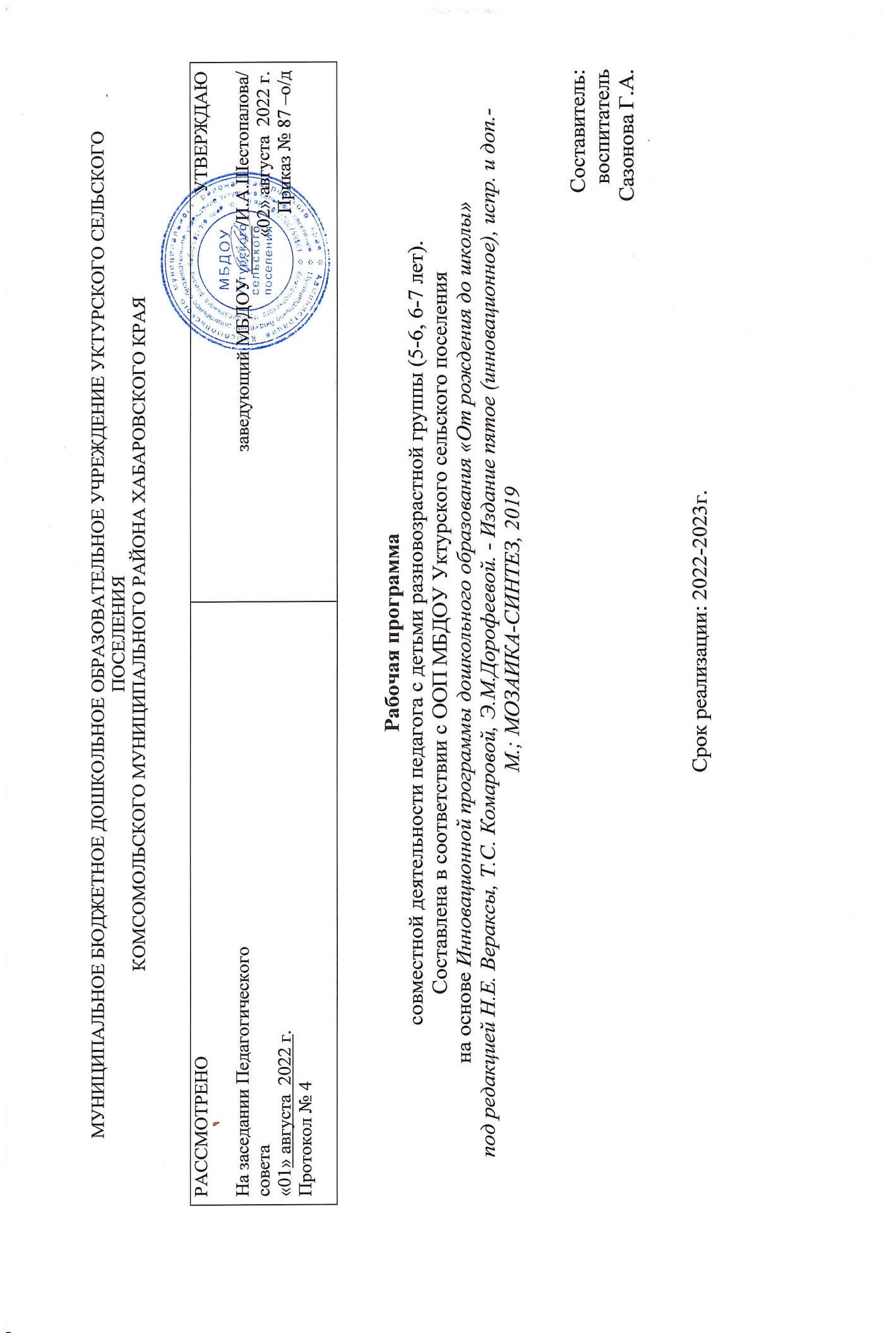 СодержаниеI. ЦЕЛЕВОЙ РАЗДЕЛ1.Пояснительная запискаДошкольный возраст – это важный период, который будет влиять на последующее становление детской личности. Полноценное образование дошкольников можно получить, прежде всего, в детском саду, где проводится всесторонняя творческая работа по детскому развитию. Современные требования определяют новое представление о содержании и организации модели образовательного процесса, ориентированного на личность воспитанника.Актуальность разработки данной программыВ системе дошкольного образования наметились существенные изменения стратегии и тактики образовательной  деятельности, направленные на формирование гибкой, многофункциональной системы, обеспечивающей конституционное право каждого гражданина России на общедоступное и бесплатное дошкольное образование.Кроме этого, современная образовательная политика требует исполнения международных стандартов, требующих построения  образовательного процесса на основе удовлетворения   интересов детей,  с учетом  их возможностей  и социальной ситуации  развития.Разработанные с этой целью ФГОС поставили перед педагогами новые задачи, такие как: обеспечение доступности и вариативности образовательных  услуг, расширение содержания образования с учетом индивидуальных особенностей воспитанников, запросов и интересов всех  участников педагогического взаимодействия, и в первую очередь, детей и их родителей, как основы для повышения социального качества дошкольного образования (см. Приказ    Минобрнауки   России  «О разработке федерального государственного стандарта дошкольного образования»   от 30 января ., Решение  Совета министерства образования и науки РФ по федеральным государственным образовательным стандартам  от 28 августа 2013 года об утверждении ФГОС дошкольного образования, Приказ Минюста от 15.11.2013 г.  «Об утверждении ФГОС ДО»).Данные ориентиры и требования  ФГОС дошкольного образования позволяют рассматривать процесс  дошкольного образования не только как средство развития и воспитания  ребенка, но также как условие повышения общего функционального ресурса родителей, многие их которых не отличаются  достаточным уровнем знаний в области воспитания и развития ребенка.В образовательной ситуации в России и в регионе  сегодня существенно меняются приоритеты, на основе которых собственно проектируется вариативный процесс воспитания и обучения ребенка дошкольного  возраста. Внимание обращено на формы, методы и средства образования, которые в наибольшей степени учитывают особенности психической и социальной деятельности ребенка.Программа спроектирована с учётом ФГОС дошкольного образования, особенностей образовательного учреждения, региона, образовательных потребностей и запросов воспитанников, кроме того, учтены концептуальные положения используемой в ДОУ инновационной программы дошкольного образования «От рождения до школы» под редакцией Н. Е. Веракса, Т. С. Комаровой, Э. М. Дорофеевой в соответствии с ФГОС.Рабочая программа разновозрастной группы (5-6 лет, 6-7 лет) муниципального бюджетного дошкольного образовательного учреждения является нормативно-управленческим документом, обосновывающим выбор цели, содержания, применяемых методик и технологий, форм организации воспитательно-образовательного процесса в ДОУ. Она представляет  собой модель процесса воспитания и обучения детей, охватывающую все основные моменты их жизнедеятельности с учетом приоритетности видов детской деятельности в определенном  возрастном периоде, обеспечивает  разностороннее гармоничное развитие детей с учётом их возрастных и индивидуальных особенностей по основным направлениям: физическому,  социально-коммуникативному, познавательному речевому и художественно-эстетическому развитию.Психолого-педагогические условия  реализации программы:Для качественного образовательного процесса обеспечиваются следующие психолого-педагогические условия, включающие:1) уважение взрослых к человеческому достоинству детей, формирование и поддержка их положительной самооценки, уверенности в собственных возможностях и способностях;2) использование в образовательной деятельности форм и методов работы с детьми, соответствующих их возрастным и индивидуальным особенностям (недопустимость, как искусственного ускорения, так и искусственного замедления развития детей);3) построение образовательной деятельности на основе взаимодействия взрослых с детьми, ориентированного на интересы и возможности каждого ребёнка и учитывающего социальную ситуацию его развития;4) поддержка взрослыми положительного, доброжелательного отношения детей друг к другу и взаимодействия детей друг с другом в разных видах деятельности; 5) поддержка инициативы и самостоятельности детей в специфических для них видах деятельности;6) возможность выбора детьми материалов,  видов активности, участников совместной деятельности и общения;7) защита детей от всех форм физического и психического насилия; 8) поддержка родителей (законных представителей) в воспитании детей, охране и укреплении их здоровья, вовлечение семей непосредственно в образовательную деятельность.Условия, необходимые для создания социальной ситуации развития детей, соответствующие специфике дошкольного возраста предполагают:обеспечение эмоционального благополучия через:-непосредственное общение с каждым ребенком;-уважительное отношение к каждому ребенку, к его чувствам и потребностям;поддержку индивидуальности и инициативы детей через:-создание условий для свободного выбора детьми деятельности, участников совместной деятельности;-создание условий для принятия детьми решений, выражения своих чувств и мыслей;-не директивную помощь детям, поддержку детской инициативы и самостоятельности в разных видах деятельности (игровой, исследовательской, проектной, познавательной и т.д.);установление правил взаимодействия в разных ситуациях:-создание условий для позитивных, доброжелательных отношений между детьми, в том числе принадлежащими к разным национально-культурным, религиозным общностям и социальным слоям, а также имеющими различные (в том числе ограниченные) возможности здоровья;-развитие коммуникативных способностей детей, позволяющих разрешать конфликтные ситуации со сверстниками;-развитие умения детей работать в группе сверстников;построение вариативного развивающего образования,ориентированного на уровень развития, проявляющийся у ребенка в совместной деятельности со взрослым и более опытными сверстниками, но не актуализирующийся в его индивидуальной деятельности (далее - зона ближайшего развития каждого ребенка), через:-создание условий для овладения культурными средствами деятельности;-организацию видов деятельности, способствующих развитию мышления, речи, общения, воображения и детского творчества, личностного, физического и художественно-эстетического развития детей;-поддержку спонтанной игры детей, ее обогащение, обеспечение игрового времени и пространства;-оценку индивидуального развития детей;взаимодействие с родителями (законными представителями) по вопросам образования ребенка, непосредственного вовлечения их в образовательную деятельность, в том числе посредством создания образовательных проектов совместно с семьей на основе выявления потребностей и поддержки образовательных инициатив семьи.Основой для  разработки РП стали следующие нормативно-правовые документы:Федеральный закон «Об образовании в Российской Федерации» от 29.12.2012  № 273 – ФЗ.Федеральный государственный образовательный стандарт дошкольного образования (утвержден Приказом Министерства образования и науки РФ от 17.10.2013 г. № 1155).  Конвенция о правах ребенка.Конституция РФ, ст.43, 72Типовое положение о дошкольном образовательном учреждении (утверждено  Министерством образования и науки  Российской Федерации от 27.октября 2011г. № 2562).Постановление Главного  государственного санитарного врача РФ от 28.09.2020 № 28 «Об утверждении санитарных правил СП 2.4.3648-20 «Санитарно-эпидемиологические требования к организациям воспитания и обучения, отдыха и оздоровления детей и молодежи»Приказ Министерства образования и науки Российской Федерации от 17.10.2013г. № 1155 «Об утверждении федерального государственного образовательного стандарта дошкольного образования», действует с 01.01.2014г.Письмо Минобрнауки России от 28.02.2014 № 08-249 «Комментарии к ФГОС дошкольного образования»Государственная программа Российской Федерации «Развитие образования на 2013 - 2020 годы, утвержденная распоряжением Правительства РФ 22.11.2011 года 2148-р).Приказ Министерства образования и науки РФ от 30.08. 2013г. № 1014 «Об утверждении Порядка организации и осуществления образовательной деятельности по основным общеобразовательным программам дошкольного образования» (зарегистрирован в Минюсте России 26.09.2013 N 30038).Устав Муниципального бюджетного дошкольного образовательного учреждения Уктурского сельского поселения, утвержден постановлением Администрации Комсомольского муниципального района Хабаровского края (внесены изменения в устав 18.10.2021. № 875)Положение о работе инициативной /творческой/ группы в муниципальном бюджетном дошкольном образовательном учреждении Уктурского сельского поселения.Приказ «О создании инициативной творческой группы в МБДОУ Уктурского сельского поселения (от 30.11.2017 № 271)Санитарно-эпидемиологическое заключение № 27.99.23.000.М.000463.0621 от 09.06.2021г.Программа «От рождения до школы» под редакцией Н.Е. Вераксы, Т.С. Комаровой, М.А. Васильевой. – М.: МОЗАИКА-СИНТЕЗ, 2016. Программа «От рождения до школы». Инновационная программа дошкольного образования. Под ред. Н.Е. Вераксы, Т.С. Комаровой, Э.М. Дорофеевой – М.: МОЗАИКА – СИНТЕЗ, 2019г. Срок реализации программы - 1 год (2022-2023)Используются парциальные программы:Программа «Конструирование и ручной труд в детском саду» Автор Л.В. Куцакова.«Основы безопасности жизнедеятельности детей дошкольного возраста» Авторы: Р. Б. Стеркина, О. Л. Князева, Н. Н. Авдеева.Авторское пособие: «Воспитание ребенка – дошкольника».  Расту здоровым.  Программно-методическое пособие по физическому воспитанию детей. Автор В.Н. Зимонина. Программа «Здоровье»   Автор  В.Г. Алямовская.«Движения день за днем. Двигательная активность – источник здоровья детей» (Комплексы физических упражнений и игр для детей 5-7 лет с использованием вариативной физкультурно - игровой среды) Автор. М.А. Рунова.Программа «Цветные ладошки»  Автор. И.А.Лыкова«Юный эколог» С. Н. НиколаеваПрограмма «Я - человек» Автор С. А. КозловаПрименяются  современные  образовательные технологии: Технология исследовательского обучения Н.Н. Поддъякова; А.И. Савенкова. STEM - технологииТехнология проектного обучения И.П. Тарасовой; А.И. Савенкова; Л.А. МацкоТехнология позитивной социализации, «ровесничество» - технология создания детского сообщества Технология  ТРИЗ З.Г. Шустермана (теория решения изобретательских задач) Технология проблемного обучения Дж. Дьюи Игровые технологии обучения Н.А. Коротковой; Д.Б. Эльконина; П.И. Пидкасистого.Технология деятельностного подхода  для установления партнерских отношений с взрослыми.Технология коммуникативного /диалогового/ обучения.Цели и задачи реализации рабочей программы с детьми старшего дошкольного возраста  в соответствии с ФГОС дошкольного образования.Главная цель дошкольного образования: воспитание гармонично развитой и социально-ответственной личности на основе духовно-нравственных ценностей народов Российской Федерации, исторических и национально-культурных традиций.Цель:  развитие физических, интеллектуальных, духовно-нравственных, эстетических  и личностных качеств ребёнка, творческих способностей, а также  развитие предпосылок учебной деятельности.       Реализация цели осуществляется в процессе разнообразных видов деятельности:1. Образовательная деятельность, осуществляемая в процессе организации различных видов детской деятельности (игровой, коммуникативной, трудовой, познавательно-исследовательской, продуктивной, музыкально-художественной, чтения).2. Образовательная деятельность, осуществляемая в ходе режимных моментов.3. Самостоятельная деятельность детей.4. Взаимодействие с семьями детей по реализации рабочей программы.Исходя из поставленной цели формируются следующие задачи:охрана и укрепление физического и психического здоровья детей, в том числе их эмоционального благополучия;обеспечение равных возможностей полноценного развития каждого ребёнка в период дошкольного детства независимо от места проживания, пола, нации, языка, социального статуса, психофизиологических особенностей (в том числе ограниченных возможностей здоровья);обеспечение преемственности основных образовательных программ дошкольного и начального общего образования;создание благоприятных условий развития детей в соответствии с их возрастными и индивидуальными особенностями и склонностями развития способностей и творческого потенциала каждого ребёнка как субъекта отношений с самим собой, другими детьми, взрослыми и миром;объединение обучения и воспитания в целостный образовательный процесс на основе духовно-нравственных и социокультурных ценностей и принятых в обществе правил и норм поведения в интересах человека, семьи, общества;формирование общей культуры личности воспитанников, развитие их социальных, нравственных, эстетических, интеллектуальных, физических качеств, инициативности, самостоятельности и ответственности ребёнка, формирования предпосылок учебной деятельности;обеспечение вариативности и разнообразия содержания образовательных программ и организационных форм уровня дошкольного образования, возможности формирования образовательных программ различной направленности с учётом образовательных потребностей и способностей воспитанников;формирование социокультурной среды, соответствующей возрастным, индивидуальным, психологическим  и физиологическим особенностям детей;обеспечение психолого-педагогической поддержки семьи и повышения компетентности родителей в вопросах развития и образования, охраны и укрепления здоровья детей;определение направлений для систематического межведомственного взаимодействия, а также взаимодействия педагогических и общественных объединений (в том числе сетевого).Таким образом, решение программных задач осуществляется в совместной деятельности взрослых и детей и самостоятельной деятельности детей не только в рамках непосредственно образовательной деятельности, но и при проведении режимных моментов в соответствии со спецификой дошкольного образования.1.2. Принципы и подходы к формированию рабочей образовательной программыРабочая программа разновозрастной (от 5 до 7 лет) группы сформирована в соответствии с принципами и подходами, определёнными Федеральными государственными образовательными стандартами:полноценное проживание ребёнком всех этапов детства (младенческого, раннего и дошкольного возраста), обогащения (амплификации) детского развития;индивидуализация дошкольного образования (в том числе одарённых детей и детей с ограниченными возможностями здоровья); содействие и сотрудничество детей и взрослых, признание ребенка полноценным участником (субъектом) образовательных отношений;поддержка инициативы детей в различных видах деятельности;          партнерство с семьей;приобщение детей к социокультурным нормам, традициям семьи, общества и государства;формирование познавательных интересов и познавательных действий ребенка в различных видах деятельности;возрастная адекватность (соответствия условий, требований, методов возрасту  и особенностям развития);учёт этнокультурной ситуации развития детей;обеспечение преемственности дошкольного общего  и  начального общего образования.Принципы, сформулированные на основе особенностей инновационной программы дошкольного образования «От рождения до школы» под редакцией Н. Е. Вераксы, Т. С. Комаровой,  Э.М.Дорофеевой в соответствии с ФГОС:Программа строится на принципе единства развития, воспитания и образования и базируется на семи основополагающих принципах дошкольной психологии и педагогики:принцип культуросообразности с учетом национальных ценностей и традиций;принцип деятельностного подхода;принцип периодизации развития с учетом возрастных возможностей детей с опорой на ведущий вид деятельности;принцип амплификации детского развития;принцип развивающего обучения;принцип пространства детской реализации (ПДР);принцип – «зона ближайшего развития»Значимые характеристики, в том числе характеристики особенностей развития детей старшего  дошкольного возраста.Основными участниками реализации программы  являются: дети (5-6 лет, 6-7лет) старшего дошкольного возраста, родители (законные представители), педагоги. Содержание воспитательно - образовательного процесса строится с учетом возрастных особенностей детей каждой возрастной группы. Формы реализации программы: игра, познавательная и исследовательская деятельность, творческая активность,  проектная деятельность. Реализация Программы осуществляется в  форме игры, познавательной и опытно – экспериментальной  деятельности, в форме творческой активности, обеспечивающей художественно - эстетическое развитие ребенка, в организованной образовательной деятельности.	Рабочая программа формируется с учётом особенностей базового уровня системы общего образования с целью формирования общей культуры личности воспитанников, развития их социальных, нравственных, эстетических, интеллектуальных, физических качеств, инициативности, самостоятельности и ответственности ребёнка, формирования предпосылок учебной деятельности.Учитываются  возраст детей и необходимость реализации образовательных задач  в определенных видах деятельности.Для детей дошкольного возраста это: -   игровая деятельность(включая сюжетно-ролевую игру как ведущую деятельность детей дошкольного возраста, а также игру с правилами и другие виды игры);-    коммуникативная (общение и взаимодействие с взрослыми и сверстниками);- познавательно-исследовательская (исследования объектов окружающего мира и экспериментирования с ними;  восприятие художественной литературы и фольклора);-    самообслуживание и элементарный бытовой труд (в помещении и на улице);- конструирование из разного материала, включая конструкторы, модули, бумагу, природный и иной материал;-    изобразительная(рисования, лепки, аппликации);-    музыкальная (восприятие и понимание смысла музыкальных произведений, пение, музыкально-ритмические движения, игры на детских музыкальных инструментах);-    двигательная (овладение основными движениями) активность ребенка.Характер  взаимодействия взрослых и детей: личностно-развивающий и гуманистический.Возрастные  особенности развития детей старшего дошкольного возраста   Особенностью построения Программы является признание приоритетным направлением деятельности:Оздоровление, укрепление организма ребёнка и сохранение уровня его здоровья в условиях активного познавательного развития. Повышение качества образования и воспитания, сохранение существующей динамики инновационного развития за счет актуализации внутреннего потенциала образовательного учреждения. Приобщение дошкольников к духовно – нравственным ценностям на основе изучения национальных традиций, используя личный жизненный опыт детей, средствами познавательно-речевого, музыкального и художественно-творческого направлений с применением интерактивных технологий. Образовательная деятельность:Образовательная программа состоит из обязательной части и части, формируемой участниками образовательных отношений, в соответствии с требованиями ФГОС.Образовательная программа:«От рождения до школы»  инновационная программа дошкольного образования под редакцией Н.Е. Вераксы, Т.С. Комаровой, Э.М. Дорофеевой.  Срок освоения программы - 5 лет.
  Соотношение обязательной части Программы и части, формируемой участниками образовательных отношений с учетом приоритетного направления деятельности определено как 75% и 25%.  Использование данных программ и курсов, нагрузка и возрастная категория, отражены в учебном плане.  Учебный год начинается с 1 сентября и заканчивается 31 мая. 1.4. Целевые ориентиры детей 5-6 лет, сформулированные в ФГОС дошкольного образования● Ребёнок проявляет инициативность и самостоятельность в разных видах деятельности – игре, общении, конструировании и др. Способен выбирать себе род занятий, участников совместной деятельности, обнаруживает способность к воплощению разнообразных замыслов;● Ребёнок уверен в своих силах, открыт внешнему миру, положительно относится к себе и к другим, обладает чувством собственного достоинства. Активно взаимодействует со сверстниками и взрослыми, участвует в совместных играх. Способен договариваться, учитывать интересы и чувства других, сопереживать неудачам и радоваться успехам других, стараться разрешать конфликты;● Ребёнок обладает развитым воображением, которое реализуется в разных видах деятельности. Способность ребёнка к фантазии, воображению, творчеству интенсивно развивается и проявляется в игре. Ребёнок владеет разными формами и видами игры. Умеет подчиняться разным правилам и социальным нормам, различать условную и реальную ситуации, в том числе игровую и учебную;● Творческие способности ребёнка также проявляются в рисовании, придумывании сказок, танцах, пении и т. п. Ребёнок может фантазировать вслух, играть звуками и словами. Хорошо понимает устную речь и может выражать свои мысли и желания;● У ребёнка развита крупная и мелкая моторика. Он может контролировать свои движения и управлять ими, обладает развитой потребностью бегать, прыгать, мастерить поделки из различных материалов и т. п.;● Ребёнок способен к волевым усилиям в разных видах деятельности, преодолевать сиюминутные побуждения, доводить до конца начатое дело. Ребёнок может следовать социальным нормам поведения и правилам в разных видах деятельности, во взаимоотношениях со взрослыми и сверстниками, правилам безопасного поведения и личной гигиены;● Ребёнок проявляет любознательность, задаёт вопросы, касающиеся близких и далёких предметов и явлений, интересуется причинно-следственными связями (как? почему? зачем?), пытается самостоятельно придумывать объяснения явлениям природы и поступкам людей. Склонен наблюдать, экспериментировать. Обладает начальными знаниями о себе, о предметном, природном, социальном и культурном мире, в котором он живёт. Знаком с книжной культурой, с детской литературой, обладает элементарными представлениями из области живой природы, естествознания, математики, истории и т. п., у ребёнка складываются предпосылки грамотности. Ребёнок способен к принятию собственных решений, опираясь на свои знания и умения в различных сферах действительности.Планируемые результаты освоения Программы формулируются в соответствии с Федеральным государственным образовательным стандартом (ФГОС) через раскрытие динамики формирования интегративных качеств воспитанников в период освоения Программы по всем направлениям развития детей.Целевые ориентиры образования на этапе завершения дошкольного образования● Ребёнок овладевает основными культурными способами деятельности, проявляет инициативу и самостоятельность в разных видах деятельности - игре, общении, исследовании, конструировании и др.;  способен выбирать себе род занятий, участников по совместной деятельности.● Ребёнок обладает установкой положительного отношения к миру, к разным видам труда, другим людям и самому себе, обладает чувством собственного достоинства, активно взаимодействует со сверстниками и взрослыми, участвует в совместных играх. Способен договариваться, учитывать интересы и чувства других, сопереживать неудачам и радоваться успехам других, адекватно проявляет свои чувства, в том числе чувство веры в себя, старается разрешать конфликты.● Ребёнок обладает развитым воображением, которое реализуется в разных видах деятельности, и, прежде всего, в игре; ребёнок владеет разными формами и видами игры, различает условную и реальную ситуации, умеет подчиняться разным правилам и социальным нормам.● Ребёнок достаточно хорошо владеет устной речью, может выражать свои мысли и желания, может использовать речь для выражения своих мыслей, чувств и желаний, построения речевого высказывания в ситуации общения, может выделять звуки в словах, у ребёнка складываются предпосылки грамотности.● У ребёнка развита крупная и мелкая моторика; он подвижен, вынослив, владеет основными движениями, может контролировать свои движения и управлять ими. ● Ребёнок способен к волевым усилиям, может следовать социальным нормам поведения и правилам в разных видах деятельности, во взаимоотношениях со взрослыми и сверстниками, может соблюдать правила безопасного поведения и личной гигиены.● Ребёнок проявляет любознательность, задаёт вопросы взрослым и сверстникам, интересуется причинно-следственными связями, пытается самостоятельно придумывать объяснения явлениям природы и поступкам людей; склонен наблюдать, экспериментировать. Обладает начальными знаниями о себе, о природном и социальном мире, в котором он живёт; знаком с произведениями детской литературы, обладает элементарными представлениями из области живой природы, естествознания, математики, истории и т.п.; ребёнок способен к принятию собственных решений, опираясь на свои знания и умения в различных видах деятельности.Целевые ориентиры по направлениям развития, необходимые для осуществления различных видов деятельности в соответствии с образовательными областямиСтаршая группаПодготовительная к школе  группа1.5. ПЛАНИРУЕМЫЕ РЕЗУЛЬТАТЫ ОСВОЕНИЯ ПРОГРАММЫ (ЧАСТЬ, ФОРМИРУЕМАЯ УЧАСТНИКАМИ ОБРАЗОВАТЕЛЬНЫХ ОТНОШЕНИЙ)Ребенок имеет первичные представления о своей семье, родном поселке, о  городах Комсомольск-на-Амуре, Хабаровске,  (ближайшем социуме), природе родного поселка (края, района), истории родного края, о людях, прославивших Хабаровский край. Может рассказать о своем родном поселке, назвать его, знает государственную символику своей страны, символику Хабаровского края. Имеет представление о карте родного края.Проявляет интерес к народно-прикладному  творчеству, узнает и называет изделия народных  промыслов (дымковская игрушка, филимоновская игрушка, русская матрешка, хохломская, городецкая, гжельская росписи).Знает представителей растительного и животного мира Хабаровского края, имеющиеся на территории заповедники.Имеет первичные представления о правилах поведения дома, на улице, в транспорте, знает правила  обращения с опасными предметами, элементарные правила поведения на дороге, в лесу, парке.У ребенка развито фонематическое восприятие, навыки первоначального звукового анализа и синтеза, владеет элементарными навыками письма и чтения. Планируемые промежуточные результаты освоения Программы Промежуточные результаты освоения Программы формулируются в соответствии с Федеральным государственным образовательным стандартом (ФГОС) через раскрытие динамики формирования интегративных качеств воспитанников в период освоения Программы по всем направлениям развития детей.При успешном освоении Программы достигается следующий уровень развития интегративных качеств ребенка:II. СОДЕРЖАТЕЛЬНЫЙ РАЗДЕЛ2.Содержание психолого-педагогической работы по освоению образовательных областей детьми разновозрастной  группы  от 5 до 7 лет (обязательная часть)  Содержание программы определяется в соответствии с направлениями развития ребенка, соответствует основным положениям возрастной психологии и дошкольной педагогики и обеспечивает единство воспитательных, развивающих и обучающих целей и задач.       Целостность педагогического процесса в ДОУ обеспечивается реализацией инновационной  программы дошкольного образования «От рождения до школы» под редакцией Н. Е. Вераксы, Т. С. Комаровой, Э.М. Дорофеевой в соответствии с ФГОС.ОБЯЗАТЕЛЬНАЯ ЧАСТЬ -  с учётом инновационной программы дошкольного образования  «От рождения до школы» под редакцией Н.Е. Вераксы, Т.С. Комаровой,  Э.М. Дорофеевой.ЧАСТЬ, ФОРМИРУЕМАЯ УЧАСТНИКАМИ ОБРАЗОВАТЕЛЬНЫХ ОТНОШЕНИЙ - дополнительные материалы с учётом используемых методических пособий, обеспечивающих реализацию данного содержания.Воспитание и обучение осуществляется на русском языке - государственном языке России. Содержание Программы обеспечивает развитие личности, мотивации и способностей детей в различных видах деятельности и охватывает следующие структурные единицы, представляющие определенные направления развития и образования детей (далее - образовательные области):социально-коммуникативное развитие;познавательное развитие;речевое развитие;художественно-эстетическое развитие;физическое развитие. Педагогические условия успешного и полноценного интеллектуального развития детей дошкольного возраста:Организация обучения детей, предполагающая использование детьми совместных действий в освоении различных понятий. Для этого на занятиях дети организуются в микрогруппы по 3-4 человека. Такая организация   провоцирует активное речевое общение детей со сверстниками.Организация разнообразных форм взаимодействия: «педагог - дети», «дети - дети»Организация речевого общения детей.Организация обучения детей.Организация разнообразных форм взаимодействия.Позиция педагога при организации жизни детей в детском саду, дающая возможность самостоятельного накопления чувственного опыта и его осмысления. Основная роль воспитателя - организация ситуаций для познания детьми отношений между предметами, когда ребенок сохраняет в процессе обучения чувство комфортности и уверенности в собственных силах.Психологическая перестройка позиции педагога на личностно-ориентированное взаимодействие с ребенком в процессе обучения, содержанием которого является формирование у детей средств и способов приобретения знаний в ходе специально организованной самостоятельной деятельности.Фиксация успеха, достигнутого ребенком, его аргументация создает положительный, эмоциональный фон для проведения обучения, способствует возникновению познавательного интереса. Содержание образовательной области«Социально-коммуникативное развитие» (обязательная часть)направлено на:усвоение норм и ценностей, принятых в обществе, включая моральные и нравственные ценности; развитие общения и взаимодействия ребенка с взрослыми и сверстниками;становление самостоятельности, целенаправленности и саморегуляции собственных действий; развитие социального и эмоционального интеллекта, эмоциональной отзывчивости, сопереживания, формирование готовности к совместной деятельности со сверстниками, формирование уважительного отношения и чувства принадлежности к своей семье и к сообществу детей и взрослых в Организации;формирование позитивных установок к различным видам труда и творчества; формирование основ безопасного поведения в быту, социуме, природеОсновные цели и задачи:развитие игровой деятельности детей;приобщение к элементарным общепринятым нормам и правилам взаимоотношения со сверстниками и взрослыми (в том числе моральным);формирование гендерной, семейной, гражданской принадлежности, патриотических чувств, чувства принадлежности к мировому сообществу.Направления:Социализация, развитие общения, нравственное  воспитание. Ребёнок в семье и сообществе, патриотическое воспитание.Самообслуживание, самостоятельность, трудовое воспитание.Формирование основ безопасности.Социализация, развитие общения, нравственное воспитаниеВоспитывать дружеские взаимоотношения между детьми; привычку сообща играть, трудиться, заниматься; стремление радовать старших хорошими поступками; умение самостоятельно находить общие интересные занятия.Воспитывать уважительное отношение к окружающим.Учить заботиться о младших, помогать им, защищать тех, кто слабее. Формировать такие качества, как сочувствие, отзывчивость. Воспитывать скромность, умение проявлять заботу об окружающих, с благодарностью относиться к помощи и знакам внимания. Формировать умение оценивать свои поступки и поступки сверстников. Развивать стремление детей выражать свое отношение к окружающему, самостоятельно находить для этого различные речевые средства.Расширять представления о правилах поведения в общественных местах; об обязанностях в группе детского сада, дома. Обогащать словарь детей вежливыми словами (здравствуйте, до свидания, пожалуйста, извините, спасибо и т. д.). Побуждать к использованию в речи фольклора (пословицы, поговорки, потешки и др.). Показать значение родного языка в формировании основ нравственности.Ребенок в семье и сообществеСтаршая  группа (от 5 до 6 лет)Образ Я.Расширять представления ребенка об изменении позиции в связи с взрослением (ответственность за младших, уважение и помощь старшим, в том числе пожилым людям и т.д.). Через символические и образные средства углублять представления ребенка о себе в прошлом, настоящем и будущем.  Расширять традиционные гендерные представления. Воспитывать уважительное отношение к сверстникам своего и противоположного пола. Семья. Углублять представления ребенка о семье и ее истории. Учить создавать простейшее генеалогическое древо с опорой на историю семьи. Углублять представления о том, где работают родители, как важен для общества их труд. Поощрять посильное участие детей в подготовке различных семейных праздников. Приучать к выполнению постоянных обязанностей по дому. Детский сад.Продолжать формировать интерес к ближайшей окружающей среде: к детскому саду, дому, где живут дети, участку детского сада и др. Обращать внимание на своеобразие оформления разных помещений. Развивать умение замечать изменения в оформлении помещений, учить объяснять причины таких изменений; высказывать свое мнение по поводу замеченных перемен, вносить свои предложения о возможных вариантах оформления. Подводить детей к оценке окружающей среды. Вызывать стремление поддерживать чистоту и порядок в группе, украшать ее произведениями искусства, рисунками. Привлекать к оформлению групповой комнаты, зала к праздникам. Побуждать использовать созданные детьми изделия, рисунки, аппликации (птички, бабочки, снежинки, веточки с листьями и т. п.). Расширять представления ребенка о себе как о члене коллектива, формировать активную жизненную позицию через участие в совместной проектной деятельности, взаимодействие с детьми других возрастных групп, посильное участие в жизни дошкольного учреждения. Приобщать к мероприятиям, которые проводятся в детском саду, в том числе и совместно с родителями (спектакли, спортивные праздники и развлечения, подготовка выставок детских работ).Подготовительная группа (от 6 до 7 лет)Образ Я.Развивать представления о временной перспективе личности об изменении позиции человека с возрастом (ребенок посещает детский сад, школьник учится, взрослый работает), углублять представления ребенка о себе в прошлом, настоящем и будущем. Расширять представления детей об их обязанностях, прежде всего в связи с подготовкой к школе.Семья. Расширять представления детей об истории семьи в контексте истории родной страны. Рассказывать детям о воинских наградах дедушек, бабушек, родителей. Закреплять знание домашнего адреса и телефона, имен и отчеств родителей, их профессий.Детский садФормировать представления о себе как об активном члене коллектива через проектную деятельность, участие в жизни дошкольного учреждения. Привлекать детей к созданию развивающей среды дошкольного учреждения (мини-музеев, библиотеки и др.)Самообслуживание, самостоятельность, трудовое воспитаниеСтаршая  группа (от 5 до 6 лет)Культурно-гигиенические навыки.Формировать у детей привычку следить за чистотой тела, опрятностью одежды, прически; самостоятельно чистить зубы, умываться, по мере необходимости мыть руки, следить за чистотой ногтей; при кашле и чихании закрывать рот и нос платком.Закреплять умение замечать и самостоятельно устранять непорядок в своем внешнем виде. Совершенствовать культуру еды: умение правильно пользоваться столовыми приборами (вилкой, ножом); есть аккуратно, бесшумно, сохраняя правильную осанку за столом; обращаться с просьбой, благодарить. Самообслуживание. Закреплять умение быстро, аккуратно одеваться и раздеваться, соблюдать порядок в своем шкафу (раскладывать одежду в определенные места), опрятно заправлять постель. Воспитывать умение самостоятельно и своевременно готовить материалы и пособия к занятию, учить самостоятельно раскладывать подготовленные воспитателем материалы для занятий, убирать их, мыть кисточки, розетки для красок, палитру, протирать столы. Общественно-полезный труд. Воспитывать у детей положительное отношение к труду, желание выполнять посильные трудовые поручения. Разъяснять детям значимость их труда. Воспитывать желание участвовать в совместной трудовой деятельности. Формировать необходимые умения и навыки в разных видах труда. Воспитывать самостоятельность и ответственность, умение доводить начатое дело до конца. Развивать творчество и инициативу при выполнении различных видов труда. Знакомить детей с наиболее экономными приемами работы. Воспитывать культуру трудовой деятельности, бережное отношение к материалам и инструментам. Учить оценивать результат своей работы (с помощью взрослого). Воспитывать дружеские взаимоотношения между детьми; привычку играть, трудиться, заниматься сообща. Развивать желание помогать друг другу. Формировать у детей предпосылки (элементы) учебной деятельности. Продолжать развивать внимание, умение понимать поставленную задачу (что нужно делать), способы ее достижения (как делать); воспитывать усидчивость; учить проявлять настойчивость, целеустремленность в достижении конечного результата. Продолжать учить детей помогать взрослым поддерживать порядок в группе: протирать игрушки, строительный материал и т. п. Формировать умение наводить порядок на участке детского сада (подметать и очищать дорожки от мусора, зимой — от снега, поливать песок в песочнице и пр.). Приучать добросовестно выполнять обязанности дежурных по столовой: сервировать стол, приводить его в порядок после еды. Труд в природе. Поощрять желание выполнять различные поручения, связанные с уходом за животными и растениями в уголке природы; обязанности дежурного в уголке природы (поливать комнатные растения, рыхлить почву и т. д.).Привлекать детей к помощи взрослым и посильному труду в природе: осенью - к уборке овощей на огороде, сбору семян, пересаживанию цветущих растений из грунта в уголок природы; зимой -  к сгребанию снега к стволам деревьев и кустарникам, выращиванию зеленого корма для птиц и животных (обитателей уголка природы), посадке корнеплодов, к созданию фигур и построек из снега; весной - к посеву семян овощей, цветов, высадке рассады; летом - к рыхлению почвы, поливке грядок и клумб. Уважение к труду взрослых.Расширять представления детей о труде взрослых, результатах труда, его общественной значимости. Формировать бережное отношение к тому, что сделано руками человека. Прививать детям чувство благодарности к людям за их труд.Подготовительная группа (от 6 до 7 лет)Самообслуживание:Закреплять умение самостоятельно и быстро одеваться и раздеваться, складывать в шкаф одежду, ставить на место обувь, сушить при необходимости мокрые вещи, ухаживать за обувью (мыть, протирать, чистить). Приучать относить после еды и аккуратно складывать в раковину посуду.Закреплять умение замечать и устранять непорядок в своем внешнем виде, тактично сообщать товарищу о необходимости что-то поправить в костюме, прическе. Закреплять умение самостоятельно и своевременно готовить материалы и пособия к занятию, без напоминания убирать свое рабочее место.Хозяйственно бытовой труд: Закреплять умение поддерживать порядок в группе и на участке: протирать и мыть игрушки, строительный материал, вместе с воспитателем ремонтировать книги, игрушки (в том числе книги и игрушки воспитанников младших групп).Продолжать закреплять умение самостоятельно наводить порядок на участке детского сада: подметать и очищать дорожки от мусора, зимой - от снега; поливать песок в песочнице; украшать участок к праздникам.Закреплять умение самостоятельно, быстро и красиво убирать постель после сна.Приучать добросовестно выполнять обязанности дежурных по столовой: полностью сервировать столы и вытирать их после еды, подметать пол.Труд в природе:Воспитывать трудолюбие, наблюдательность, бережное отношение к окружающей природе.Закреплять умение самостоятельно и ответственно выполнять обязанности дежурного в уголке природы: поливать комнатные растения, рыхлить почву, мыть кормушки, готовить корм рыбам, птицам, морским свинкам и т. п.Осенью привлекать детей к уборке овощей с огорода, сбору семян, выкапыванию луковиц, клубней цветов, перекапыванию грядок, пересаживанию цветущих растений из грунта в уголок природы.Зимой привлекать к сгребанию снега к стволам деревьев и кустарникам, выращиванию зеленого корма для птиц и животных (обитателей уголка природы), посадке корнеплодов  выращиванию с помощью воспитателя цветов к праздникам.Весной привлекать детей к перекапыванию земли на огороде и в цветнике, к посеву семян (овощей, цветов), высадке рассады. Летом привлекать к участию в рыхлении почвы, прополке и окучивании, поливе грядок и клумб.Формирование основ безопасностиСтаршая  группа (от 5 до 6 лет)Безопасное поведение в природе:Формировать основы экологической культуры и безопасного поведения в природе. Формировать понятия о том, что в природе все взаимосвязано, что человек не должен нарушать эту взаимосвязь, чтобы не навредить живот ному и растительному миру. Знакомить с явлениями неживой природы (гроза, гром, молния, радуга), с правилами поведения при грозе. Знакомить детей с правилами оказания первой помощи при ушибах и укусах насекомых. Безопасность на дорогах. Уточнять знания детей об элементах дороги (проезжая часть, пешеходный переход, тротуар), о движении транспорта, о работе светофора. Знакомить с названиями ближайших к детскому саду улиц и улиц, на которых живут дети. Знакомить с правилами дорожного движения, правилами передвижения пешеходов и велосипедистов.  Продолжать знакомить с дорожными знаками: «Дети», «Остановка трамвая», «Остановка автобуса», «Пешеходный переход», «Пункт первой медицинской помощи», «Пункт питания», «Место стоянки», «Въезд запрещен», «Дорожные работы», «Велосипедная дорожка». Безопасность собственной жизнедеятельности.Закреплять основы безопасности жизнедеятельности человека.  Продолжать знакомить с правилами безопасного поведения во время игр в разное время года (купание в водоемах, катание на велосипеде, на санках, коньках, лыжах и др.). Расширять знания об источниках опасности в быту (электроприборы, газовая плита, утюг и др.). Закреплять навыки безопасного пользования бытовыми предметами. Уточнять знания детей о работе пожарных, о причинах пожаров, об элементарных правилах поведения во время пожара. Знакомить с работой службы спасения — МЧС. Закреплять знания о том, что в случае необходимости взрослые звонят по телефонам «01», «02», «03». Формировать умение обращаться за помощью к взрослым. Учить называть свое имя, фамилию, возраст, домашний адрес, телефон. Подготовительная группа (от 6 до 7 лет)Формирование основ безопасного поведения в быту, социуме, природе.Закреплять умение соблюдать правила пребывания в детском саду, умение называть свою фамилию и имя; фамилию, имя и отчество родителей, домашний адрес и телефон.Закреплять знания о том, что в случае необходимости взрослые звонят по телефону «01» (при пожаре), «02» (вызов милиции), «03» («Скорая помощь»). Напоминать детям, что в случае неосторожного обращения с огнем или электроприборами может произойти пожар.Закреплять представления детей о правилах поведения с незнакомыми людьми, знания о правилах дорожного движения и поведения на улице. Расширять знания о светофоре. Закреплять знания детей о специальном транспорте,  о правилах поведения в общественном транспорте. Напоминать, что кататься на велосипеде можно только в присутствии взрослых, не мешая окружающим.Продолжать формировать навыки культуры поведения в природе. Расширять представления о способах правильного взаимодействия с растениями и животными, расширять представления о том, что в природе все взаимосвязано (например, одно и то же растение может быть ядовитым для человека и лекарственными для животного; вредные для человека насекомые могут быть полезны для земноводных и т.д.).Напоминать детям, что рвать растения и есть их нельзя. Закреплять представление о том, что следует одеваться по погоде.Познавательное развитие Содержание образовательной области «Познавательное развитие»  (обязательная часть)предполагает:развитие любознательности и познавательной мотивации: развитие умения детей наблюдать и  анализировать  различные явления и события, сопоставлять их, обобщать;побуждать включать движения рук по предмету,  в процессе знакомства с ним: обводить части предмета, гладить их и др. формирование первичных представлений о себе, других людях, объектах окружающего мира, о свойствах и отношениях объектов окружающего мира (форме, цвете, размере, материале, звучании, ритме, темпе, количестве, числе, части и целом, пространстве и времени, движении и покое, причинах и следствиях и др.), о малой родине и Отечестве, представлений о социокультурных ценностях нашего народа, об отечественных традициях и праздниках, о планете Земля как общем доме людей, об особенностях ее природы, многообразии стран и народов мира. Основные цели и задачи формирование познавательных действий, становление сознания; развитие воображения и творческой активности;формирование первичных представлений о себе, других людях, объектах окружающего мира;о малой родине и Отечестве, представлений о социокультурных ценностях нашего народа, об отечественных традициях и праздниках;о планете Земля как общем доме людей, об особенностях ее природы, многообразии стран и народов мира.Направления:Развитие познавательно-исследовательской деятельности:Первичные представления об объектах окружающего мира. Сенсорное развитие. Проектная деятельность. Дидактические игры. Приобщение к социокультурным ценностям:Ознакомление с окружающим социальным миромФормирование первичных представлений о малой родине и Отечестве.Формирование элементарных представлений о планете Земля.Формирование элементарных математических представлений:Количество и счет. Величина. Форма. Ориентировка в пространстве. Ориентировка во времени. Ознакомление с миром природыПредставления детей о природе.Сезонные измененияСодержание психолого-педагогической работы:Формирование познавательных действий, становление сознанияПродолжать развивать зрение, слух, обоняние, осязание, вкус.Совершенствовать координацию руки и глаза; продолжать развивать мелкую моторику рук в разнообразных видах деятельности.Развивать умение созерцать предметы, явления (всматриваться, вслушиваться), направляя внимание на более тонкое различение их качеств.Закреплять умение выделять в процессе восприятия несколько качеств предметов; сравнивать предметы по форме, величине, строению, положению в пространстве, цвету; выделять характерные детали, красивые сочетания цветов и оттенков.Развитие воображения и творческой активностиФормировать интерес к разнообразным зданиям и сооружениям (жилые дома, театры и др.). Поощрять желание передавать их особенности в конструктивной деятельности.Развивать умение видеть конструкцию объекта и анализировать ее основные части, их функциональное назначение.Предлагать детям самостоятельно находить отдельные конструктивные решения на основе анализа существующих сооружений.Закреплять навыки коллективной работы: умение распределять обязанности, работать в соответствии с общим замыслом, не мешая друг другу.Конструирование из строительного материалаРазвивать умение сооружать различные конструкции одного и того же объекта в соответствии с их назначением (мост для пешеходов, мост для транспорта). Определять, какие детали больше всего подходят для постройки, как их целесообразнее скомбинировать; продолжать развивать умение планировать  процесс возведения постройки.Закреплять умение сооружать постройки, объединенные общей темой (улица, машины, дома).Конструирование из деталей конструкторовПознакомить с разнообразными пластмассовыми конструкторами. Учить создавать различные модели (здания, самолеты, поезда и т.д.) по рисунку, по словесной инструкции воспитателя, по собственному замыслу.Познакомить детей с деревянным конструктором, детали которого крепятся штифтами.Закреплять умение создавать различные конструкции (мебель, машины) по рисунку и по словесной инструкции воспитателя.Закреплять умение создавать конструкции, объединенные общей темой (детская площадка, стоянка машин и др.).Закреплять умение разбирать конструкции при помощи скобы и киянки (в пластмассовых конструкторах).Проектная деятельность.Развивать проектную деятельность всех типов (исследовательскую, творческую, нормотворческую).В исследовательской проектной деятельности учить ребенка уделять внимание анализу эффективности источников информации. Инициировать обсуждения проекта в кругу сверстников.Способствовать творческой проектной деятельности индивидуального и группового характера. В работе над нормотворческими проектами инициировать обсуждение детьми  соответствующих этим проектам ситуаций и отрицательных последствий, которые могут возникнуть при нарушении установленных этими проектами норм. Помогать детям символически отображать ситуацию, проживать ее основные смыслы и выражать их в образной форме.Формирование первичных представлений об объектах окружающего мира, о свойствах и отношениях объектов окружающего мира(форме, цвете, размере, материале, звучании, ритме, темпе, количестве, числе, части и целом, пространстве и времени, движении и покое, причинах и следствиях и др.)Старшая  группа (от 5 до 6 лет)Количество и счет. Учить  создавать  множества  (группы предметов) из разных  по качеству  элементов  (предметов разного цвета, размера, формы, назначения; звуков, движений); разбивать  множества на части и воссоединять их; устанавливать отношения между целым множеством и каждой его частью, понимать, что множество больше части, а часть меньше целого множества; сравнивать  разные части множества на основе счета и соотнесения элементов  (предметов) один к одному; определять большую (меньшую) часть множества  или их равенство.Учить считать до 10; последовательно знакомить  с образованием каждого числа в пределах от 5 до 10 (на наглядной основе).Сравнивать рядом стоящие числа в пределах 10 на основе сравнения конкретных множеств; получать равенство из неравенства (неравенство из равенства), добавляя к меньшему количеству один предмет или убирая из большего количества  один предмет («7 меньше 8, если к 7 добавить один предмет, будет 8, поровну», «8 больше 7; если из 8 предметов убрать один, то станет по 7, поровну»).Формировать умение понимать отношения рядом стоящих чисел (5 < 6 на 1, 6 > 5 на 1).Отсчитывать предметы  из большого количества  по образцу  и заданному числу (в пределах 10).Совершенствовать умение  считать  в  прямом   и  обратном  порядке (в пределах 10). Считать предметы на ощупь, считать и воспроизводить количество звуков, движений по образцу и заданному числу (в пределах 10).Познакомить с цифрами от 0 до 9,  с порядковым счетом в пределах 10, учить различать вопросы «Сколько?», «Который?» («Какой?») и правильно отвечать на них. Продолжать формировать представление о равенстве: определять равное количество  в группах, состоящих  из разных предметов; правильно обобщать  числовые  значения  на основе  счета и сравнения групп (здесь5 петушков, 5 матрешек, 5 машин — всех игрушек поровну — по 5).Упражнять детей  в понимании того, что число  не зависит  от величины  предметов,  расстояния между  предметами,  формы,  их расположения,  а также  направления счета (справа налево,  слева направо,  с любого предмета).Познакомить с количественным составом числа из единиц в пределах 5 на конкретном материале: 5 — это один, еще один, еще один, еще один и еще один. Величина. Учить устанавливать размерные отношения между 5–10 предметами разной длины (высоты, ширины) или толщины: систематизировать предметы, располагая их в возрастающем (убывающем) порядке по величине; отражать в речи порядок расположения предметов и соотношение между ними по размеру: «Розовая лента - самая широкая, фиолетовая - немного уже, красная - еще уже, но она шире желтой, а зеленая уже желтой и всех остальных лент» и т. д. Сравнивать два предмета по величине (длине, ширине, высоте) опосредованно — с помощью третьего (условной меры), равного одному из сравниваемых предметов.  Развивать глазомер, умение находить предметы длиннее (короче), выше (ниже), шире (уже), толще (тоньше) образца и равные ему.  Формировать понятие о том, что предмет (лист бумаги, лента, круг, квадрат и др.) можно разделить на несколько равных частей (на две, четыре).  Учить называть части, полученные от деления, сравнивать целое и части, понимать, что целый предмет больше каждой своей части, а часть меньше целого. Форма.Познакомить детей с овалом на основе сравнения его с кругом и прямоугольником.  Дать представление о четырехугольнике: подвести к пониманию того, что квадрат и прямоугольник являются разновидностями четырехугольника. Развивать у детей геометрическую зоркость: умение анализировать и сравнивать предметы по форме, находить в ближайшем окружении предметы одинаковой и разной формы: книги, картина, одеяла, крышки столов — прямоугольные, поднос и блюдо — овальные, тарелки — круглые и т. д.  Развивать представления о том, как из одной формы сделать другую.Ориентировка в пространстве.Совершенствовать умение ориентироваться в окружающем пространстве; понимать смысл пространственных отношений (вверху — внизу, впереди (спереди) — сзади (за), слева — справа, между, рядом с, около); двигаться в заданном направлении, меняя его по сигналу, а также в соответствии со знаками — указателями направления движения (вперед, назад, налево, направо и т. п.); определять свое местонахождение среди окружающих людей и предметов: «Я стою между Олей и Таней, за Мишей, позади (сзади) Кати, перед Наташей, около Юры»; обозначать в речи взаимное расположение предметов: «Справа от куклы сидит заяц, а слева от куклы стоит лошадка, сзади - мишка, а впереди  - машина».  Учить ориентироваться на листе бумаги (справа -  слева, вверху -  внизу, в середине, в углу). Ориентировка во времени. Дать детям представление о том, что утро, вечер, день и ночь составляют сутки.  Учить на конкретных примерах устанавливать последовательность различных событий: что было раньше (сначала), что позже (потом), определять, какой день сегодня, какой был вчера, какой будет завтра.Подготовительная к школе группа (от 6 до 7 лет)	КоличествоРазвивать общие представления о множестве: умение формировать множества по заданным основаниям, видеть составные части множества, в которых предметы отличаются определенными признаками. Упражнять в объединении, дополнении множеств, удалении из множества части или отдельных его частей. Закреплять умение устанавливать отношения между отдельными частями  множества, а также целым множеством и каждой его частью на основе счета, составления пар предметов или соединения предметов стрелками.Совершенствовать навыки количественного и порядкового счета в пределах 10. Познакомить со счетом в пределах 20,  с числами второго десятка.Закреплять понимание отношений между числами натурального ряда (7 больше 6 на 1, а 6 меньше 7 на 1), умение увеличивать и уменьшать каждое число на 1 (в пределах 10). Закреплять умение называть числа в прямом и обратном порядке (устный счет), последующее и предыдущее число к названному,  или обозначенному цифрой, определять пропущенное число.Познакомить с составом чисел от 0 до 10. Формировать умение раскладывать число на два меньших и составлять из двух меньших большее (в пределах 10, на наглядной основе).Познакомить с монетами достоинством 1,5, 10 копеек, 1,2, 5,10 рублей (различение,  набор и размен монет).Учить на наглядной основе составлять и решать простые арифметические задачи на сложение (к большему прибавляется меньшее) и на вычитание (вычитаемое меньше остатка); при решении задач пользоваться знаками действий: плюс (+), минус (-) и знаком отношения равно (=).ВеличинаЗакреплять умение считать по заданной мере, когда за единицу счета принимается не один, а несколько предметов или часть предмета.Закреплять умение делить предмет на 2-8 и более равных частей путем сгибания предмета (бумаги, ткани и др.), а также используя условную меру; правильно обозначать части целого (половина, одна часть из двух (одна вторая), две части из четырех (две четвертых) и т.д.); устанавливать соотношение целого и части, размера частей; находить части целого и целое по известным частям.Формировать первоначальные измерительные умения. Развивать умение измерять длину, ширину, высоту предметов (отрезки прямых линий) с помощью условной меры (бумаги в клетку). Закреплять умение детей измерять объем жидких и сыпучих веществ с помощью условной меры.Дать представления о весе предметов и способах его измерения. Закреплять умение сравнивать вес предметов (тяжелее — легче) путем взвешивания их на ладонях. Познакомить с весами. Развивать представление о том, что результат измерения (длины, веса, объема предметов) зависит от величины условной меры.ФормаУточнить знание известных геометрических фигур, их элементов (вершины, углы, стороны) и некоторых их свойств.Дать представление о многоугольнике (на примере треугольника и четырехугольника), о прямой линии, отрезке прямой. Закреплять умение распознавать фигуры независимо от их пространственного положения, изображать, располагать на плоскости, упорядочивать по размерам, классифицировать, группировать по цвету, форме, размерам.Закреплять умение моделировать геометрические фигуры; составлять из нескольких треугольников один многоугольник, из нескольких маленьких квадратов — один большой прямоугольник; из частей круга — круг, из четырех отрезков — четырехугольник, из двух  коротких отрезков—один длинный и т.д.; конструировать фигуры по словесному описанию и перечислению их характерных свойств; составлять тематические композиции из фигур по собственному замыслуЗакреплять умение анализировать форму предметов в целом и отдельных их частей; воссоздавать сложные по форме предметы из отдельных частей по контурным образцам, по описанию, представлению.Ориентировка в пространствеУчить детей ориентироваться на ограниченной территории (лист бумаги, учебная доска, страница тетради, книги и т.д.); располагать предметы и их изображения в указанном направлении, отражать в речи их пространственное расположение (вверху, внизу, выше, ниже, слева, справа, левее, правее, в левом верхнем (правом нижнем) углу, перед, за, между, рядом и др.).Познакомить с планом, схемой, маршрутом, картой. Развивать способность к моделированию пространственных отношений между объектами в виде рисунка, плана, схемы.Формировать умение «читать» простейшую графическую информацию, обозначающую пространственные отношения объектов и направление их движения в пространстве: слева направо, справа налево, снизу вверх, сверху вниз; самостоятельно передвигаться в пространстве, ориентируясь на условные обозначения (знаки и символы).Ориентировка во времениДать детям элементарные представления о времени: его текучести, периодичности, необратимости, последовательности дней недели, месяцев, времен года. Закреплять умение пользоваться в речи словами-понятиями: сначала, потом, до, после, раньше, позже, в одно и то же время. Развивать «чувство времени», умение беречь время, регулировать свою деятельность в соответствии со временем; различать длительность отдельных временных интервалов (1 минута, 10 минут, 1 час). Формировать умение определять время по часам с точностью до 1 часа.Формирование первичных представлений о себе, других людях о малой родине и Отечестве, представлений о социокультурных ценностях нашего народа, об отечественных традициях и праздниках, о планете Земля как общем доме людей, об особенностях ее природы, многообразии стран и народов мира.Развитие познавательно - исследовательской деятельностиСтаршая  группа (от 5 до 6 лет)Закреплять умение использовать обобщенные способы обследования объектов с помощью специально разработанной системы сенсорных эталонов, перцептивных действий. Побуждать устанавливать функциональные связи и отношения между системами объектов и явлений, применяя различные средства познавательных действий. Способствовать самостоятельному использованию действий экспериментального характера для выявления скрытых свойств. Закреплять умение получать информацию о новом объекте в процессе его исследования. Развивать умение детей действовать в соответствии с предлагаемым алгоритмом. Формировать умение определять алгоритм собственной деятельности; с помощью взрослого составлять модели и использовать их в познавательно-исследовательской деятельности. Сенсорное развитие.Развивать восприятие, умение выделять разнообразные свойства и отношения предметов (цвет, форма, величина, расположение в пространстве и т. п.), включая органы чувств: зрение, слух, осязание, обоняние, вкус.  Продолжать знакомить с цветами спектра: красный, оранжевый, желтый, зеленый, голубой, синий, фиолетовый (хроматические) и белый, серый и черный (ахроматические). Учить различать цвета по светлоте и насыщенности, правильно называть их. Показать детям особенности расположения цветовых тонов в спектре. Продолжать знакомить с различными геометрическими фигурами, учить использовать в качестве эталонов плоскостные и объемные формы.Формировать умение обследовать предметы разной формы; при обследовании включать движения рук по предмету. Расширять представления о фактуре предметов (гладкий, пушистый, шероховатый и т. п.). Совершенствовать глазомер.Развивать познавательно-исследовательский интерес, показывая занимательные опыты, фокусы, привлекая к простейшим экспериментам.Проектная деятельность. Создавать условия для реализации детьми проектов трех типов: исследовательских, творческих и нормативных. Развивать проектную деятельность исследовательского типа. Организовывать презентации проектов. Формировать у детей представления об авторстве проекта. Создавать условия для реализации проектной деятельности творческого типа. (Творческие проекты в этом возрасте носят индивидуальный характер.) Способствовать развитию проектной деятельности нормативного типа. (Нормативная проектная деятельность — это проектная деятельность, направленная на выработку детьми норм и правил поведения в детском коллективе.) Дидактические игры. Организовывать дидактические игры, объединяя детей в подгруппы по 2–4 человека; учить выполнять правила игры. Развивать в играх память, внимание, воображение, мышление, речь, сенсорные способности детей. Учить сравнивать предметы, подмечать незначительные различия в их признаках (цвет, форма, величина, материал), объединять предметы по общим признакам, составлять из части целое (складные кубики, мозаика, пазлы), определять изменения в расположении предметов (впереди, сзади, направо, налево, под, над, посередине, сбоку). Формировать желание действовать с разнообразными дидактическими играми и игрушками (народными, электронными, компьютерными и др.). Побуждать детей к самостоятельности в игре, вызывая у них эмоционально-положительный отклик на игровое действие.Учить подчиняться правилам в групповых играх. Воспитывать творческую самостоятельность. Формировать такие качества, как дружелюбие, дисциплинированность. Воспитывать культуру честного соперничества в играх-соревнованиях. Ознакомление с предметным окружением, социальным миром,  миром природыСтаршая  группа (от 5 до 6 лет)Продолжать обогащать представления детей о мире предметов. Объяснять назначение незнакомых предметов. Формировать представление о предметах, облегчающих труд человека в быту (кофемолка, миксер, мясорубка и др.), создающих комфорт (бра, картины, ковер и т. п.). Объяснять, что прочность и долговечность зависят от свойств и качеств материала, из которого сделан предмет. Развивать умение самостоятельно определять материалы, из которых изготовлены предметы, характеризовать свойства и качества предметов: структуру и температуру поверхности, твердость – мягкость, хрупкость – прочность, блеск, звонкость. Побуждать сравнивать предметы (по назначению, цвету, форме, материалу), классифицировать их (посуда – фарфоровая, стеклянная, керамическая, пластмассовая). Рассказывать о том, что любая вещь создана трудом многих людей («Откуда пришел стол?», «Как получилась книжка?» и т. п.). Предметы имеют прошлое, настоящее и будущее.Подготовительная к школе группа (от 6 до 7 лет)Предметное и социальное окружениеПродолжать расширять и уточнять представления детей о предметном мире. Формировать представления о предметах, облегчающих труд людей на производстве. Углублять представления о существенных характеристиках предметов, о свойствах и качествах различных материалов. Закреплять умение применять разнообразные способы обследования предметов (наложение, приложение, сравнение по количеству и т. д.).Обогащать представления о видах транспорта (наземный, подземный, воздушный, водный). Продолжать знакомить с библиотеками, музеями. Продолжать углублять представления детей о дальнейшем обучении, дать элементарные знания о специфике школы, колледжа, вуза (по возможности посетить школу, познакомиться с учителями и учениками и т.д.).Продолжать ориентировать детей в сферах человеческой деятельности (наука, искусство, производство и сфера услуг, сельское хозяйство), их значимости для жизни ребенка, его семьи, детского сада и общества в целом. Через экспериментирование и практическую деятельность дать детям возможность познакомиться с элементами профессиональной деятельности в каждой из перечисленных областей (провести и объяснить простейшие эксперименты с водой, воздухом, магнитом; создать коллективное панно или рисунок, приготовить что-либо; помочь собрать на прогулку младшую группу; вырастить съедобное растение, ухаживать за домашними животными).Расширять представление об элементах экономики (деньги, их история, значение для общества, бюджет семьи, разные уровни обеспеченности людей, необходимость помощи менее обеспеченным людям, благотворительность).Познакомить с элементами эволюции Земли (возникновение Земли, эволюция растительного и животного мира), местом человека в природном и социальном мире, происхождением и биологической обоснованностью различных рас. Продолжать формировать элементарные представления об истории человечества' через знакомство с произведениями искусства (живопись, скульптура, мифы и легенды народов мира), игру и продуктивные виды деятельности.Ознакомление с природойРасширять и уточнять представления детей о деревьях, кустарниках, травянистых растениях; растениях луга, сада, леса. Конкретизировать представления детей об условиях жизни комнатных растений.Знакомить со способами их вегетативного размножения (черенками, листьями, усами). Учить устанавливать связи между состоянием растения и условиями окружающей среды. Знакомить с лекарственными растениями (подорожник, крапива и др.).Расширять и систематизировать знания о домашних, зимующих и перелетных птицах; домашних животных и обитателях уголка природы.Продолжать знакомить с дикими животными. Расширять представления об особенностях приспособления животных к окружающей среде,Расширять знания детей о млекопитающих, земноводных и пресмыкающихся. Знакомить с некоторыми формами защиты земноводных и npесмыкающихся от врагов (например, уж отпугивает врагов шипением и т.п.)Расширять представления о насекомых. Знакомить с особенностями их жизни (муравьи, пчелы, осы живут большими семьями, муравьи — в муравейниках, пчелы — в дуплах, ульях).Закреплять умение различать по внешнему виду и правильно называть бабочек (капустница, крапивница, павлиний глаз) и жуков (божья коровка, жужелица); сравнивать насекомых по способу передвижения (летают, прыгают, ползают). Воспитывать уважение к труду сельских жителей (земледельцев, механизаторов, лесничих).Закреплять умение обобщать и систематизировать представления о временах года. Формировать представления о переходе веществ из твердого состояния в жидкое, и наоборот. Наблюдать такие явления природы, как иней, град, туман, дождь. Объяснить детям, что в природе все взаимосвязано.Закреплять умение устанавливать причинно-следственные связи между природными явлениями (если исчезнут насекомые — опылители растений, то растения не дадут семян и др.). Подвести детей к пониманию того, что жизнь человека на Земле во многом зависит от окружающей среды: чистые воздух, вода, лес, почва благоприятно сказываются на здоровье и жизни человека.Закреплять умение правильно вести себя в природе (не ломать кусты и ветви деревьев, не оставлять мусор, не разрушать муравейники и др.).Оформлять с детьми альбомы о временах года: подбирать картинки, фотографии, детские рисунки и рассказы. Родная страна. Расширять представления о родном крае. Продолжать знакомить с достопримечательностями региона, в котором живут дети.Углублять и уточнять представления о Родине — России. Поддерживать интерес детей к событиям, происходящим в стране, воспитывать чувство гордости за ее достижения. Закреплять знания о флаге, гербе и гимне России (гимн исполняется во время  праздника или другого торжественного события; когда звучит гимн, все встают, а мужчины и мальчики снимают головные уборы).Расширять представления о Москве — главном городе, столице России. Продолжать расширять знания о государственных праздниках. Рассказать детям о Ю. А. Гагарине и других героях космоса, мы Воспитывать уважение к людям разных национальностей и их обычаямНаша армия. Углублять знания о Российской армии. Воспитывать уважение к защитникам Отечества, к памяти павших бойцов: возлагать с детьми цветы к обелискам, памятникам.Наша планета.Рассказывать детям о том, что Земля — наш общий дом, на Земле много разных стран. Объяснять, как важно жить в мире со всеми народами, знать и уважать их культуру, обычаи и традиции.Расширять представления о своей принадлежности к человеческому сообществу, о детстве ребят других стран, о правах детей в мире (Декларация прав ребенка),  отечественных и международных организациях, занимающихся соблюдением прав ребенка (органы опеки, ЮНЕСКО и др.) Дать элементарные представления о свободе личности как достижении человечествРечевое развитиеСодержание образовательной области «Речевое развитие»(обязательная часть)включает:владение речью как средством общения и культуры; обогащение активного словаря; развитие связной, грамматически правильной диалогической и монологической речи;развитие речевого творчества; развитие звуковой и интонационной культуры речи, фонематического слуха;знакомство с книжной культурой, детской литературой, понимание на слух текстов различных жанров детской литературы; формирование звуковой аналитико-синтетической активности как предпосылки обучения грамоте.Основные цели и задачи:обогащение активного словаря;развитие связной, грамматически правильной диалогической и монологической речи;развитие речевого творчества;развитие звуковой и интонационной культуры речи, фонематического слуха;знакомство с книжной культурой, детской литературой, понимание на слух текстов различных жанров детской литературы;  формирование звуковой аналитико-синтетической активности как предпосылки обучения грамоте.Направления:Развитие речи:Развитие свободного общения с взрослыми и детьми.Развитие всех компонентов устной речи.Практическое освоение нормами речи.Художественная литература:Воспитание интереса и любви к чтению.Развитие литературной речи.Воспитание желания и умения слушать художественные произведения.Содержание психолого-педагогической работыСтаршая  группа (от 5 до 6 лет)Развивающая речевая среда.Продолжать развивать речь как средство общения. Расширять представления детей о многообразии окружающего мира. Предлагать для рассматривания изделия народных промыслов, мини-коллекции (открытки, марки, монеты, наборы игрушек, выполненных из определенного материала), иллюстрированные книги (в том числе знакомые сказки с рисунками разных художников), открытки, фотографии с достопримечательностями родного края, Москвы, репродукции картин (в том числе из жизни дореволюционной России). Поощрять попытки ребенка делиться с педагогом и другими детьми разнообразными впечатлениями, уточнять источник полученной информации (телепередача, рассказ близкого человека, посещение выставки, детского спектакля и т. д.).В повседневной жизни, в играх подсказывать детям формы выражения вежливости (попросить прощения, извиниться, поблагодарить, сделать комплимент).  Учить детей решать спорные вопросы и улаживать конфликты с помощью речи: убеждать, доказывать, объяснять. Формирование словаря.Обогащать речь детей существительными, обозначающими предметы бытового окружения; прилагательными, характеризующими свойства и качества предметов; наречиями, обозначающими взаимоотношения людей, их отношение к труду.Упражнять в подборе существительных к прилагательному (белый — снег, сахар, мел), слов со сходным значением (шалун — озорник — проказник), с противоположным значением (слабый — сильный, пасмурно — солнечно).  Помогать детям употреблять в речи слова в точном соответствии со смыслом. Звуковая культура речи.Закреплять правильное, отчетливое произнесение звуков. Учить различать на слух и отчетливо произносить сходные по артикуляции и звучанию согласные звуки: с — з, с — ц, ш — ж, ч — ц, с — ш, ж — з, л — р. Продолжать развивать фонематический слух. Учить определять место звука в слове (начало, середина, конец). Отрабатывать интонационную выразительность речи. Грамматический строй речи.Совершенствовать умение согласовывать слова в предложениях: существительные с числительными (пять груш, трое ребят) и прилагательные с существительными (лягушка — зеленое брюшко). Помогать детям замечать неправильную постановку ударения в слове, ошибку в чередовании согласных, предоставлять возможность самостоятельно ее исправить. Знакомить с разными способами образования слов (сахарница, хлебница; масленка, солонка; воспитатель, учитель, строитель). Упражнять в образовании однокоренных слов (медведь — медведица — медвежонок — медвежья), в том числе глаголов с приставками (забежал — выбежал — перебежал). Помогать детям правильно употреблять существительные множественного числа в именительном и винительном падежах; глаголы в повелительном наклонении; прилагательные и наречия в сравнительной степени; несклоняемые существительные. Учить составлять по образцу простые и сложные предложения. Совершенствовать умение пользоваться прямой и косвенной речью. Связная речь.Развивать умение поддерживать беседу.  Совершенствовать диалогическую форму речи. Поощрять попытки вы- сказывать свою точку зрения, согласие или несогласие с ответом товарища.  Развивать монологическую форму речи. Учить связно, последовательно и выразительно пересказывать не- большие сказки, рассказы. Учить (по плану и образцу) рассказывать о предмете, содержании сюжетной картины, составлять рассказ по картинкам с последовательно развивающимся действием. Развивать умение составлять рассказы о событиях из личного опыта, придумывать свои концовки к сказкам. Формировать умение составлять небольшие рассказы творческого характера на тему, предложенную воспитателем. Художественная литература.Продолжать развивать интерес детей к художественной литературе. Учить внимательно и заинтересованно слушать сказки, рассказы, стихотворения; запоминать считалки, скороговорки, загадки. Прививать интерес к чтению больших произведений (по главам). Способствовать формированию эмоционального отношения к литературным произведениям. Побуждать рассказывать о своем восприятии конкретного поступка литературного персонажа. Помогать детям понять скрытые мотивы поведения героев произведения. Продолжать объяснять (с опорой на прочитанное произведение) доступные детям жанровые особенности сказок, рассказов, стихотворений.Воспитывать чуткость к художественному слову; зачитывать отрывки с наиболее яркими, запоминающимися описаниями, сравнениями, эпитетами. Учить детей вслушиваться в ритм и мелодику поэтического текста. Помогать выразительно, с естественными интонациями читать стихи, участвовать в чтении текста по ролям, в инсценировках. Продолжать знакомить с книгами. Обращать внимание детей на оформление книги, на иллюстрации. Сравнивать иллюстрации разных художников к одному и тому же произведению. Выяснять симпатии и предпочтения детей. Подготовительная к школе группа (от 6 до 7 лет)Владение речью как средством общения и культурыПриучать детей - будущих школьников - проявлять инициативу с целью получения новых знаний. Совершенствовать речь как средства общения. Выяснять, что дети хотели бы увидеть своими глазами, о чем хотели бы узнать, в какие настольные и интеллектуальные игры хотели бы научиться; играть, какие мультфильмы готовы смотреть повторно и почему какие рассказы (о чем) предпочитают слушать и т.п.Опираясь на опыт детей и,  учитывая их предпочтения, подбирать наглядные материалы для самостоятельного восприятия с последующим их обсуждением с воспитателем и сверстниками.Развивать построение высказывания, помогать детям более точно характеризовать объект, ситуацию; учить высказывать предположения и делать простейшие выводы, излагать свои мысли понятно для окружающих.Продолжать формировать умение отстаивать свою точку зрения, помогать осваивать формы речевого этикета.Продолжать развивать умение содержательно, эмоционально рассказывать сверстникам об интересных фактах и событиях. Приучать детей к самостоятельности суждений. По развитию всех компонентов устной речи, практическому овладению нормами речиФормирование словаряПродолжать работу по обогащению бытового, природоведческого, обществоведческого словаря. Побуждать детей интересоваться смыслом слов. Совершенствовать умение использовать разные части речи в точном соответствии с их значением и целью высказывания. Помогать детям осваивать выразительные средства языка.Звуковая культура речиСовершенствовать умение различать на слух и в произношении все звуки родного языка. Отрабатывать дикцию: развивать умение внятно и отчетливо произносить слова и словосочетания с естественными интонациями.Совершенствовать фонематический слух: учить называть слова с определенным звуком, находить слова с этим звуком в предложении, определять место звука в слове. Отрабатывать интонационную выразительность речи.Грамматический строй речиПродолжать упражнять детей в согласовании слов в предложении. Совершенствовать умение образовывать (по образцу) однокоренные слова, существительные с суффиксами, глаголы с приставками, прилагательные в сравнительной и превосходной степени.Помогать правильно строить сложноподчиненные предложения, использовать языковые средства для соединения их частей (чтобы, когда, , потому что, если, если бы и т.д.).Связная речьПродолжать совершенствовать диалогическую и монологическую формы речи. Формировать умение вести диалог с воспитателем, со сверстником; быть доброжелательным и корректным собеседником. Воспитывать культуру речевого общения.Развивать умение содержательно и выразительно пересказывать литературные тексты, драматизировать их.Совершенствовать умение составлять рассказы о предметах, о содержании картины, по набору картинок с последовательно развивающимся действием. Помогать составлять план рассказа и придерживаться его. Развивать умение составлять рассказы из личного опыта.Продолжать совершенствовать умение сочинять короткие сказки на заданную тему.Формирование звуковой аналитико-синтетической активности как предпосылки обучения грамоте.Дать представления о предложении (без грамматического определения). Упражнять в составлении предложений, членении простых предложений (без союзов и предлогов) на слова с указанием их последовательности.Формировать умение делить двусложные и трехсложные слова с открытыми слогами (на-ша Ма-ша, ма-ли-на, бе-ре-за) на части.Учить составлять слова из слогов (устно), выделять последовательность звуков в простых словах.Знакомство с книжной культурой, детской литературой, понимание на слух текстов различных жанров детской литературыПродолжать развивать интерес детей к художественной и познавательной литературе. Обращать их внимание на выразительные средства (образные слова и выражения, эпитеты, сравнения); помогать почувствовать красоту и выразительность языка произведения; прививать чуткость к поэтическому слову. Пополнять литературный багаж сказками, рассказами, стихотворениями, загадками, считалками, скороговорками. Воспитывать читателя, способного испытывать сострадание и сочувствие к героям книги, отождествлять себя с полюбившимся персонажем. Развивать у детей чувство юмора. Продолжать совершенствовать художественно-речевые исполнительские навыки детей при чтении стихотворений, в драматизациях (эмоциональность исполнения, естественность поведения, умение интонацией, жестом, мимикой передать свое отношение к содержанию литературной фразы).Помогать детям объяснять основные различия между литературными жанрами: сказкой, рассказом, стихотворением. Продолжать знакомить детей с иллюстрациями известных художниковОбразовательная область «Физическое развитие»Содержание образовательной области  «Физическое  развитие»  (обязательная часть)предполагает   приобретение опыта в следующих видах деятельности детей: двигательной, в том числе связанной с выполнением упражнений, направленных на развитие таких физических качеств, как координация и гибкость; способствующих правильному формированию опорно-двигательной системы организма, развитию равновесия, координации движения, крупной и мелкой моторики обеих рук, а также с правильным, не наносящим ущерба организму, выполнением основных движений (ходьба, бег, мягкие прыжки, повороты в обе стороны), формирование  начальных представлений о некоторых видах спорта, овладение подвижными играми с правилами; становление целенаправленности и саморегуляции в двигательной сфере; становление ценностей здорового образа жизни, овладение его элементарными нормами и правилами (в питании, двигательном режиме, закаливании, при формировании полезных привычек и др.)».Основные цели и задачи:формирование опорно-двигательной системы организма, развитие равновесия, координации движения, крупной и мелкой моторики обеих рук,  выполнением основных движений (ходьба, бег, мягкие прыжки, повороты в обе стороны);формирование начальных представлений о некоторых видах спорта,овладение подвижными играми с правилами;становление целенаправленности и саморегуляции в двигательной сфере;становление ценностей здорового образа жизни, овладение его элементарными нормами и правилами (в питании, двигательном режиме, закаливании, при формировании полезных привычек и др.).Направления:Формирование начальных представлений о здоровом образе жизни:Формирование у детей начальных представлений о здоровом образе жизни.Физическая культура:Формирование гармоничного физического развития.Формирование потребности в ежедневной двигательной деятельности.Развитие интереса и любви к спорту.Старшая группа (от 5 до 6 лет)Формирование начальных представлений о здоровом образе жизниПродолжать знакомство детей с частями тела и органами чувств человека. Формировать представление о значении частей тела и органов чувств для жизни и здоровья человека (руки делают много полезных дел; ноги помогают двигаться; рот говорит, ест; зубы жуют; язык помогает жевать, говорить; кожа чувствует; нос дышит, улавливает запахи; уши слышат). Воспитывать потребность в соблюдении режима питания, употреблении в пищу овощей и фруктов, других полезных продуктов. Формировать представление о необходимых человеку веществах и витаминах. Расширять представления о важности для здоровья сна, гигиенических процедур, движений, закаливания. Знакомить детей с понятиями «здоровье» и «болезнь». Развивать умение устанавливать связь между совершаемым действием и состоянием организма, самочувствием («Я чищу зубы — значит, они у меня будут крепкими и здоровыми», «Я промочил ноги на улице, и у меня начался насморк»).Формировать умение оказывать себе элементарную помощь при ушибах, обращаться за помощью к взрослым при заболевании, травме.Формировать представления о здоровом образе жизни; о значении физических упражнений для организма человека. Продолжать знакомить с физическими упражнениями на укрепление различных органов и систем организма. Физическая культураФормировать правильную осанку. Развивать и совершенствовать двигательные умения и навыки детей, умение творчески использовать их в самостоятельной двигательной деятельности. Закреплять и развивать умение ходить и бегать с согласованными движениями рук и ног. Учить бегать легко, ритмично, энергично отталкиваясь носком. Учить ползать, пролезать, подлезать, перелезать через предметы. Учить перелезать с одного пролета гимнастической стенки на другой (вправо, влево). Учить энергично отталкиваться и правильно приземляться в прыжках на двух ногах на месте и с продвижением вперед, ориентироваться в пространстве. В прыжках в длину и высоту с места учить сочетать отталкивание со взмахом рук, при приземлении сохранять равновесие. Учить прыжкам через короткую скакалку. Закреплять умение принимать правильное исходное положение при метании, отбивать мяч о землю правой и левой рукой, бросать и ловить его кистями рук (не прижимая к груди). Учить кататься на двухколесном велосипеде по прямой, по кругу. Учить детей ходить на лыжах скользящим шагом, выполнять повороты, подниматься на гору. Учить построениям, соблюдению дистанции во время передвижения.  Развивать психофизические качества: быстроту, выносливость, гибкость, ловкость и др.Учить выполнять ведущую роль в подвижной игре, осознанно относиться к выполнению правил игры.Во всех формах организации двигательной деятельности развивать у детей организованность, самостоятельность, инициативность, умение поддерживать дружеские взаимоотношения со сверстниками. Подвижные игры.Продолжать развивать активность детей в играх с мячами, скакалками, обручами и т. д. Развивать быстроту, силу, ловкость, пространственную ориентировку. Воспитывать самостоятельность и инициативность в организации знакомых игр. Приучать к выполнению действий по сигналу. Подготовительная к школе  группа (от 6 до 7 лет)Формирование начальных представлений о здоровом образе жизниРасширять представления об особенностях функционирования и целостности человеческого организма. Акцентировать внимание детей на особенностях их организма и здоровья («Мне нельзя есть апельсины - у меня аллергия», «Мне нужно носить очки»).Расширять представления о составляющих (важных компонентах) здорового образа жизни (правильное питание, движение, сон и солнце, воздух и вода - наши лучшие друзья) и факторах, разрушающих здоровье. Формировать представления о зависимости здоровья человека от правильного питания; умения определять качество продуктов, основываясь на сенсорных ощущениях.  Расширять представления о роли гигиены и режима дня для здоровья человека.  Формировать представления о правилах ухода за больным (заботиться о нем, не шуметь, выполнять его просьбы и поручения). Воспитывать сочувствие к болеющим. Формировать умение характеризовать свое самочувствие. Знакомить детей с возможностями здорового человека. Формировать у детей потребность в здоровом образе жизни. Прививать интерес к физической культуре и спорту и желание заниматься физкультурой и спортом. Знакомить с доступными сведениями из истории олимпийского движения.  Знакомить с основами техники безопасности и правилами поведения в спортивном зале и на спортивной площадке. Физическая культураПродолжать формировать правильную осанку; умение осознанно выполнять движения. Совершенствовать двигательные умения и навыки детей. Развивать быстроту, силу, выносливость, гибкость. Закреплять умение легко ходить и бегать, энергично отталкиваясь от опоры. Учить бегать наперегонки, с преодолением препятствий, лазать по гимнастической стенке, меняя темп,  прыгать в длину, в высоту с разбега, правильно разбегаться, отталкиваться и приземляться в зависимости от вида прыжка, прыгать на мягкое покрытие через длинную скакалку, сохранять равновесие при приземлении.  Учить сочетать замах с броском при метании, подбрасывать и ловить мяч одной рукой, отбивать его правой и левой рукой на месте и вести при ходьбе, ходить на лыжах скользящим шагом, подниматься на склон, спускаться с горы, кататься на двухколесном велосипеде, кататься на самокате, отталкиваясь одной ногой (правой и левой). Учить ориентироваться в пространстве. Учить элементам спортивных игр, играм с элементами соревнования, играм-эстафетам. Приучать помогать взрослым готовить физкультурный инвентарь к занятиям физическими упражнениями, убирать его на место. Поддерживать интерес детей к различным видам спорта, сообщать им некоторые сведения о событиях спортивной жизни страны. Подвижные игры.Продолжать учить детей самостоятельно организовывать знакомые подвижные игры, проявляя инициативу и творчество. Воспитывать у детей стремление участвовать в играх с элементами соревнования, играх-эстафетах. Учить спортивным играм и упражнениям. Художественно – эстетическое развитие Содержание образовательной области  «Художественно-эстетическое развитие»  (обязательная часть) предполагаетразвитие предпосылок ценностно-смыслового восприятия и понимания произведений искусства (словесного, музыкального, изобразительного), мира природы; становление эстетического отношения к окружающему миру; формирование элементарных представлений о видах искусства;восприятие музыки, художественной литературы, фольклора; стимулирование сопереживания персонажам художественных произведений; реализацию самостоятельной творческой деятельности детей (изобразительной, конструктивно-модельной, музыкальной и др.). Основные цели и задачи:становление эстетического отношения к окружающему миру;формирование элементарных представлений о видах искусства; восприятие музыки, художественной литературы, фольклора;стимулирование сопереживания персонажам художественных произведений; - реализацию самостоятельной творческой деятельности детей (изобразительной, конструктивно-модельной, музыкальной и др.).Направления:Приобщение детей к народному и профессиональному искусству.Формирование элементарных представлений о видах и жанрах искусства.Старшая  группа (от 5 до 6 лет)Продолжать формировать интерес к музыке, живописи, литературе, народному искусству.  Развивать эстетические чувства, эмоции, эстетический вкус, эстетическое восприятие произведений искусства, формировать умение выделять их выразительные средства. Учить соотносить художественный образ и средства выразительности, характеризующие его в разных видах искусства, подбирать материал и пособия для самостоятельной художественной деятельности. Формировать умение выделять, называть, группировать произведения по видам искусства (литература, музыка, изобразительное искусство, архитектура, театр). Продолжать знакомить с жанрами изобразительного и музыкального искусства. Формировать умение выделять и использовать в своей изобразительной, музыкальной, театрализованной деятельности средства выразительности разных видов искусства, называть материалы для разных видов художественной деятельности. Познакомить с произведениями живописи (И. Шишкин, И. Левитан, В. Серов, И. Грабарь, П. Кончаловский и др.) и изображением родной природы в картинах художников. Расширять представления о графике (ее выразительных средствах). Знакомить с творчеством художников-иллюстраторов детских книг (Ю. Васнецов, Е. Рачев, Е. Чарушин, И. Билибин и др.). Продолжать знакомить с архитектурой. Закреплять знания о том, что существуют различные по назначению здания: жилые дома, магазины, театры, кинотеатры и др. Обращать внимание детей на сходства и различия архитектурных сооружений одинакового назначения: форма, пропорции (высота, длина, украшения — декор и т. д.). Подводить дошкольников к пониманию зависимости конструкции здания от его назначения: жилой дом, театр, храм и т.д.Развивать наблюдательность, учить внимательно рассматривать здания, замечать их характерные особенности, разнообразие пропорций, конструкций, украшающих деталей.  При чтении литературных произведений, сказок обращать внимание детей на описание сказочных домиков (теремок, рукавичка, избушка на курьих ножках), дворцов. Познакомить с понятиями «народное искусство», «виды и жанры на- родного искусства». Расширять представления детей о народном искусстве, фольклоре, музыке и художественных промыслах. Формировать у детей бережное отношение к произведениям искусства.Подготовительная к школе группа (6-7 лет)По развитию продуктивной деятельностиРисованиеПредметное рисование Совершенствовать умение изображать предметы по памяти и с натуры. Развивать наблюдательность, способность замечать характерные особенности предметов и передавать их средствами рисунка (форма, пропорции, расположение на листе бумаги).Совершенствовать технику изображения. Продолжать развивать свободу и одновременно точность движений руки под контролем зрения, их плавность, ритмичность. Расширять набор материалов, которые дети могут использовать в рисовании (гуашь, акварель, сухая и жирная пастель, сангина, угольный карандаш, гелевая ручка и др.).Предлагать соединять в одном рисунке разные материалы для создания выразительного образа. Направлять внимание детей на новые способы работы с уже знакомыми материалами (например, рисовать акварелью по сырому слою); разные способы создания фона для изображаемой картины: при рисовании акварелью и гуашью — до создания гневного изображения; при рисовании пастелью и цветными карандашами фон может быть подготовлен как вначале, так и по завершении основного изображения.Продолжать формировать умение свободно владеть карандашом при выполнении линейного рисунка, упражнять в плавных поворотах руки при рисовании округлых линии, завитков в разном направлении (от веточки и от конца завитка к веточке, вертикально и  горизонтально), учить осуществлять движение всей рукой при рисовании длинных линий, крупных форм, одними пальцами — при рисовании небольших форм и мелких деталей, коротких линий, штрихов, травки (хохлома), оживок (городец) и др.Развивать умение видеть красоту созданного изображения и в передаче формы, плавности, слитности линий или их тонкости, изящности, ритмичности расположения линий и пятен, равномерности закрашивания рисунка; чувствовать плавные переходы оттенков цвета, получившиеся при равномерном закрашивании и регулировании нажима на карандаш.Развивать представление о разнообразии цветов и оттенков, опираясь на реальную окраску предметов, декоративную роспись, сказочные сюжеты; учить создавать цвета и оттенки. Постепенно подводить детей к обозначению цветов, включающих два оттенка (желто- зеленый, серо-голубой) или уподобленных природным (малиновый, персиковый и т.п.).Обращать их внимание на изменчивость цвета предметов (например, в процессе роста помидоры зеленые, а созревшие — красные). Учить замечать изменение цвета в природе в связи с изменением погоды (небо голубое в солнечный день и серое—в пасмурный), Развивать цветовое восприятие в целях обогащения колористической гаммы рисунка. Закреплять умение детей различать оттенки цветов и передавать их в рисунке; развивать восприятие, способность наблюдать и сравнивать цвета окружающих предметов, явлений (нежно-зеленые только что появившиеся листочки, бледно-зеленые стебли одуванчиков и их темно-зеленые листья и т. п.).Сюжетное рисование.Совершенствовать умение детей размещать изображения на листе в соответствии с их реальным расположением (ближе или дальше от рисующего; ближе к нижнему краю листа - передний план или дальше от него - задний план); передавать различия в величине изображаемых предметов (дерево высокое, цветок ниже дерева; воробышек маленький, ворона большая и т.п.). Формировать умение строить композицию рисунка; передавать движения людей и животных, растений, склоняющихся от ветра. Продолжать формировать умение передавать в рисунках,  как сюжеты народных сказок, так и авторских произведений (стихотворений, сказок, рассказов); проявлять самостоятельность в выборе темы композиционного и цветового решения.Декоративное рисование. Продолжать развивать декоративное творчество детей; умение создавать узоры по мотивам народных росписей, уже знакомых детям и новых (городецкая, гжельская, хохломская, жостовская, мезенская роспись и др,).Формировать  умение выделять и передавать цветовую гамму народного декоративного искусства определенного вида. Закреплять умение создавать композиции на листах бумаги разной формы, силуэтах предметов и игрушек; расписывать вылепленные детьми игрушки. Закреплять умение при составлении декоративной композиции на основе того или иного вида народного искусства использовать характерные для него элементы узора и цветовую гамму.ЛепкаРазвивать творчество детей. Формировать умение свободно использовать для создания образов предметов, объектов природы, сказочных персонажей разнообразные приемы, усвоенные ранее; передавать форму основной части и других частей, их пропорции, позу, характерные особенности изображаемых объектов; обрабатывать поверхность формы движениями пальцев и стекой.Продолжать формировать умение передавать характерные движения человека и животных, создавать выразительные образы (птичка подняла крылышки,  приготовилась лететь; козлик скачет, девочка танцует; дети делают гимнастику — коллективная композиция).Развивать умение создавать скульптурные группы из двух-трех фигур, развивать чувство композиции, умение передавать пропорции предметов, их соотношение по величине, выразительность поз, движений, деталей.Декоративная лепка. Продолжать развивать навыки декоративной лепки; учить использовать разные способы лепки (налеп, углубленный рельеф), применять стеку. Учить при лепке из глины расписывать пластину, создавать узор стекой; создавать из глины, разноцветного пластилина предметные и сюжетные, индивидуальные и коллективные композиции. Аппликация. Совершенствовать умение создавать предметные и сюжетные изображения с натуры и по представлению: развивать чувство композиции (учить красиво располагать фигуры на листе бумаги формата, соответствующего пропорциям изображаемых предметов). Развивать умение составлять узоры и декоративные композиции из геометрических и растительных элементов на листах бумаги разной формы; изображать птиц, животных по  собственному замыслу и по мотивам народного искусства. Закреплять приемы вырезания симметричных предметов из бумаги, сложенной вдвое; несколько предметов или их частей из бумаги, сложенной гармошкой.При создании образов поощрять применение разных приемов вырезания, обрывания бумаги, наклеивания изображений (намазывая их клеем полностью или частично, создавая иллюзию передачи объема); учить мозаичному способу изображения с предварительным легким обозначением карандашом формы частей и деталей картинки. Продолжать развивать чувство цвета, колорита, композиции. Поощрять проявления творчества.Реализация самостоятельной творческой деятельности детей (изобразительная, конструктивно-модельная, музыкальная и др.).Формировать у детей устойчивый интерес к изобразительной деятельности. Обогащать сенсорный опыт, включать в процесс ознакомления с предметами движения рук по предмету. Продолжать развивать образное эстетическое восприятие, образные представления, формировать эстетические суждения; учить аргументированно и развернуто оценивать свои работы и работы сверстников, обращая внимание на обязательность доброжелательного и уважительного отношения к работам товарищей.Формировать эстетическое отношение к предметам и явлениям окружающего мира, произведениям искусства, к художественно-творческой деятельности. Воспитывать самостоятельность; развивать умение активно и творчески применять ранее усвоенные способы изображения в рисовании, лепке и аппликации, используя выразительные средства.Совершенствовать умение рисовать с натуры; развивать аналитические способности, умение сравнивать предметы между собой, выделять особенности каждого предмета. Совершенствовать умение изображать предметы, передавая их форму, величину строение, пропорции, цвет, композицию.Продолжать развивать коллективное творчество. Воспитывать стремление действовать согласованно, договариваться о том, кто какую часть работы будет выполнять, как отдельные изображения будут объединяться в общую картину.Формировать умение замечать недостатки своих работ и исправлять их: вносить дополнения для достижения большей выразительности создаваемого образа.Развитие предпосылок ценностно-смыслового восприятия и понимания произведений искусства (словесного, музыкального, изобразительного), мира природыФормировать основы художественной культуры. Продолжать развивать интерес к искусству. Закреплять знания об искусстве как виде творческой деятельности людей., о видах искусства (декоративно-прикладное, изобразительное искусство, литература, музыка,  архитектура, театр, танец, кино, цирк).Расширять знания детей об изобразительном искусстве, развивать художественное восприятие произведений изобразительного искусства. Продолжать знакомить детей с произведениями живописи; И. Шишкин («Рожь», «Утро в сосновом лесу»), И. Левитан («Золотая осень», «Март» «Весна. Большая вода»), А. Саврасов («Грачи прилетели»), А.  Пластов («Полдень», «Летом», «Сенокос»), В. Васнецов («Аленушка», «Богатыри». «Иван- царевич на Сером волке») и др. Расширять представление о скульптуре малых форм, выделяя образные средства выразительности (форма, пропорции, цвет, характерные детали, поза, движения и др.).Расширять представления о художниках — иллюстраторах детской книги (И. Билибин, Ю. Васнецов, В. Конашевич, В. Лебедев, Т. Маврика, Е. Чарушин и др.). Продолжать знакомить детей с народным декоративно-прикладным искусством (гжельская, хохломская, жостовская, мезенская роспись), с керамическими изделиями, народными игрушками. Продолжать знакомить с архитектурой, закреплять и обогащать знания детей о том, что существуют здания различного назначения (жилые дома, магазины, кинотеатры, детские сады, школы и др.). Развивать умение выделять сходство и различия архитектурных сооружений одинакового назначения. Учить выделять одинаковые части конструкции и особенности  деталей.Познакомить со спецификой храмовой архитектуры: купол, арки, арматурный поясок по периметру здания, барабан (круглая часть под куполом) и т.д. Знакомить с архитектурой, опираясь на региональные особенности местности, в которой они живут. Рассказать детям, что, как и в каждом виде искусства, в архитектуре есть памятники, которые известны во всем мире: в России это Кремль, собор Василия Блаженного, Зимний дворец, Исаакиевский собор, Петергоф, памятники «Золотого кольца» и другие - в разных городах свои. Развивать умение передавать в художественной деятельности образы архитектурных сооружений, сказочных построек. Поощрять стремление изображать детали построек  (наличники, резной подзор по контуру крыши).Расширять знания детей о творческой деятельности, ее особенностях; учить называть виды художественной деятельности, профессию деятеля искусства (художник, композитор, артист, танцор, певец, пианист, скрипач, режиссер, директор театра, архитектор и т. п).Развивать эстетические чувства, эмоции, переживания; учить самостоятельно создавать художественные образы в разных видах деятельности. Объяснять детям значение органов чувств человека для художественной деятельности, учить соотносить органы чувств с видами искусства (музыку слушают, картины рассматривают, стихи читают и слушают и т.д.).Познакомить детей с историей и видами искусства; учить различать народное и профессиональное искусство. Организовать посещение выставки, театра, музея, цирка (совместно с родителями). Формировать положительное отношение к искусству.Расширять представления о разнообразии народного искусства, художественных промыслов (различные виды материалов, разные регионы страны и мира). Воспитывать интерес к искусству родного края; прививать любовь и бережное отношение к произведениям искусства. Поощрять активное участие детей в художественной деятельности по собственному желанию и под руководством взрослого.Становление эстетического отношения к окружающему мируПродолжать расширять представления детей об окружающей среде (оформление помещений, участка детского сада, парка, сквера).Развивать стремление любоваться красотой объектов окружающей среды: изделиями народных промыслов, природой, архитектурными сооружениями. Учить детей выделять радующие глаз компоненты окружающей среды (окраска стен, мебель, оформление участка и т.п.).Привлекать детей к оформлению выставок в группе, детском саду, к организации игровых уголков, расположению материалов для самостоятельной творческой деятельности и т. п.Формировать у детей умение эстетически оценивать окружающую среду, высказывать оценочные суждения, обосновывать свое мнение.2.1. ПРИМЕРНОЕ КОМПЛЕКСНО – ТЕМАТИЧЕСКОЕ ПЛАНИРОВАНИЕ ОБРАЗОВАТЕЛЬНОГО ПРОЦЕССАПредлагаемое в РП комплексно-тематическое планирование следует рассматривать как примерное. ДОУ для введения регионального и культурного компонента вправе по своему усмотрению частично или полностью менять темы или названия тем, содержание работы, временной период. Тема отражена в подборе материалов, находящихся в группе и уголках развития. Тематический принцип построения образовательного процесса позволяет легко вводить региональные и этнокультурные компоненты, учитывать специфику дошкольного учреждения. Краткое комплексно-тематическое планирование с детьми от 5 до 7 летПримерное годовое   тематическое планирование образовательного процесса2.2. Комплексно-тематическое планирование образовательного процесса по направлениям развития (см. приложение 1)2.3.ОСОБЕННОСТИ ВЗАИМОДЕЙСТВИЯ С СЕМЬЯМИ  ВОСПИТАННИКОВОсновные цели и задачи Важнейшим условием обеспечения целостного развития личности ребенка является развитие конструктивного взаимодействия с семьей.  Ведущая цель — создание необходимых условий для формирования ответственных взаимоотношений с семьями воспитанников и развития компетентности родителей (способности разрешать разные типы социальнo-педагогических ситуаций, связанных с воспитанием ребенка); обеспечение права родителей на уважение и понимание, на участие в жизни детского сада. Родителям и воспитателям необходимо преодолеть субординацию, монологизм в отношениях друг с другом, отказаться от привычки критиковать друг друга, научиться видеть друг в друге не средство решения своих проблем, а полноправных партнеров, сотрудников.Основные задачи взаимодействия детского сада с семьей: • изучение отношения педагогов и родителей к различным вопросам воспитания, обучения, развития детей, условий организации разнообразной деятельности в детском саду и семье; • знакомство педагогов и родителей с лучшим опытом воспитания в детском саду и семье, а также с трудностями, возникающими в семейном и общественном воспитании дошкольников; • информирование друг друга об актуальных задачах воспитания и обучения детей и о возможностях детского сада и семьи в решении данных задач; • создание в детском саду условий для разнообразного по содержанию и формам сотрудничества, способствующего развитию конструктивного взаимодействия педагогов и родителей с детьми; • привлечение семей воспитанников к участию в совместных с педагогами мероприятиях, организуемых в районе (городе, крае); • поощрение родителей за внимательное отношение к разнообразным стремлениям и потребностям ребенка, создание необходимых условий для их удовлетворения в семье. Основные направления и формы взаимодействия с семьей Взаимопознание и взаимоинформирование.Успешное взаимодействие возможно лишь в том случае, если детский сад знаком с воспитательными возможностями семьи ребенка, а семья имеет представление о дошкольном учреждении, которому доверяет воспитание ребенка. Это позволяет оказывать друг другу необходимую поддержку в развитии ребенка, привлекать имеющиеся педагогические ресурсы для решения общих задач воспитания. Прекрасную возможность для обоюдного познания воспитательного потенциала дают: специально организуемая социально-педагогическая  диагностика с использованием бесед, анкетирования, сочинений; посещение педагогами семей воспитанников; организация дней открытых дверей в детском саду; разнообразные собрания-встречи, ориентированные на знакомство с достижениями и трудностями воспитывающих детей сторон. Целью первых собраний-встреч является разностороннее знакомство педагогов с семьями и семей воспитанников между собой, знакомство семей с педагогами. Для снятия барьеров общения желательно использовать специальные методы, вызывающие у родителей позитивные эмоции, ориентированные на развитие доверительных отношений с педагогами («Выбери дистанцию», «Ассоциативный ряд», «Язык фотографий», «Разговор без умолку» и др.). Такие собрания целесообразно проводить регулярно в течение года, решая на каждой встрече свои задачи. Необходимо, чтобы воспитывающие взрослые постоянно сообщали друг другу о разнообразных фактах из жизни детей в детском саду и семье, о состоянии каждого ребенка (его самочувствии, настроении), о развитии детско-взрослых (в том числе детско-родительских) отношений. Такое информирование происходит при непосредственном общении (в ходе бесед, консультаций, на собраниях, конференциях) либо опосредованно, при получении информации из различных источников: стендов, газет, журналов (рукописных, электронных), семейных календарей, разно- образных буклетов, интернет-сайтов (детского сада, органов управления образованием), а также переписки (в том числе электронной). Стенды.На стендах размещается стратегическая (многолетняя), тактическая (годичная) и оперативная информация. К стратегической относятся сведения о целях и задачах развития детского сада на дальнюю и среднюю перспективы, о реализуемой образовательной программе, об инновационных проектах дошкольного учреждения, а также о дополнительных образовательных услугах. К тактической информации относятся сведения о педагогах и графиках их работы, о режиме дня, о задачах и содержании воспитательно-образовательной работы в группе на год. Оперативная стендовая информация, предоставляющая наибольший интерес для воспитывающих взрослых, включает сведения об ожидаемых или уже прошедших событиях в группе (детском саду, районе): акциях, конкурсах, репетициях, выставках, встречах, совместных проектах, экскурсиях выходного дня и т. д. Поскольку данный вид информации быстро устаревает, ее необходимо постоянно обновлять. Стендовая информация вызывает у родителей больше интереса, если они принимают участие в ее подготовке, а также если она отвечает информационным запросам семьи, хорошо структурирована и эстетически оформлена (используются фотографии и иллюстративный материал). Для того чтобы информация (особенно оперативная) своевременно поступала к воспитывающим взрослым, важно дублировать ее на сайте детского сада, а также в семейных календарях.Совместная деятельность педагогов, родителей, детейОпределяющей целью разнообразной совместной деятельности в триаде «педагоги-родители-дети» является удовлетворение не только базисных стремлений и потребностей ребенка, но и стремлений и потребностей родителей и педагогов. Совместная деятельность воспитывающих взрослых может быть организована в разнообразных традиционных и инновационных формах (акции, ассамблеи, вечера музыки и поэзии, посещения семьями программных мероприятий семейного абонемента, организованных учреждениями культуры и искусства, по запросу детского сада; семейные гостиные, фестивали, семейные клубы, вечера вопросов и ответов, салоны, студии, праздники (в том числе семейные), прогулки, экскурсии, проектная деятельность, семейный театр). В этих формах совместной деятельности заложены возможности коррекции поведения родителей и педагогов, предпочитающих авторитарный стиль общения с ребенком; воспитания у них бережного отношения к детскому творчеству.Семейные художественные студии.Семейные художественные студии — это своего рода художественные мастерские, объединяющие семьи воспитанников для занятий творчеством в сопровождении педагога: художника, хореографа, актера. Творческое взаимодействие педагога, детей и родителей в студии может быть разнообразным по форме: совместные  специально-организованные занятия; мастер-классы для родителей по рисунку, живописи, рукоделию (по выбору родителей); встречи с искусствоведами, художниками, мастерами декоративно-прикладного искусства; посещение музеев, художественных выставок.Семейные праздники.Традиционными для детского сада являются детские праздники, посвященные знаменательным событиям в жизни страны. Новой формой, актуализирующей сотворчество детей и воспитывающих взрослых, является семейный праздник в детском саду. Семейный праздник в детском саду — это особый день, объединяющий педагогов и семьи воспитанников по случаю какого-либо события. Таким особым днем может стать День матери, День отца, Новый год, День Победы, Международный День семьи (15 мая), Всероссийский День семьи, любви и верности (8 июля). Наиболее значимы семейные праздники для семей с детьми раннего возраста, так как малыши в возрасте до 3 лет лучше чувствуют себя, когда на празднике рядом с ними находятся родители. Семейный театр. На протяжении всей истории общественного дошкольного воспитания театральная деятельность развивалась без учета семейного опыта. Развитие партнерских отношений с семьей открывает новые возможности для развития театрализованной деятельности детей и взрослых в форме семейного театра.  Семейный театр в детском саду как творческое объединение нескольких семей и педагогов (воспитателей, музыкального руководителя и руководителя театральной студии детского сада) может быть создан не только при участии педагогов, но и при поддержке работников культуры (режиссера и актеров театра).Семейный абонемент.Прекрасную возможность встречи с искусством способны предоставить семье детский сад и его партнеры — учреждения искусства и культуры, организующие встречу с искусством по заранее составленным программам воскресного (субботнего) семейного абонемента. Программы могут быть как комплексными, так и предметными, посвященными тому или иному виду искусства. Например, «Здравствуй, музыка!», «Чудо по имени театр», «В гостях у художника», «Музей и семья», «Семейные встречи в библиотеке» и др. Семейная ассамблея. Семейная ассамблея — форма досуга, объединяющая семьи воспитанников и педагогов учреждений образования, культуры и искусства с целью знакомства друг с другом, погружения в разнообразную совместную деятельность (художественно-продуктивную, коммуникативную, проектно-исследовательскую и пр.), привлекательную как для детей, так и для взрослых. Организаторами семейной ассамблеи могут выступить как отдельно взятый детский сад, так и несколько организаций: комитет по образованию, редакция газеты, вуз, музей, детская музыкальная школа и др. Проводить ассамблеи можно в любое время года, летом — желательно на открытом воздухе. Проектная деятельность. Все большую актуальность приобретает такая форма совместной деятельности, как проекты. Они меняют роль воспитывающих взрослых в управлении детским садом, в развитии партнерских отношений, помогают им научиться работать в «команде», овладеть способами коллективной мыслительной деятельности; освоить алгоритм создания проекта, отталкиваясь от потребностей ребенка; достичь позитивной открытости по отношению к коллегам, воспитанникам и родителям, к своей личности; объединить усилия педагогов, родителей и детей с целью реализации проекта. Идеями для проектирования могут стать любые предложения, направленные на улучшение отношений педагогов, детей и родителей, на развитие ответственности, инициативности, например, организация семейного летнего отдыха дошкольников, проведение Дня семьи в детском саду, создание сетевого интернет-сообщества воспитывающих взрослых и др. Семейный календарь.Интересные идеи для проектов рождаются благодаря семейному календарю, который может помочь родителям научиться планировать свою деятельность и находить время для взаимодействия и общения с ребенком. Семейный календарь может состоять из двух взаимосвязанных, взаимопроникающих частей: одна — сопровождающая инвариантная, предлагаемая детским садом для всех семей воспитанников; вторая — вариативная, проектируемая каждой семьей в логике своих потребностей и традиций. Сопровождающая инвариантная часть календаря, разрабатываемая педагогами с учетом воспитательно-образовательной работы в детском саду, может включать следующие сведения: о сезоне, а также о сезонных народных праздниках и рекомендации по их проведению в семье с учетом возраста детей; о всемирных, всероссийских государственных, областных, городских, районных праздниках и рекомендации по их проведению в семье с учетом возраста детей; о профессиональных праздниках, отмечаемых в семье, и рекомендации по организации с детьми бесед о профессиях; о мероприятиях, проводимых для семей воспитанников в детском саду (консультациях, заседаниях клуба и пр.); о репертуаре театров и рекомендации о проведении «дня театра» в семье; о музеях города и об организуемых выставках, рекомендации по проведению «дня музея» в семье; о концертах и рекомендации по их посещению вместе с ребенком; афоризмы о воспитании; рекомендации по организации разнообразной деятельности в семье — семейного чтения, семейных прогулок на природу, экскурсий в музей, на выставки, к достопримечательностям (погружение в историю и культуру района, города, села), художественной деятельности и т. п. Вторая, вариативная часть, планируемая семьей, может содержать следующие сведения: о семейных праздниках — днях рождения членов семьи, родных (именины), друзей семьи (в том числе друзей ребенка), а также о днях памяти в семье; о семейных прогулках, поездках и др.; о семейном отдыхе (отпуск родителей); о достижениях ребенка. Оформляя семейный календарь, педагоги и родители в полной мере могут проявить свои художественно-оформительские способности. Семейный календарь рождает у родителей и прародителей идеи будущих совместных дел в семье и детском саду.НАПРАВЛЕНИЯ РАБОТЫ С РОДИТЕЛЯМИ (ЗАКОННЫМИ ПРЕДСТАВИТЕЛЯМИ)  В УСЛОВИЯХ РЕАЛИЗАЦИИ ФГОС ДОРазновозрастная группа (от 5 до 7 лет)  (2022-2023 учебный год) Цель: Обеспечение психолого-педагогической поддержки семьи, вовлечение  в единое воспитательно-образовательное пространство, сохранение доверительных, партнерских отношений с семьями воспитанников. ПРЕЕМСТВЕННОСТЬ МБДОУ И НАЧАЛЬНОЙ ШКОЛЫДетский сад и начальная школа - важные ступени непрерывного образования. Преемственность между ДОУ и школой - двусторонний процесс, в котором на дошкольной ступени образования сохраняется ценность школьного детства,  и формируются фундаментальные личностные качества ребёнка, которые служат основой успешности школьного обучения.  В то же время школа, как преемник дошкольной ступени образования опирается на достижения ребёнка-дошкольника. Преемственность ДОУ  начальной школы представляет  собой взаимосвязь содержания  воспитательно-образовательной работы, целей, задач, методов ее осуществления. 	Отношения преемственности между ДОУ и школы закреплены в договоре, где обозначены основные аспекты деятельности: согласованность целей и задач дошкольного и начального школьного образования. Цель преемственности МБДОУ  начальной школы:    	Создание благоприятных условий для быстрой адаптации детей к школе, воспитания и обучения детей, охраны и укрепления их здоровья; обеспечение их интеллектуального, физического и личного развития.Совместная разработка и реализация моделей взаимодействия образовательных учреждений, обеспечивающих преемственность:в образовательных программах, передовых педагогических технологиях;формах и методах работы педагогов с детьми;осуществлении педагогического сотрудничества с родителями.Ежегодно разрабатывается план преемственности ДОУ  и начальной школы, который включает в себя актуальные задачи и мероприятия  по их реализации.   1. Выработка общей стратегии воспитания и обучения ребенка в ДОУ,   семье и школе с учетом возрастных психологических особенностей.Обеспечение психологического, нравственно-волевого развития ребенка, сформированности у него желания учиться и элементов учебной деятельности.Оказание консультативной помощи родителям по подготовке дошкольников к школе.4.  Обеспечение сотрудничества педагогов и родителей.Непрерывность дошкольного и начального школьного образования предполагает решение конкретных приоритетных задач на ступенях дошкольного и школьного образования.Задачи непрерывного образования:  - на дошкольной ступени: приобщение детей к ценностям здорового образа жизни; обеспечение эмоционального благополучия каждого ребенка, развитие его положительного самоощущения; развитие инициативности, любознательности, произвольности, способности к творческому самовыражению; формирование различных знаний об окружающем мире, стимулирование коммуникативной, познавательной, игровой и другой активности детей в различных видах деятельности; развитие компетентности в сфере отношений к миру, к людям, к себе; включение детей в различные формы сотрудничества (с взрослыми и детьми разного возраста). -  на ступени начальной  школы: осознанное принятие ценностей здорового образа жизни и регуляция своего поведения в соответствии с ними; готовность к активному взаимодействию с окружающим миром (эмоциональная, интеллектуальная, коммуникативная, деловая и др); желание и умение учиться, готовность к образованию в основном звене школы и самообразованию; инициативность, самостоятельность, навыки сотрудничества в разных видах деятельности: совершенствование достижений дошкольного развития (на протяжении всего начального образования, специальная помощь по развитию сформированных в дошкольном детстве качеств, индивидуализации процесса обучения, особенно в случаях опережающего развития или отставания). Алгоритм работы по преемственности ДОУ и начальной школы:1 этап - поступление ребенка в ДОУ:2 этап: подготовка ребенка к обучению в школе.Методическая работа: Проведение  педагогических советов, круглых столов воспитателей и учителей начальных классов по проблемным вопросам воспитания и обучения детей. Проведение открытых уроков и занятий в ДОУ и школе.Организация работы с детьми с ярко выраженными способностями.Экскурсии детей подготовительных групп  в школу.Ведение диагностических карт на каждого ребенка с целью дальнейшего отслеживания роста и развития детей.Выявление наиболее острых проблемных вопросов при обучении детей в ДОУ и начальной школе (школьная незрелость, дезадаптация первоклассников в школе и т.д.)Совместные праздники, развлечения, природоохранительные акции воспитанников ДОУ и учащихся начальных классов       На втором этапе  задействованы: воспитатели,     учителя начальных классов,     педагог-психолог, медицинская сестра и т. д. 3 этап – плавный переход из ДОУ в школу.Педагогическая и психологическая диагностика детей подготовительных групп. Составление характеристик на выпускников ДОУ. Дальнейшее отслеживание адаптации детей в первом классе, оказание психологической и педагогической помощи детям и родителям. Ожидаемые результаты: целенаправленная работа по подготовке детей к школе должна способствовать: Созданию и совершенствованию благоприятных условий для обеспечения:личностного развития ребенка;укрепления психического и физического здоровья;целостного восприятия картины окружающего мира;формирования социально-нравственных норм и готовности к школьному обучению;преодоления разноуровневой подготовки.Созданию единой системы диагностических методик за достигнутым уровнем развития детей и дальнейшего прогнозирования его развития.Совершенствованию форм организации учебно-воспитательного процесса и методов обучения в ДОУ и начальной школе. Обеспечению более успешной адаптации детей к обучению в начальных классах, сохранению желания дошкольников учиться и развиваться.Для педагогов организация работы по предшкольному образованию дает возможность лучше понять детей и выстроить свою работу в соответствии с их развитием.2.5. Психолого-педагогическое сопровождение и поддержка талантливых и одаренных детей (Приложение 2)2.6. Особенности организации образовательного процесса в кружковой работе (Приложение 3)2.7.Примерная региональная модель.  Музейная общеобразовательная общеразвивающая программа  краеведческой направленности «Я живу в России» (Приложение 4)III.  ОРГАНИЗАЦИОННЫЙ РАЗДЕЛ3. Особенности организации режимных моментовОсуществляя режимные моменты, необходимо учитывать индивидуальные особенности детей (длительность сна, вкусовые предпочтения, темп деятельности и т. д.). Приближенный к индивидуальным особенностям ребенка режим детского сада способствует его комфорту, хорошему настроению и активности. Прием пищи. Не следует заставлять детей есть, важно, чтобы они ели с аппетитом. Дети едят охотнее, если предоставлять им право выбора блюд (хотя бы из двух блюд). Надо учитывать, что дети едят с разной скоростью, поэтому следует предоставлять им возможность принимать пищу в своем темпе. Недопустимо заставлять ребенка сидеть за столом в ожидании еды или после ее приема. Поев, ребенок может поблагодарить и заняться самостоятельными играми. Прогулка.Для укрепления здоровья детей, удовлетворения их потребности в двигательной активности, профилактики утомления необходимы ежедневные прогулки. Нельзя сокращать продолжительность прогулки. Важно обеспечить достаточное пребывание детей на свежем воздухе в течение дня.Ежедневное чтение.В режиме дня целесообразно выделить постоянное время для ежедневного чтения детям. Читать следует не только художественную литературу, но и познавательные книги, детские иллюстрированные энциклопедии, рассказы для детей по истории и культуре родной страны и зарубежных стран. Чтение книг и обсуждение  прочитанного помогает на примере литературных героев воспитывать в детях социально-нравственные качества, избегая нудных и бесполезных поучений и нотаций. При этом нельзя превращать чтение в занятие — у ребенка всегда должен быть выбор: слушать или заниматься своими делами. Задача педагога — сделать процесс чтения увлекательным и интересным для всех детей. Дневной сон.Необходимо создавать условия для полноценного дневного сна детей. Для этого в помещении, где спят дети, следует создать спокойную, тихую обстановку, обеспечить постоянный приток свежего воздуха. Кроме того, быстрому засыпанию и глубокому сну способствуют полноценная двигательная активность в течение дня и спокойные тихие игры, снимающие перевозбуждение. Физкультурно- оздоровительная работа. В дошкольной организации необходимо проводить постоянную работу по укреплению здоровья детей, закаливанию организма и совершенствованию его функций. Под руководством медицинского персонала следует осуществлять комплекс закаливающих процедур с использованием природных факторов: воздуха, солнца, воды, с учетом состояния здоровья детей и местных условий. При проведении закаливающих мероприятий нужно осуществлять дифференцированный подход к детям, учитывая их индивидуальные возможности. По решению администрации, медицинского персонала дошкольного учреждения и родителей необходимо проводить специальные закаливающие процедуры (например, сауна с контрастным обливанием и прочее). Важно обращать внимание на выработку у детей правильной осанки. В помещении следует обеспечивать оптимальный температурный режим, регулярное проветривание; приучать детей находиться в помещении в облегченной одежде. Необходимо обеспечивать пребывание детей на воздухе в соответствии с режимом дня. Важно обеспечивать оптимальный двигательный режим — рациональное сочетание различных видов занятий и форм двигательной активности, в котором общая продолжительность двигательной активности составляет не менее 60 % от всего времени бодрствования. Следует поощрять участие детей в совместных подвижных играх и физических упражнениях на прогулке. Развивать инициативу детей в организации самостоятельных подвижных и спортивных игр и упражнений, поощрять самостоятельное использование детьми имеющегося физкультурного и спортивно-игрового оборудования. Воспитывать у детей интерес к физическим упражнениям, учить пользоваться физкультурным оборудованием вне занятий (в свободное время). Ежедневно следует проводить с желающими детьми утреннюю гимнастику. В процессе образовательной деятельности, требующей высокой умственной нагрузки, и в середине времени, отведенного на непрерывную образовательную деятельность, рекомендуется проводить физкультминутку длительностью 1–3 минуты. Организация  жизни и воспитания детейМодель воспитательно - образовательного процесса с использованием разнообразных форм и  с учётом времени года и возрастных психофизиологических возможностей детей, взаимосвязи планируемых занятий с повседневной жизнью детейпедагогический процесс – это сборная модель, которая включает:- непосредственно-образовательную деятельность (занятия),- совместную деятельность,- создание условий для самостоятельной деятельности детей.индивидуально-дифференцированный подход к детям;интеграция образовательного содержания;педагогический процесс основан на использовании наглядно-практических методах деятельности;обучение проходит в увлекательной форме: проблемно-игровой на основе познавательно – творческой деятельности;назначение непосредственно-образовательной деятельности: - в систематизации, углублении, обобщении личного опыта ребёнка,- в освоении новых способов действий,- в осознании связей и зависимостей;составлен учебный план;предусмотрена гибкая, вариативная сетка непосредственно-образовательной деятельностисоответственно учебному плану  в соответствии с требованиями программы «От рождения  до школы»»; определенаучебная нагрузка, соответствующая требованиям Сан Пин;педагогическая технология педагогического процесса имеет творческий характер, воспитатели имеют право определять конкретное содержание воспитательно-образовательной работы и способ организации детской деятельности.Рабочая программа представлена в виде примерного комплексно-тематического плана воспитательно-образовательной работы с детьми от 5 до 7 лет (на учебный год), по основным видам организованной образовательной деятельности:Познавательное развитие:Познавательно-исследовательская и продуктивная (конструктивная) деятельность. Формирование элементарных математических представлений. Формирование целостной картины мира.Социально – коммуникативное развитие:Труд БезопасностьРечевое развитие:Развитие речиЧтение художественной литературыПодготовка к обучению грамотеХудожественно – эстетическое развитие:Рисование ЛепкаАппликация МузыкаФизическое развитие:Физическая культураЗдоровьеПримерный режим дняРежим дня составлен с расчетом на 10-часовое пребывание ребенка в детском саду. Цикличность процессов жизнедеятельности обуславливают необходимость выполнения режима, представляющего собой рациональный порядок дня, оптимальное взаимодействие и определённую последовательность периодов подъёма и снижения активности, бодрствования и сна. Режим дня в детском саду организуется с учётом физической и умственной работоспособности, а также эмоциональной реактивности в первой и во второй половине дня. При составлении и организации режима дня учитываются повторяющиеся компоненты:  время приёма пищи;укладывание на дневной сон;общая длительность пребывания ребёнка на открытом воздухе и в помещении при выполнении физических упражнений. Режим дня соответствует возрастным особенностям детей разновозрастной группы (5-6, 6-7 лет) и способствует их гармоничному развитию. Максимальная продолжительность непрерывного бодрствования детей 5-7 лет составляет 5,5 - 6 часовПРИМЕРНЫЙ РЕЖИМ ДНЯМодель двигательного режима детейПЕРЕЧЕНЬ ОСНОВНЫХ ВИДОВ ОРГАНИЗОВАННОЙ ОБРАЗОВАТЕЛЬНОЙ ДЕЯТЕЛЬНОСТИРасписание непосредственно образовательной деятельности 3.1. ПЛАНИРОВАНИЕ ВОСПИТАТЕЛЬНО-ОБРАЗОВАТЕЛЬНОЙ РАБОТЫ В РАЗНОВОЗРАСТНОЙ ГРУППЕ (циклограмма)3.2. Культурно – досуговая деятельностьОтдых. Поощрять желание детей в свободное время заниматься интересной самостоятельной деятельностью, любоваться красотой природных явлений: слушать пение птиц, шум дождя, музыку, мастерить, рисовать, музицировать и т. д.Развлечения.Создавать условия для самостоятельной деятельности детей, отдыха и получения новых впечатлений. Развивать интерес к познавательным развлечениям, знакомящим с традициями и обычаями народа, истоками культуры.Вовлекать детей в процесс подготовки разных видов развлечений; формировать желание участвовать в кукольном спектакле, музыкальныхи литературных концертах; спортивных играх и т. д. Осуществлять патриотическое и нравственное воспитание.Приобщать к художественной культуре. Развивать умение и желание заниматься интересным творческим делом (рисовать, лепить и т. д.).Праздники. Приобщать детей к праздничной культуре русского народа. Развивать желание принимать участие в праздниках.Формировать чувство сопричастности к событиям, которые происходят в детском саду, стране. Воспитывать любовь к Родине.Организовывать утренники, посвященные Новому году, 8 Марта,Дню защитника Отечества, праздникам народного календаря.Самостоятельная деятельность. Содействовать развитию индивидуальных предпочтений в выборе разнообразных видов деятельности, занятий различного содержания (познавательного, спортивного, художественного, трудового). Формировать творческие наклонности каждого ребенка. Побуждать детей к самостоятельной организации выбранного вида деятельности. Развивать желание посещать студии эстетического воспитания и развития (в детском саду или в центрах творчества).Примерный перечень развлечений и праздниковПраздники. Новый год, День защитника Отечества, 8 Марта, «Осень», «Весна», «Лето»; праздники, традиционные для группы и детского сада; дни рождения детей.Тематические праздники и развлечения. «Приметы осени», «Русская народная сказка», «Зимушка-зима», «Весна пришла», «Город, в котором ты живешь», «Наступило лето».Театрализованные представления. По сюжетам русских народных сказок: «Лисичка со скалочкой», «Жихарка», «Рукавичка», «Бычок — смоляной бочок», «Пых», «Гуси-лебеди» и т. д.Русское народное творчество. «Загадки», «Любимые народные игры», «Бабушкины сказки», «Пословицы и поговорки», «Любимые сказки», «Русские народные игры», «В гостях у сказки».Концерты.«Мы слушаем музыку», «Любимые песни», «Веселые ритмы».Спортивные развлечения.«Спорт — это сила и здоровье», «Веселые старты», «Здоровье дарит Айболит».Забавы. «Пальчики шагают», «Дождик», «Чок да чок», муз. Е. Макшанцевой; забавы с красками и карандашами, сюрпризные моменты.Фокусы. «Бесконечная нитка», «Превращение воды», «Неиссякаемая ширма», «Волшебное превращение3.3. Организация развивающей предметно-пространственной средыТребования к развивающей предметно-пространственной среде.1. Развивающая предметно-пространственная среда обеспечивает максимальную реализацию образовательного потенциала пространства  ДОУ, группы, а также территории, прилегающей к ДОУ, материалов, оборудования и инвентаря для развития детей дошкольного возраста в соответствии с особенностями каждого возрастного этапа, охраны и укрепления их здоровья, учета особенностей и коррекции недостатков их развития.2. Развивающая предметно-пространственная среда должна обеспечивать возможность общения и совместной деятельности детей (в том числе детей разного возраста) и взрослых, двигательной активности детей, а также возможности для уединения.3. Развивающая предметно-пространственная среда должна обеспечивать:реализацию различных образовательных программ;учет национально-культурных, климатических условий, в которых осуществляется образовательная деятельность;учет возрастных особенностей детей.4. Развивающая предметно-пространственная среда должна быть содержательно-насыщенной, трансформируемой, полифункциональной, вариативной, доступной и безопасной.Насыщенность среды должна соответствовать возрастным возможностям детей и содержанию Программы.Образовательное пространство должно быть оснащено средствами обучения и воспитания (в том числе техническими), соответствующими материалами, в том числе расходным игровым, спортивным, оздоровительным оборудованием, инвентарем (в соответствии со спецификой Программы).Организация образовательного пространства и разнообразие материалов, оборудования и инвентаря (в здании и на участке) должны обеспечивать:игровую, познавательную, исследовательскую и творческую активность всех воспитанников, экспериментирование с доступными детям материалами (в том числе с песком и водой);двигательную активность, в том числе развитие крупной и мелкой моторики, участие в подвижных играх и соревнованиях;эмоциональное благополучие детей во взаимодействии с предметно-пространственным окружением;возможность самовыражения детей.Трансформируемость пространства предполагает возможность изменений предметно-пространственной среды в зависимости от образовательной ситуации, в том числе от меняющихся интересов и возможностей детей.Полифункциональность материалов предполагает:возможность разнообразного использования различных составляющих предметной среды, например, детской мебели, матов, мягких модулей, ширм и т.д.;наличие в Организации или Группе полифункциональных (не обладающих жестко закрепленным способом употребления) предметов, в том числе природных материалов, пригодных для использования в разных видах детской активности (в том числе в качестве предметов-заместителей в детской игре).Вариативность среды предполагает:наличие в Организации или Группе различных пространств (для игры, конструирования, уединения и пр.), а также разнообразных материалов, игр, игрушек и оборудования, обеспечивающих свободный выбор детей;периодическую сменяемость игрового материала, появление новых предметов, стимулирующих игровую, двигательную, познавательную и исследовательскую активность детей.Доступность среды предполагает:доступность для воспитанников, в том числе детей с ограниченными возможностями здоровья и детей-инвалидов, всех помещений, где осуществляется образовательная деятельность;свободный доступ детей, в том числе детей с ограниченными возможностями здоровья, к играм, игрушкам, материалам, пособиям, обеспечивающим все основные виды детской активности;исправность и сохранность материалов и оборудования.Безопасность предметно-пространственной среды предполагает соответствиевсех ее элементов требованиям по обеспечению надежности и безопасности их        использования.Особенности организации непосредственно-образовательной деятельности в форме совместной партнерской деятельности взрослого с детьми связаны со стилем поведения воспитателя.	Освоение программ детьми происходит в индивидуальном темпе (исходя из принципа минимакса: материал даётся по возможному максимуму, а требования по усвоению предъявляются по минимуму, необходимому для прохождения следующего этапа обучения).Партнерская форма непосредственно-образовательной деятельности предполагает определенную организацию пространства деятельности: максимальное приближение к ситуации  круглого стола, приглашающего к равному участию в работе, обсуждения, исследовании.При конструировании образовательного процесса использованы положительные стороны комплексно-тематической и предметно - средовой моделей построения образовательного процесса: ненавязчивая позиция взрослого, разнообразие детской активности, свободный выбор предметного материала.Групповое помещение условно подразделяется на три зоны:зона умеренной активностизона средней активностизона повышенной активности	Пространство группы организовано в виде хорошо разграниченных центров, оснащенных большим количеством развивающих материалов (книги, игрушки, материалы для творчества, развивающее оборудование и пр.). Все предметы  доступны детям. 	Подобная организация пространства позволяет дошкольникам выбирать интересные для себя занятия, чередовать их в течение дня, а педагогу дает возможность эффективно организовывать образовательный процесс с учетом индивидуальных особенностей детей. 	Обстановка в группе создается таким образом, чтобы предоставить ребенку возможность самостоятельно делать выбор. Помещение группы разделено на несколько центров, в каждом из которых содержится достаточное количество материалов для исследования и игры.  	Все материалы и все оборудование в группах организуется примерно по 5 областям - тематическим игровым центрам, что помогает детям, делает более организованной их игру и другую деятельность. В подготовительной  группе создана  содержательная, трансформируемая,  полифункциональная, вариативная, доступная и безопасная предметно-пространственная среда.	В группе  расположены центры детской деятельности в соответствии с требованиями ФГОС:3.4.Материально-технические условия реализации программысоответствие санитарно-эпидемиологическим правилам и нормативам;соответствие правилам пожарной безопасности;средства обучения и воспитания в соответствии с возрастом и индивидуальными особенностями развития детей;оснащенность помещений развивающей предметно-пространственной средой;учебно-методический комплект, оборудование, оснащение методической литературойМАТЕРИАЛЬНО-ТЕХНИЧЕСКОЕ ОБЕСПЕЧЕНИЕ ПРОГРАММЫВ соответствии с ФГОС, материально-техническое обеспечение программы включает в себя учебно-методический комплект, оборудование, оснащение (предметы). При этом, Организация самостоятельно определяет средства обучения, в том числе технические, соответствующие материалы (в том числе расходные), игровое, спортивное, оздоровительное оборудование, инвентарь, необходимые для реализации Программы. Учебно-методический комплект к программе: Программа   «От рождения до школы» обеспечена учебно-методическим комплектом, работа над совершенствованием которого постоянно ведется авторским коллективом программы. В комплект входят: • инновационная   программа дошкольного образования «От рождения до школы»; • комплексно-тематическое планирование; • пособия по управлению и организации работы в дошкольной организации; • пособия по инклюзивному образованию; • пособия по работе психолога; • методические пособия для педагогов по всем направлениям развития ребенка; • наглядно-дидактические пособия; • рабочие тетради; • комплекты для творчества; • вариативные парциальные (авторские) программы; • электронные образовательные ресурсы. Подробный перечень пособий представлен в Приложении к программе «От рождения до школы». Учебно-методическое обеспечение Программы является постоянно развивающимся инструментом профессиональной деятельности, отражающим современные достижения и тенденции в отечественном и мировом дошкольном образовании. 3.5.ПРОГРАММНО-МЕТОДИЧЕСКОЕ ОБЕСПЕЧЕНИЕ ОБРАЗОВАТЕЛЬНОГО ПРОЦЕССА1. Комплексно-тематическое планирование по программе «От рождения до школы» под редакцией Н.Е. Вераксы, М.А. Васильевой, Т.С. Комаровой. Старшая группа / авт – сост. В.Н. Мезенцева, О.П. Власенко – Волгоград: Учитель, 2012. – 101с. 2.Комплексно-тематическое планирование по программе «От рождения до школы» под редакцией Н.Е. Вераксы, М.А. Васильевой, Т.С. Комаровой. Подготовительная к школе группа / авт – сост. В.Н. Мезенцева, О.П. Власенко – Волгоград: Учитель, 2012. – 101с. 2. «От рождения до школы» Инновационная  программа дошкольного образования /Под редакцией Н. Е. Вераксы, Т. С.Комаровой,  Э. М. Дорофеевой – 5-е изд.,  доп. и переработанное -  М.: МОЗАИКА-СИНТЕЗ, 2019. 3. Перспективное  планирование воспитательно-образовательного процесса по программе «От рождения до школы» под редакцией Н.Е. Вераксы, М.А. Васильевой, Т.С. Комаровой. Старшая группа. Подготовительная к школе группа / авт – сост. Н.А. Атарщикова, И.А. Осина, Е.В. Горюнова. – Волгоград: Учитель, 2012. – 114с.Методические материалы и средства обучения и воспитания№                                                          НАИМЕНОВАНИЕ РАЗДЕЛОВстр.IЦелевой разделЦелевой разделЦелевой разделЦелевой раздел1.Пояснительная запискаПояснительная записка4 - 8 4 - 8 1.1Цели и задачи реализации рабочей программы  группы  «Капельки»  в соответствии с ФГОС дошкольного образованияЦели и задачи реализации рабочей программы  группы  «Капельки»  в соответствии с ФГОС дошкольного образования9 - 10  9 - 10  1.2.Принципы и подходы к формированию рабочей образовательной программыПринципы и подходы к формированию рабочей образовательной программы10 - 1110 - 111.3.Значимые характеристики, в том числе характеристики особенностей развития детей старшего дошкольного возраста.Значимые характеристики, в том числе характеристики особенностей развития детей старшего дошкольного возраста.11 - 15   11 - 15   1.4.Целевые ориентиры, сформулированные в ФГОС дошкольного образования.Целевые ориентиры, сформулированные в ФГОС дошкольного образования.16 - 23 16 - 23 1.5.Планируемые промежуточные результаты освоения ПрограммыПланируемые промежуточные результаты освоения Программы24 - 2724 - 27IIСодержательный разделСодержательный раздел2.Содержание психолого-педагогической работы по освоению образовательных областей детьми от 5 до 7 лет группы  «Капельки»   Содержание психолого-педагогической работы по освоению образовательных областей детьми от 5 до 7 лет группы  «Капельки»   28 - 2928 - 29Образовательная область «Социально-коммуникативное развитие»Образовательная область «Социально-коммуникативное развитие»29 - 34 29 - 34 Образовательная область  «Познавательное развитие» Образовательная область  «Познавательное развитие» 34 - 44 34 - 44 Образовательная область «Речевое  развитие»Образовательная область «Речевое  развитие»44 – 48 44 – 48 Образовательная область «Физическое  развитие»Образовательная область «Физическое  развитие»48 – 51 48 – 51 Образовательная область «Художественно - эстетическое развитие»Образовательная область «Художественно - эстетическое развитие»51 – 56 51 – 56 2.1.Примерное годовое  комплексно – тематическое планирование образовательного процесса Примерное годовое  комплексно – тематическое планирование образовательного процесса 56 – 61 56 – 61 2.2.Комплексно-тематическое планирование образовательного процесса по направлениям развитияКомплексно-тематическое планирование образовательного процесса по направлениям развитияПриложение 1Приложение 12.3.Особенности взаимодействия с семьями воспитанников.Особенности взаимодействия с семьями воспитанников.               61 – 70               61 – 702.4.Преемственность  МБДОУ и начальной школыПреемственность  МБДОУ и начальной школы70 - 7270 - 722.5.Психолого - педагогическое сопровождение и поддержка талантливых и одаренных детей старшего дошкольного возрастаПсихолого - педагогическое сопровождение и поддержка талантливых и одаренных детей старшего дошкольного возрастаПриложение 2Приложение 22.6Особенности организации образовательного процесса в кружковой работеОсобенности организации образовательного процесса в кружковой работе2.6Дополнительная  общеобразовательная общеразвивающая программа естественнонаучной направленности «Я – исследователь»Дополнительная  общеобразовательная общеразвивающая программа естественнонаучной направленности «Я – исследователь»Приложение 3 Приложение 3 2.7. Примерная Региональная модель: Музейная общеобразовательная общеразвивающая программа краеведческой направленности «Я живу в России» с детьми от 5 до 7 лет Примерная Региональная модель: Музейная общеобразовательная общеразвивающая программа краеведческой направленности «Я живу в России» с детьми от 5 до 7 летПриложение 4Приложение 4IIIОрганизационный разделОрганизационный раздел3.Особенности организации режимных моментовОсобенности организации режимных моментов73 – 79 73 – 79 3.1.Планирование воспитательно-образовательной работы с детьми от 5 до 7 летПланирование воспитательно-образовательной работы с детьми от 5 до 7 лет80 – 85 80 – 85 3.2.Культурно – досуговая деятельность Культурно – досуговая деятельность 86 – 87 86 – 87 3.3.Организация развивающей предметно-пространственной средыОрганизация развивающей предметно-пространственной среды87 – 90 87 – 90 3.4.Материально-техническое обеспечение программыМатериально-техническое обеспечение программы91913.5.Методические материалы и средства обучения и воспитанияМетодические материалы и средства обучения и воспитания92 – 98 92 – 98 Старшая группа(5 - 6 лет)Подготовительная к школе группа(6 - 7 лет)Дети шестого года жизни уже могут распределять роли до начала игры и строить свое поведение, придерживаясь роли. Игровое взаимодействие сопровождается речью, соответствующей и по содержанию, и интонационно взятой роли. Речь, сопровождающая реальные отношения детей, отличается от ролевой речи. Дети начинают осваивать социальные отношения и понимать подчиненность позиций в различных видах деятельности взрослых, одни  роли становятся для них более привлекательными, чем другие. Наблюдается организация игрового пространства, в котором выделяются смысловой «центр» и «периферия». Действия детей в играх становятся разнообразными. Развивается изобразительная деятельность детей. Это возраст наиболее активного рисования. В течение года дети способны создать до двух тысяч рисунков. Рисунки могут быть самыми разными по содержанию: это и жизненные впечатления детей, и воображаемые ситуации, и иллюстрации к фильмам и книгам. Рисунки приобретают сюжетный характер; достаточно часто встречаются многократно повторяющиеся сюжеты с небольшими или, напротив, существенными изменениями. Изображение человека становится более детализированным и пропорциональным. По рисунку можно судить о половой принадлежности и эмоциональном состоянии изображенного человека. Конструирование характеризуется умением анализировать условия, в которых протекает эта деятельность. Дети используют и называют различные детали деревянного конструктора. Могут заменить детали постройки в зависимости от имеющегося материала. Овладевают обобщенным способом обследования образца. Дети способны выделять основные части предполагаемой постройки. Конструктивная деятельностьможет осуществляться на основе схемы, по замыслу и по условиям. Дети могут конструировать из бумаги, складывая ее в несколько раз (два, четыре, шесть сгибаний); из природного материала. Они осваивают два способа конструирования: 1) от природного материала к художественному образу; 2) от художественного образа к природному материалу. Продолжает совершенствоваться восприятие цвета, формы и величины, строения предметов; систематизируются представления детей.Они называют не только основные цвета и их оттенки, но и промежуточные цветовые оттенки; форму прямоугольников, овалов, треугольников. Воспринимают величину объектов, легко выстраивают в ряд — по возрастанию или убыванию — до 10 различных предметов. В старшем дошкольном возрасте продолжает развиваться образное мышление. Дети способны не только решить задачу в наглядном плане, но и совершить преобразования объекта, указать, в какой последовательности объекты вступят во взаимодействие и т. д. Однако подобные решения окажутся правильными только в том случае, если дети будут применять адекватные мыслительные средства. Среди них можно выделить схематизированные представления, которые возникают в процессе наглядного моделирования; комплексные представления, отражающие представления детей о системе признаков, которыми могут обладать объекты, а также представления, отражающие стадии преобразования различных объектов и явлений: представления о смене времен года, дня и ночи, об увеличении и уменьшении объектов в результате различных воздействий, представления о развитии.Кроме того, продолжают совершенствоваться обобщения, что является основой словесно-логического мышления. Дети группируют объекты по признакам, которые могут изменяться, однако начинают формироваться операции логического сложения (объединения) и умножения (пересечения) классов.Развитие воображения в этом возрасте позволяет детям сочинять достаточно оригинальные и последовательно разворачивающиеся истории. Продолжают развиваться устойчивость, распределение, переключаемость внимания. Наблюдается переход от непроизвольного к произвольному вниманию. Продолжает совершенствоваться речь, в том числе ее звуковая сторона. Дети могут правильно воспроизводить шипящие, свистящие и сонорные звуки. Развиваются фонематический слух, интонационная выразительность речи при чтении стихов в сюжетно-ролевой игре и в повседневной жизни. Совершенствуется грамматический строй речи. Дети используют практически все части речи, активно занимаются словотворчеством. Богаче становится лексика: активно используются синонимы и антонимы. Развивается связная речь. Дети могут пересказывать, рассказывать по картинке, передавая не только главное, но и детали.Достижения этого возраста характеризуются распределениемролей в игровой деятельности; структурированием игрового пространства; дальнейшим развитием изобразительной деятельности, отличающейся высокой продуктивностью; применением в конструировании обобщенного способа обследования образца; усвоением обобщенных способов изображения предметов одинаковой формы.Восприятие в этом возрасте характеризуется анализом сложных форм объектов; развитие мышления сопровождается освоением мыслительных средств (схематизированные представления, комплексные представления, представления о цикличности изменений); развиваются умение обобщать, причинное мышление, воображение, произвольное внимание, речь, образ Я.К концу дошкольного возраста ребенок обладает высоким уровнем познавательного и личностного развития, что позволяет ему в дальнейшем успешно учиться в школе. В сюжетно-ролевых играх дети подготовительной к школе группы начинают осваивать сложные взаимодействия людей, отражающие характерные значимые жизненные ситуации, например, свадьбу, рождение ребенка, болезнь и т. д.Игровые действия детей становятся более сложными, обретают особый смысл, который не всегда открывается взрослому. Игровое пространство усложняется. В нем может быть несколько центров, каждый из которых поддерживает свою сюжетную линию. При этом дети способны отслеживать поведение партнеров по всему игровому пространству и менять свое поведение в зависимости от места в нем. Так, ребенок уже обращается к продавцу не просто как покупатель, а как покупатель-мама или покупатель-шофер и т. п. Исполнение роли акцентируется не только самой ролью, но и тем, в какой части игрового пространства эта роль воспроизводится. Например, исполняя роль водителя автобуса, ребенок командует пассажирами и подчиняется инспектору ГИБДД. Если логика игры требует появления новой роли, то ребенок может по ходу игры взять на себя новую роль, сохранив при этом роль, взятую ранее. Дети могут комментировать исполнение роли тем или иным участником игры. Образы из окружающей жизни и литературных произведений, передаваемые детьми в изобразительной деятельности, становятся сложнее. Рисунки приобретают более детализированный характер, обогащается их цветовая гамма. Более явными становятся различия между рисунками мальчиков и девочек. Мальчики охотно изображают технику, космос, военные действия и т. п. Девочки обычно рисуют женские образы: принцесс, балерин, моделей и т. п. Часто встречаются и бытовые сюжеты: мама и дочка, комната и т. п.образовательная деятельность с Изображение человека становится еще более детализированным и пропорциональным. Появляются пальцы на руках, глаза, рот, нос, брови, подбородок. Одежда может быть украшена различными деталями. При правильном педагогическом подходе у дошкольников формируются художественно-творческие способности в изобразительной деятельности. К подготовительной к школе группе дети в значительной степени осваивают конструирование из строительного материала. Они свободно владеют обобщенными способами анализа как изображений, так и построек; не только анализируют основные конструктивные особенности различных деталей, но и определяют их форму на основе сходства со знакомыми им объемными предметами. Свободные постройки становятся симметричными и пропорциональными, их строительство осуществляется на основе зрительной ориентировки. Дети быстро и правильно подбирают необходимый материал. Они достаточно точно представляют себе последовательность, в которой будет осуществляться постройка, и материал, который понадобится для ее выполнения; способны выполнять различные по степени сложности постройки,  как по собственному замыслу, так и по условиям. В этом возрасте дети уже могут освоить сложные формы сложения из листа бумаги и придумывать собственные, но этому их нужно специально обучать. Данный вид деятельности не просто доступен детям — он важен для углубления их пространственных представлений. Усложняется конструирование из природного материала. Дошкольникам уже доступны целостные композиции по предварительному замыслу, которые могут передавать сложные отношения, включать фигуры людей и животных. У детей продолжает развиваться восприятие, однако, они не всегда могут одновременно учитывать несколько различных признаков. Развивается образное мышление, однако, воспроизведение метрических отношений затруднено. Это легко проверить, предложив детям воспроизвести на листе бумаги образец, на котором нарисованы девять точек, расположенных не на одной прямой. Как правило, дети не воспроизводят метрические отношения между точками: при наложении рисунков друг на друга точки детского рисунка не совпадают с точками образца.Продолжают развиваться навыки обобщения и рассуждения, но они в значительной степени ограничиваются наглядными признаками ситуации. Продолжает развиваться воображение, однако часто приходится констатировать снижение развития воображения в этом возрасте в сравнении со старшей группой. Это можно объяснить многочисленными влияниями, которым подвергаются дети, в том числе и средств массовой информации, приводящими к стереотипности детских образов. Продолжает развиваться внимание дошкольников, оно становится произвольным. В некоторых видах деятельности время произвольного сосредоточения достигает 30 минут. У дошкольников продолжает развиваться речь: ее звуковая сторона, грамматический строй, лексика. Развивается связная речь. В высказываниях детей отражаются как расширяющийся словарь, так и характер обобщений, формирующихся в этом возрасте. Дети начинают активно употреблять обобщающие существительные, синонимы, антонимы, прилагательные и т. д.В результате правильно организованной образовательной работы у детей развиваются диалогическая и некоторые виды монологической речи. В подготовительной к школе группе завершается дошкольный возраст. Его основные достижения связаны с освоением мира вещей как предметов человеческой культуры; освоением форм позитивного общения с людьми; развитием половой идентификации, формированием позиции школьника. К концу дошкольного возраста ребенок обладает высоким уровнем познавательного и личностного развития, что позволяет ему в дальнейшем успешно учиться в школе.Социально-коммуникативное развитиеСоциально-коммуникативное развитиеСоциально-коммуникативное развитиеТруд. Самостоятельно одевается и раздевается, сушит мокрые вещи, ухаживает за обувью. Выполняет обязанности дежурного по столовой, правильно сервирует стол. Поддерживает порядок в группе и на участке детского сада. Выполняет поручения по уходу за животными и растениями в уголке природы.Здоровье.Умеет быстро, аккуратно одеваться и раздеваться, соблюдать порядок в своем шкафу. Имеет навыки опрятности (замечает непорядок в одежде, устраняет его при небольшой помощи взрослых). Сформированы элементарные навыки личной гигиены (самостоятельно чистит зубы, моет руки перед едой; при кашле и чихании закрывает рот и нос платком). Владеет простейшими навыками поведения во время еды, пользуется вилкой, ножом.Имеет начальные представления о составляющих (важных компонентах) здорового образа жизни (правильное питание, движение, сон) и факторах, разрушающих здоровье. Знает о значении для здоровья человека ежедневной утренней гимнастики, закаливания организма, соблюдения режима дня.Безопасность.Соблюдает элементарные правила организованного поведения в детском саду,  правила поведения на улице и в транспорте, элементарные правила дорожного движения. Различает и называет специальные виды транспорта («Скорая помощь», «Пожарная», «Милиция»), объясняет их назначение. Понимает значения сигналов светофора. Узнает и называет дорожные знаки «Пешеходный переход», «Дети», «Остановка общественного транспорта», «Подземный пешеходный переход», «Пункт медицинской помощи». Различает проезжую часть, тротуар, подземный пешеходный переход, пешеходный переход «Зебра». Знает и соблюдает элементарные правила поведения в природе (способы безопасного взаимодействия с растениями и животными, бережного отношения к окружающей природе).Познавательное развитиеФЭМПСчитает (отсчитывает) в пределах 10. Правильно пользуется количественными и порядковыми числительными (в пределах 10), отвечает на вопросы: «Сколько?», «Который по счету?»Уравнивает неравные группы предметов двумя способами (удаление и добавление единицы).Сравнивает предметы на глаз (по длине, ширине, высоте, толщине); проверяет точность определений путем наложения или приложения. Размещает предметы различной величины (до 7-10) в порядке возрастания, убывания их длины, ширины, высоты, толщины.Выражает словами местонахождение предмета по отношению к себе, другим предметам.Знает некоторые характерные особенности знакомых геометрических фигур (количество углов, сторон; равенство, неравенство сторон).Познавательное развитиеФЦКМРазличает и называет виды транспорта, предметы, облегчающие труд человека в быту.Классифицирует предметы, определяет материалы, из которых они сделаны. Знает название родного города (поселка), страны, ее столицу. Называет времена года, отмечает их особенности.Знает о взаимодействии человека с природой в разное время года. Знает о значении солнца, воздуха и воды для человека, животных, растений. Бережно относится к природе.Познавательное развитиеПродуктивная, конструктивная деятельностьУмеет анализировать образец постройки. Может планировать этапы создания собственной постройки, находить конструктивные решения. Создает постройки по рисунку. Умеет работать коллективно.Речевое развитиеРазвитие речиМожет участвовать в беседе.  Умеет аргументированно и доброжелательно оценивать ответ, высказывание сверстника. Составляет по образцу рассказы по сюжетной картине, по набору картинок; последовательно, без существенных пропусков пересказывает небольшие литературные произведения.. Определяет место звука в слове.  Умеет подбирать к существительному несколько прилагательных; заменять слово другим словом со сходным значением.Речевое развитиеХудожественная литератураЗнает 2-3 программных стихотворения (при необходимости следует напомнить ребенку первые строчки), 2-3 считалки, 2-3 загадки. Называет жанр произведения. Драматизирует небольшие сказки, читает по ролям стихотворения. Называет любимого детского писателя, любимые сказки и рассказы.Художественно-эстетическое развитиеРисованиеИзображает всё то, что вызывает у него интерес (отдельные предметы, сюжетные картинки, иллюстрации к книгам, событиям); передает характерные признаки предмета: очертания формы, пропорции, цвет; путём смешивания краски создает цветовые тона и оттенки рисует гуашью (по сырому и сухому);использует способы различного наложения цветового пятна и цвет как средства передачи настроения, состояния, отношения к изображаемому или выделения в рисунке главного.Выполняет узоры по мотивам народного декоративно-прикладного искусства.Художественно-эстетическое развитиеЛепкаЛепят предметы разной формы, используя усвоенные приемы и способы. Создает небольшие сюжетные композиции, передавая пропорции, позы и движения фигур. Создает изображения по мотивам народных игрушек.Художественно-эстетическое развитиеАппликацияИзображает предметы и создает несложные сюжетные композиции, используя разнообразные приемы вырезания, обрывания бумаги.Художественно-эстетическое развитиеМузыкаРазличает жанры музыкальных произведений (марш, танец, песня); звучание музыкальных инструментов (фортепиано, скрипка),  высокие и низкие звуки (в пределах квинты).Может петь без напряжения, плавно, легким звуком; отчетливо произносить слова, своевременно начинать и заканчивать песню; петь в сопровождении музыкального инструмента,  ритмично двигаться в соответствии с характером и динамикой музыки. Умеет выполнять танцевальные движения (поочередное выбрасывание ног вперед в прыжке, полуприседание с выставлением ноги на пятку, шаг на всей ступне на месте, с продвижением вперед и в кружении). Самостоятельно инсценирует содержание песен, хороводов; действует, не подражая другим детям. Умеет играть мелодии на металлофоне по одному и в небольшой группе детей.ФизическоеразвитиеУмеет ходить и бегать легко, ритмично, сохраняя правильную осанку, направление и темп,  лазать по гимнастической стенке (высота2,5 м) с изменением темпа.Может прыгать на мягкое покрытие (высота 20 см), прыгать в обозначенное место с высоты 30 см, прыгать в длину с места (не менее 80 см), с разбега (не менее 100 см), в высоту с разбега (не менее 40 см), прыгать через короткую и длинную скакалку. Умеет метать предметы правой и левой рукой на расстояние 5-9 м, в вертикальную и горизонтальную цель с расстояния 3-4 м, сочетать замах с броском, бросать мяч вверх, о землю и ловить его одной рукой, отбивать мяч на месте не менее 10 раз, в ходьбе (расстояние 6 м). Владеет школой мяча. Выполняет упражнения на статическое и динамическое равновесие.Умеет перестраиваться в колонну по трое, четверо; равняться, размыкаться в колонне, шеренге; выполнять повороты направо, налево, кругом. Ходит на лыжах скользящим шагом на расстояние около 2 км; ухаживает за лыжами. Умеет кататься на самокате. Участвует в упражнениях с элементами спортивных игр: городки, бадминтон, футбол, хоккей.Социально-коммуникативное развитиеТруд.  Владеет всеми видами детского труда (самообслуживание, хозяйственно-бытовой труд, труд в природе). Избирательно освоил некоторые виды ручного труда в соответствии с собственными гендерными и индивидуальными потребностями и возможностями. Самостоятельно одевается и раздевается, складывает в шкаф одежду, ставит на место обувь, сушит при необходимости мокрые вещи, ухаживает за обувью (моет, притирает, чистит). Замечает и устраняет непорядок в своем внешнем виде, своевременно готовить материалы и пособия к занятию, без напоминания убирает свое рабочее место. Поддерживает порядок в группе и на участке: протирает и моет игрушки, ремонтирует книги, подметает и очищает дорожки от мусора, зимой – от снега. Быстро и красиво убирает постель после сна. Добросовестно выполняет обязанности дежурных по столовой.Социально-коммуникативное развитиеЗдоровье. Усвоил основные культурно- гигиенические навыки (быстро и правильно умывается, насухо вытирается, пользуясь только индивидуальным полотенцем, полоскает рот после еды, правильно пользуется носовым платком и расческой, следит за своим внешним видом, за чистотой одежды и обуви. Имеет сформированные представления о здоровом образе жизни( об особенностях строения и функциями организма человека, о важности соблюдения режима дня, о значении двигательной активности в жизни человека, о пользе и видах закаливающих процедур, о роли солнечного света, воздуха и воды в жизни человека и их влиянии на здоровье.Социально-коммуникативное развитиеБезопасность. Соблюдает элементарные правила организованного поведения  в детском саду, поведения на улице и в транспорте, правила дорожного движения.  Называет свою фамилию и имя, фамилию, имя и отчество родителей, домашний адрес и телефон. Знает правила поведения с незнакомыми людьми. Различает и называет специальные виды транспорта, объясняет их назначение. Узнает и называет дорожные знаки, различает проезжую часть, тротуар, Познавательное развитиеФЦКМ.  Имеет представления о предметном мире, о существенных характеристиках предметов, о свойствах и качествах различных материалов. Применяет разнообразные способы обследования предметов (наложение, приложение, сравнение по количеству). Называет виды транспорта, времена года, отмечает их особенности.Познавательное развитиеФЭМП.  Имеет общие представления о множестве, о количественном и порядковом счете в пределах 20. Умеет называть числа в прямом и обратном порядке, увеличивать и уменьшать каждое число на 1 (в пределах 10), определять пропущенное число. На наглядной основе составляет и решает арифметические задачи на сложение и на вычитание, при решении задач пользуется знаками действий: плюс (+), минус (-) и знаком отношения равно (=). Распознает и называет   известные геометрические фигуры, их элементы, умеет ориентироваться на ограниченной территории, располагать предметы и их изображения в указанном направлении, отражать в речи их пространственное расположение.Познавательное развитиеПродуктивная, конструктивная деятельность. Проявляет интерес к разнообразным зданиям и сооружениям, умеет передавать их особенности в конструктивной деятельности. Самостоятельно находит отдельные конструктивные решения на основе анализа существующих сооружений. Умеет распределять обязанности, работать в соответствии с общим замыслом. Сооружает различные конструкции одного и того же объекта в соответствии с их назначением. Создает различные модели по рисунку, по словесной инструкции, по собственному замыслу; различает и правильно называет основные детали строительного материала (кубик, кирпичик, пластина, призма); использует детали с учётом их конструктивных свойств (устойчивость, форма, величина); соединяет несколько небольших плоскостей в одну большую; делает постройки прочными, связывает между собой редко поставленные кирпичи, бруски, подготавливая основу для перекрытий; отбирает  нужные детали для выполнения той или другой постройки.Речевое развитиеРазвитие речи. Проявляет инициативу с целью получения новых знаний, совершенствует речь как средство общения. Подбирает наглядные материалы для самостоятельного восприятия с последующим их обсуждением с воспитателем и сверстниками. Высказывает предположения и делает простейшие выводы, излагает свои мысли понятно для окружающих, осваивает формы речевого этикета. Использует разные части речи в точном соответствии с их значением и целью высказывания. Использует формы описательных и повествовательных рассказов, рассказов по воображению в процессе общения. Проявляет творчество в процессе сочинения загадок, сказок, небылиц.  Различает на слух и в произношении все звуки родного языка. Внятно и отчетливо произносит  слова и словосочетания с естественными интонациями. Совершенствует диалогическую и монологическую речь, умение составлять рассказы о предметах, о содержании картины, по набору картинок, из личного опыта. Речевое развитиеХудожественная литература  Проявляет интерес к художественной и познавательной литературе. Пополняет литературный багаж сказками, рассказами, стихотворениями, загадками. Совершенствует художественно-речевые исполнительские навыки при чтении стихотворений, в драматизациях. Художественно-эстетическое развитиеРисование. Изображает предметы по памяти и с натуры: замечает характерные особенности предметов и передает их средствами рисунка (форма, пропорции, расположение на листе бумаги). Свободно владеет карандашом при выполнении линейного рисунка, различает оттенки цветов и передает их в рисунке. Размещает изображения на листе в соответствии с их реальным расположением. Художественно-эстетическое развитиеЛепка:  Умеет свободно лепить из целого куска пластического материала, использовать пластилин для создания образов предметов, изображений с натуры и по представлению, передавая характерные особенности знакомых предметов, пропорции частей и различия в величине деталей. Использует разные способы лепки (пластический, конструктивный, комбинированный); умеет моделировать форму кончиками пальцев, сглаживать места соединений, оттягивать детали пальцами от основной формы, украшать созданные изображения с помощью налепов, и путём процарапывания узора стекой.Художественно-эстетическое развитиеАппликация: умеет правильно держать ножницы, свободно пользоваться ими, резать по диагонали, делать косые срезы, получать формы треугольника, трапеции; вырезать из прямоугольников предметы круглой и овальной формы путём закругления углов; использует технику обрывной аппликации,  приёмы вырезания одинаковых фигур или деталей из бумаги, сложенной пополам, гармошкой; выкладывает  по частям и наклеивать схематические изображения предметов из двух-трёх готовых форм с простыми деталями; составлять узоры из растительных и геометрических форм на полосе, круге, квадрате, прямоугольнике; отрывать от листа бумаги небольшие кусочки бумаги и наклеивать их.Художественно-эстетическое развитиеМузыка: знаком с элементарными музыкальными понятиями: музыкальный образ, выразительные средства, музыкальные жанры (опера, балет), профессиями (пианист, дирижер, композитор); умеет выразительно исполнять музыкальные произведения (песни, танцы, инструментальные пьесы в оркестре); умеет выразительно и ритмично двигаться в соответствии с характером музыки, передавая в танце эмоционально- образное содержание; элементарно анализирует  музыкальные формы, разную по жанрам и стилям музыку.ФизическоеразвитиеЗОЖ. Знает  особенности строения и функции организма человека. Использует специальные физические упражнения для укрепления своих органов и систем. Физическая культура: развивает физические качества: силу, быстроту, выносливость, ловкость, гибкость. Умеет соблюдать заданный темп в ходьбе и беге, быстро перестраиваться на месте и во время движения, равняться в колонне, шеренге, круге, сохраняет правильную осанку в различных видах деятельности. Интегративное качествоСтаршая группаПодготовительная к школе группа«Физически развитый, овладевший основными культурно-гигиеническими навыками»Антропометрические показатели (рост, вес) в норме. Проявляет интерес к участию в подвижных играх и физических упражнениях. Проявляет желание участвовать в играх с элементами соревнования, в играх-эстафетах.Умеет самостоятельно выполнять доступные возрасту гигиенические процедуры. Имеет элементарные представления о ценности здоровья, пользе закаливания, необходимости соблюдения правил гигиены в повседневной жизни. Знает о пользе утренней зарядки, физических упражнений.Имеет элементарные представления о здоровом образе жизни, о зависимости здоровья от правильного питания.Начинает проявлять умение заботиться о своем здоровье.Сформированы основные физические качества и потребность в двигательной активности. Самостоятельно выполняет доступные возрасту гигиенические процедуры, соблюдает элементарные правила здорового образа жизни.   «Любознательный, активный»Использует различные источники информации, способствующие обогащению игры (кино, литература, экскурсии и др.). Проявляет устойчивый интерес к различным видам детской деятельности: конструированию, изобразительной деятельности, игре.Проявляет любознательность, интерес к исследовательской деятельности, экспериментированию, к проектной деятельности Интересуется новым, неизвестным в окружающем мире (мире предметов и вещей, мире отношений и своем внутреннем мире). Задает вопросы взрослому. Любит экспериментировать. Способен самостоятельно действовать (в повседневной жизни, в различных видах детской деятельности). Принимает живое заинтересованное участие в образовательном процессе. «Эмоционально отзывчивый»Проявляет эмоциональное отношение к литературным произведением, выражает свое отношение к конкретному поступку литературного  персонажа.Понимает скрытые мотивы поведения героев произведения. Проявляет чуткость к художественному слову, чувствует ритм и мелодику поэтического текста. Проявляет эстетические чувства, эмоции, эстетический вкус, эстетическое восприятие, интерес к искусству. Откликается на эмоции близких людей  и друзей. Сопереживает персонажам сказок, историй, рассказов. Эмоционально реагирует на произведения изобразительного искусства, музыкальные и художественные произведения, мир природы.  «Овладевший средствами общения и способамивзаимодействия со взрослыми и сверстниками»Распределяет роли до начала игры и строит свое поведение, придерживаясь роли. Игровое взаимодействие сопровождает речью, соответствующей и по содержанию, и интонационно взятой роли. Речь становится главным средством общения. Речь, сопровождающая реальные отношения детей, отличается от ролевой речи. Может сочинять оригинальные и последовательно разворачивающиеся истории н рассказывать их сверстникам и взрослым. Использует все части речи, активно занимается словотворчеством, использует синонимы и антонимы. Умеет делиться с педагогом и другими детьми разнообразными впечатлениями, ссылается на источник полученной информации (телепередача, рассказ близкого человека, посещение выставки, детского спектакля и т.д.).Проявляет умение поддерживать беседу, высказывает свою точку зрения, согласие или несогласие с ответом товарища.Адекватно использует вербальные и невербальные средства общения, владеет диалогической речью и конструктивными способами взаимодействия с детьми и взрослыми (договаривается, обменивается предметами, распределяет действия при сотрудничестве)Способен изменять стиль общения со взрослым или сверстником, в зависимости от ситуации. «Способный управлять своим поведением ипланировать свои действия на основе первичных ценностных представлений,соблюдающий элементарные общепринятые нормы и правила поведения»Проявляет умение работать коллективно, договариваться со сверстниками о том, кто какую часть работы будет выполнять.Если при распределении ролей в игре возникают конфликты, связанные с субординацией ролевого поведения, решает спорные вопросы и улаживает конфликты с помощью речи: убеждает, доказывает, объясняет.Понимает, что надо заботиться о младших, помогать им, защищать тех. кто слабее. Может сам или с небольшой помощью взрослого оценивать сваи поступки и поступки сверстников. Соблюдает элементарные общепринятые нормы поведения в детско саду, на улице. В   повседневной  жизни  сам,   без   напоминания  со  стороны  взрослого пользуется «вежливыми» словами.Поведение преимущественно определяется не сиюминутными желаниями и потребностями, а требованиями со стороны взрослых и первичными ценностными представлениями о том,  «что такое хорошо и что такое плохо». Способен планировать свои действия, направленные на достижение конкретной цели.Соблюдает правила поведения на улице (дорожные правила), в общественных местах (транспорте, магазине, поликлинике и т.д) «Способный решать интеллектуальные иличностные задачи (проблемы), адекватные возрасту» Ориентируется в окружающем пространстве, понимает смысл пространственных отношений (вверху — внизу, впереди — сзади, слева — справа, между, рядом с, около и пр.).Умеет устанавливать последовательность различных событий: что было раньше (сначала), что позже (потом), определять, какой день сегодня, какой был вчера, какой будет завтра.Способен конструировать по собственному замыслу.Способен использовать простые схематичные изображения для решения несложных задач, строить по схеме, решать лабиринтные задачи,Проявляет образное предвосхищение. На основе пространственного расположения объектов может сказать, что произойдет в результате их взаимодействия.Способен рассуждать и давать адекватные причинные объяснения, если анализируемые отношения не выходят за пределы его наглядного опыта.Может самостоятельно придумать небольшую сказку на заданную тему. Умеет самостоятельно находить интересное для себя занятие.Может применять самостоятельно усвоенные знания и способы деятельности для решения новых задач (проблем), поставленных как взрослым, так и им самим; в зависимости от ситуации может преобразовывать способы решения задач (проблем).Способен предложить собственный замысел и воплотить его в рисунке, постройке, рассказе и др. «Имеющий первичные представления о себе, семье, государстве, мире и природе»Знает семейные праздники. Имеет постоянные обязанности по дому. Может рассказать о своем  родном городе (поселке, селе), назвать улицу, на которой живет.Знает, что Российская Федерация (Россия) — огромная многонациональная страна; что Москва — столица нашей Родины. Имеет представление о флаге, гербе, мелодии гимна.Имеет представление о Российской армии, о годах войны, о Дне Победы.Имеет представления о себе, собственной принадлежности и принадлежности других людей к определенному полу; о составе семьи, родственных отношениях и взаимосвязях, распределении семейных обязанностей, семейных  традициях; в обществе, его культурных ценностях; о государстве и принадлежности к нему; о мире. «Овладевший универсальными предпосылками учебной деятельности»Имеет навыки организованного поведения в детском саду, дома, на улице. Способен принять задачу на запоминание, помнит поручение взрослого, может выучить небольшое стихотворение. Умеет связно, последовательно и выразительно пересказывать небольшие сказки, рассказы.Способен удерживать в памяти при выполнении каких-либо действий несложное условие, сосредоточенно действовать в течение 15-25 минут. Проявляет ответственность за выполнение трудовых поручений. Проявляет стремление радовать взрослых хорошими поступками.Умеет работать по правилу и по образцу, слушать взрослого и выполнять его инструкции. «Овладевший необходимыми умениями и навыками»У ребенка сформированы умения и навыки, необходимые для осуществления различных видов детской деятельности.У ребенка сформированы умения и навыки, необходимые для осуществления различных видов детской деятельности.ТемаРазвернутое содержание работыПримерные варианты итоговых мероприятийДень знаний(4-я неделя  августа - 1-я  неделя сентября)Развитие  познавательного  интереса, интереса к школе, к книгам. Закрепление  знаний  детей о школе, о том, зачем нужно учиться, кто и чему  учит  в школе, о школьных принадлежностях и т. д. Формирование представлений о профессии учителя и профессии ученика, положительного отношения  к этим видам деятельности.Праздник «День Знаний»Осень(2-я – 4-я неделя сентября)Расширение  знаний детей об осени.Продолжение  знакомства с  сельскохозяйственными профессиями. Закрепление знаний о правилах безопасного поведения в природе. Закрепление  знаний о временах года, последовательности месяцев в году. Воспитание бережного отношения к природе. Расширение представлений об особенностях отображения осени в произведениях искусства (поэтического, изобразительного, музыкального). Развитие интереса к изображению осенних явлений в рисунках, аппликации. Расширение знаний о творческих профессиях.Праздник «Осень». Выставка детского творчества.«Мой город, моястрана, мояпланета».(1-я–2-я недели октября)Расширение  представлений   детей о родном крае. Продолжение  знакомства   с достопримечательностями региона,  в котором  живут  дети. Воспитание  любви  к малой Родине, гордости за достижения  своей  страны. Рассказы  детям  о том,  что Земля — наш  общий   дом, на Земле  много  разных стран, важно жить  в  мире со всеми народами, знать и уважать их  культуру, обычаи и традиции.Выставка детского творчестваДень народногоЕдинства(3-я неделя октября -  2-я неделя ноября)Расширение  представлений  детей о родной  стране, о государственных праздниках.  Сообщение детям элементарных сведений об истории России.Углубление  и уточнение представлений о Родине-России. Поощрение  интереса  детей к событиям, происходящим в стране, воспитание чувства гордости за ее достижения.Закрепление  знаний  о флаге, гербе и  гимне  России.Расширение представлений о Москве-главном городе, столице России. Рассказы детям о Ю. А. Гагарине и других героях космоса.Воспитание  уважения  к людям  разных  национальностей и их обычаям.Праздник День народного единства.Выставка детского творчества.Новый год(3-я неделя ноября - 4-я неделя декабря)Привлечение  детей  к  активному  и  разнообразному участию  в подготовке к празднику  и его проведении.Поддержание чувства удовлетворения, возникающего при участии в коллективной предпраздничной деятельности.Знакомство  дошкольников с основами  праздничной культуры.Формирование эмоционально положительного отношения к предстоящему празднику, желания активно участвовать в его подготовке. Поощрение стремления поздравить близких с праздником, преподнести подарки, сделанные  своими руками.Продолжение  знакомства  с традициями  празднования Нового года в различных странах.Праздник Новый год. Выставка детского творчества.Зима(1-я – 4-я недели января)Продолжение  знакомства с зимой, с зимними видами спорта.Расширение  и обогащение знаний об  особенностях зимней  природы (холода, заморозки, снегопады, сильные ветры), деятельности людей в  городе, на селе; о безопасном поведении зимой.Формирование  первичного исследовательского и познавательного интереса через экспериментирование  с водой  и  льдом.Продолжение  знакомства  с природой Арктики и Антарктики. Формирование представлений об особенностях зимы  в разных широтах и в разных полушариях Земли.Праздник «Зима». Зимняя олимпиада. Выставка детского творчества.День Защитника Отечества(1-я – 3-недели февраля)Расширение  представлений  детей о Российской армии. Рассказы  о трудной,  но почетной обязанности защищать Родину, охранять ее спокойствие и безопасность; о том, как в годы  войн храбро сражались и защищали нашу страну от врагов прадеды, деды, отцы. Воспитание в духе патриотизма, любви к Родине. Знакомство с разными родами войск (пехота, морские, воздушные, танковые войска), боевой техникой.Расширение гендерных представлений, формирование у мальчиков стремления быть  сильными,  смелыми, стать  защитниками  Родины; воспитание у девочек уважения к мальчикам как   к будущим  защитникам Родины.Праздник 23 февраля «День Защитника Отечества». Выставка детского творчества.«Международный женский день»(4-я неделя февраля – 1-я неделя марта)Организация  всех  видов детской деятельности (игровой, коммуникативной, трудовой, познавательно-исследовательской, продуктивной, музыкально - художественной, чтения) вокруг темы семьи, любви  к маме, бабушке, воспитание уважения к воспитателям. Расширение гендерных  представлений, воспитание у мальчиков представлений о том, что мужчины должны внимательно и уважительно относиться к  женщинам.Привлечение   детей к изготовлению подарков маме, бабушке, воспитателям.Воспитание  бережного и чуткого отношения к самым близким людям, формирование потребности  радовать близких добрыми делами.Праздник 8 марта.Выставка детского творчества.Народная культура и традиции(2-я – 4-я недели марта)Знакомство  детей с народными традициями и обычаями.Расширение   представлений об искусстве, традициях и обычаях народов России. Продолжение знакомства с народными песнями, плясками.Расширение представлений о разнообразии народного искусства, художественных промыслов (различные виды материалов, разные регионы нашей страны и мира).Воспитание интереса к искусству родного края; любви и бережного отношения к произведениям искусства.Фольклорный праздник. Выставка детского творчества.Весна(1-я – 2-я недели апреля)Формирование у детей обобщенных представлений о весне, приспособленности растений и животных к изменениям в природе.Расширение  знаний о характерных признаках весны; о прилете птиц; о связи между явлениями живой и неживой природы и сезонными видами труда; о весенних изменениях в природе.Праздник «Весна – красна».День Земли – 22 апреля.Выставка детского творчества.День Победы(3-я неделя апреля – 1-я неделя мая)Воспитание  детей в духе патриотизма, любви к Родине.Расширение  знаний о героях Великой Отечественной войны, о победе нашей  страны в войне.Знакомство  с памятниками героям Великой Отечественной войны. Рассказы детям о воинских наградах  дедушек, бабушек, родителей. Рассказы о преемственности поколений защитников Родины: от былинных богатырей до героев Великой Отечественной войны.Праздник «День Победы».Выставка детского творчества.«До свидания, детский сад! Здравствуй, школа!»(2-я – 4-я недели мая)Организация  всех видов детской  деятельности   (игровой,  коммуникативной, трудовой, познавательно-исследовательской,  продуктивной, музыкально-художественной, чтения) вокруг темы прощания  с детским  садом и поступления в школу. Формирование эмоционально положительного  отношения к предстоящему поступлению в 1-й  класс.Праздник «До свидания, детский сад!»МесяцНеделяРазновозрастная группа от 5 до 7 летСентябрь1День знаний. ПраздникСентябрь2Детский садСентябрь3ПрофессииСентябрь4Осень золотая Сентябрь5Дары осениОктябрь1 Я расту здоровымОктябрь2Познаю себяОктябрь3Я и моя семья4 – 5День народного единстваНоябрь1День народного единства. Страна моя родная. Ноябрь2День народного единства. Государственные символы Р.Ф.Ноябрь3Столица  нашей Родины -  МоскваНоябрь4Край, в котором я живуНоябрь5Край, в котором я живу (продолжение)Декабрь1Здравствуй, гостья-зимаДекабрь2Зимняя природаДекабрь3Елка красавица – детям очень нравитсяДекабрь4Новый год спешит к нам в гостиДекабрь5 Новый год  у ворот – дружно встанем в хороводЯнварь2Зимние забавыЯнварь3Зимняя олимпиадаЯнварь4Как живут звери зимойФевраль1Почетное звание – солдат. Военные профессииФевраль2Богатыри Земли русской. Февраль3Наша армия родная. Мы - будущие защитники РодиныФевраль4Праздник «23 февраля День защитников Отечества»Март1Мамин праздникМарт2Мамы всякие нужны, мамы всякие важныМарт3Традиции и культура нашего народа. Народные игрушкиМарт4Опасности вокруг насМарт5Приметы весныАпрель1Весна – красна Апрель2Герои космосаАпрель3 Природа проснулась – весне улыбнуласьАпрель4Праздник весны и трудаМай1 – 2  День Победы. Великие герои прошедшей войныМай3Цветущая веснаМай4До свиданья, детский сад! Здравствуй, школа!Май5Скоро лето к нам придетЦелевые  ориентирыФормы работыМероприятиеСроки Познавательное направление Познавательное направление Познавательное направление Познавательное направление Ознакомление родителей с возрастными и психологическими особенностями детей старшего  дошкольного возраста, формирование у родителей практических  навыков воспитания и обучения  детей.Совместные проектыПознавательно-исследовательский проект  «Удивительный мир красок» старшая группаОктябрь-декабрьОзнакомление родителей с возрастными и психологическими особенностями детей старшего  дошкольного возраста, формирование у родителей практических  навыков воспитания и обучения  детей.Совместные проектыНаучно-исследовательский   проект: «Хлеб – всему голова» - игра – путешествие  «Как хлеб на стол пришел?» (подготовительная группа)Январь - майОзнакомление родителей с возрастными и психологическими особенностями детей старшего  дошкольного возраста, формирование у родителей практических  навыков воспитания и обучения  детей.Общие и групповые собрания1. Организационное родительское собрание на тему:  «Особенности физического развития и оздоровления детей  старшего дошкольного возраста».2. «Роль игры в развитии детей дошкольного возраста» (семинар – практикум  с  использованием игровых  элементов  в  совместных  играх  детей и взрослых)3. «Детский сад и родители – равноправные партнеры» - «Дети и родители на школьном старте»4.«Наши успехи» (итоги совместной деятельности детей, педагогов и родителей за учебный год) 1 раз в кварталОзнакомление родителей с возрастными и психологическими особенностями детей старшего  дошкольного возраста, формирование у родителей практических  навыков воспитания и обучения  детей.Круглый стол1. «Здоровый образ жизни» - двигательная деятельность и здоровье детей.2.«Физическое воспитание ребенка в семье»3.«Воспитаем вежливого ребенка»Сентябрь-октябрьНоябрьМарт-апрельОзнакомление родителей с возрастными и психологическими особенностями детей старшего  дошкольного возраста, формирование у родителей практических  навыков воспитания и обучения  детей.Консультации и индивидуальные беседы«Девочки и мальчики в детском саду», «Возрастные и психологические особенности детей 4-7 лет»Сентябрь-октябрьОзнакомление родителей с возрастными и психологическими особенностями детей старшего  дошкольного возраста, формирование у родителей практических  навыков воспитания и обучения  детей.Консультации и индивидуальные беседыИндивидуальные беседы на тему: «Дошкольник готовится стать школьником»В течение учебного годаОзнакомление родителей с возрастными и психологическими особенностями детей старшего  дошкольного возраста, формирование у родителей практических  навыков воспитания и обучения  детей.Консультации и индивидуальные беседыБеседа: «Профилактика гриппа и ОРЗ»Индивидуальные беседы с родителями о необходимости проведения вакцинаций против гриппа и ОРЗ.Осенне-зимний периодОзнакомление родителей с возрастными и психологическими особенностями детей старшего  дошкольного возраста, формирование у родителей практических  навыков воспитания и обучения  детей.Консультации и индивидуальные беседыБеседа за круглым столом: «Дорога – не место для детских игр» Рекомендации: «Правила ПДД для дошколят»Декабрь - февральОзнакомление родителей с возрастными и психологическими особенностями детей старшего  дошкольного возраста, формирование у родителей практических  навыков воспитания и обучения  детей.Выставки совместных поделок, изготовленных родителями и детьмиВыставка детского творчества: «Осенняя фантазия».Выставка поделок из бросового материала к дню рождения поселка «Вот оно какое -   село мое родное».Выставка детско-родительского творчества: «Новогодняя елочка»Сентябрь – октябрьНоябрь-декабрьОзнакомление родителей с возрастными и психологическими особенностями детей старшего  дошкольного возраста, формирование у родителей практических  навыков воспитания и обучения  детей.Выставки совместных поделок, изготовленных родителями и детьмиМакетирование «Военная техника»Выставка армейского фотоколлажа: «Есть такая профессия – Родину защищать!»Выставка «Куклы в военной форме» Январь-февральОзнакомление родителей с возрастными и психологическими особенностями детей старшего  дошкольного возраста, формирование у родителей практических  навыков воспитания и обучения  детей.Выставки совместных поделок, изготовленных родителями и детьмиВыставка совместного  творчества: «Умелые ручки»Март-апрельОзнакомление родителей с возрастными и психологическими особенностями детей старшего  дошкольного возраста, формирование у родителей практических  навыков воспитания и обучения  детей.Совместные экскурсииШкола Октябрь Ознакомление родителей с возрастными и психологическими особенностями детей старшего  дошкольного возраста, формирование у родителей практических  навыков воспитания и обучения  детей.Совместные экскурсииКраеведческий музей истории поселкаБиблиотека сельского поселенияФевральМарт-апрельОзнакомление родителей с возрастными и психологическими особенностями детей старшего  дошкольного возраста, формирование у родителей практических  навыков воспитания и обучения  детей.Родительский клуб, гостиная«Родитель – это звучит гордо» (Познакомить родителей с их правами и обязанностями по отношению к детям,  дать характеристику основным типам семейного воспитания) НоябрьОзнакомление родителей с возрастными и психологическими особенностями детей старшего  дошкольного возраста, формирование у родителей практических  навыков воспитания и обучения  детей.Родительский клуб, гостиная «Детский сад – как социально-педагогическая среда, интегрирующая интересы школы, семьи и ребенка»Февраль-мартОзнакомление родителей с возрастными и психологическими особенностями детей старшего  дошкольного возраста, формирование у родителей практических  навыков воспитания и обучения  детей.Родительский клуб, гостиная«Творческая семья»В течение годаОзнакомление родителей с возрастными и психологическими особенностями детей старшего  дошкольного возраста, формирование у родителей практических  навыков воспитания и обучения  детей.Совместное создание предметно-развивающей средыПополнение выставки  краеведческого музея «Я живу в России» новыми экспонатами и материалами.Пополнение детского исследовательского центра научных открытий  материалами и оборудованием для детских исследований.Оснащение уголка дежурных, уголка ряженья.Пополнение дидактических и н/п игр, изготовление атрибутов к с/р играм.В течение учебного  годаНаглядно-информационное направление Наглядно-информационное направление Наглядно-информационное направление Наглядно-информационное направление Выявление интересов, потребностей, запросов родителей, уровня их педагогической грамотности, установление эмоционального контакта между педагогами, родителями и детьмиАнкетирование 1.«Детский сад глазами родителей»2.«Чего вы ждете от детского сада в этом году?» 3.«По результатам года»Сентябрь -  майВыявление интересов, потребностей, запросов родителей, уровня их педагогической грамотности, установление эмоционального контакта между педагогами, родителями и детьмиТестирование, опрос. Интервью1.«Какой вы родитель?»2.«Интегративные качества детей  старшего дошкольного возраста», 3.«Ребенок от 4 до 7 лет. Какой он?»  Сентябрь -  майВыявление интересов, потребностей, запросов родителей, уровня их педагогической грамотности, установление эмоционального контакта между педагогами, родителями и детьмиЛичные беседы1.«Особенности воспитания ребенка в семье, его склонности, интересы»2.Выявление педагогической культуры родителей3.Диагностика уровня эмоционального развития ребенка.Сентябрь -  майИнформационно-аналитическое направлениеИнформационно-аналитическое направлениеИнформационно-аналитическое направлениеИнформационно-аналитическое направлениеВозможность донести до родителей любую информацию в доступной форме, напомнить тактично о родительских обязанностях и ответственности. Папки-передвижкиПо перспективному планированию взаимодействия с родителями В течение года на разные темыВозможность донести до родителей любую информацию в доступной форме, напомнить тактично о родительских обязанностях и ответственности. Буклеты 1.«Основа отношения отца и матери к ребенку»2. «Проектная деятельность в ДОУ»3 «Роль родителей в развитии познавательного интереса и познавательно-исследовательских способностей у детей старшего дошкольного возраста средствами экспериментальной деятельности»В течение года на разные темыВозможность донести до родителей любую информацию в доступной форме, напомнить тактично о родительских обязанностях и ответственности. Буклеты Эмоциональная и познавательная сфера ребенка старшего дошкольного возрастаВ течение года на разные темыВозможность донести до родителей любую информацию в доступной форме, напомнить тактично о родительских обязанностях и ответственности. Буклеты  «Советы психолога родителям будущих первоклассников»«В школу – с радостью» (советы психолога). «Рекомендации  психолога по развитию мотивационной, волевой, интеллектуальной, социальной  готовности»Показатели развития ребенка 5-6, 6-7 лет (по интеграции образовательных областей)В течение года на разные темыВозможность донести до родителей любую информацию в доступной форме, напомнить тактично о родительских обязанностях и ответственности. Памятки «Ребенок и правила дорожного движения» - что должны и чего не должны делать сами родители при движении?», «Родитель – водитель, помни!»«Как подготовить ребенка к школе».«Что должен знать ребенок, поступающий в школу» - заповеди для родителей.«Что должны знать дети, и что могут сделать родители, чтобы ребенок с удовольствием и успешно учился?» «Здоровая и спортивная семья»В течение года на разные темыВозможность донести до родителей любую информацию в доступной форме, напомнить тактично о родительских обязанностях и ответственности. Выпуск газетК  праздничным датамВ течение года в соответствии с календарно-тематическим планированиемВозможность донести до родителей любую информацию в доступной форме, напомнить тактично о родительских обязанностях и ответственности. ФотовыставкиСовместная работа по организации участия детей в интернет-конкурсах (олимпиадах).Фотоотчет проведенного мероприятия (с использованием  электронной почты)В течение годаВозможность донести до родителей любую информацию в доступной форме, напомнить тактично о родительских обязанностях и ответственности. Объявления и рекламыНормативные документыРодительский уголок, включающий различную информациюВ течение года на разные темыДосуговое направлениеДосуговое направлениеДосуговое направлениеДосуговое направлениеУстановление  теплых доверительных  отношений, эмоциональный контакт между педагогами и родителями, между родителями и детьми.Праздники, развлеченияВ течение года в соответствии с календарно-тематическим планированиемУстановление  теплых доверительных  отношений, эмоциональный контакт между педагогами и родителями, между родителями и детьми.Дни добрых дел, акцииАкция «Они остались зимовать, мы им будем помогать» «Вторая жизнь мусора»«Милосердие»Акция «Патриот» - «Георгиевская ленточка»Октябрь - майУстановление  теплых доверительных  отношений, эмоциональный контакт между педагогами и родителями, между родителями и детьми.Дни добрых дел, акцииАкция «Украсим планету цветами»Март - июньУстановление  теплых доверительных  отношений, эмоциональный контакт между педагогами и родителями, между родителями и детьми.Выставка семейной коллекцииПополнение групповых коллекцийучет и постановка детей в детский сад, медицинское обследование, адаптационный период ребенка при поступлении в детский сад психолого-педагогическое сопровождение ребенка.Теплый периодТеплый периодХолодный периодХолодный периодПрием детей на воздухе, самостоятельная деятельность, игры7.30 -8.10Прием детей, самостоятельная деятельность, игры7.30-8.20Утренняя гимнастика на воздухе8.10 -8.20Утренняя гимнастика8.20– 8.30Возвращение с прогулки, подготовка к завтраку, завтрак8.20 – 8.45Подготовка к завтраку, завтрак8.30– 8.45Подготовка к занятию, прогулке8.45 – 9.25Самостоятельная деятельность, игры8.45– 9.00Второй завтрак, выход на прогулку9.25 – 9.40Непосредственно образовательнаядеятельность9.00– 10.50 (пятница 10.30)Непосредственно-образовательная деятельность на прогулке9.40 – 10.05Второй завтрак10.00 – 10.10Прогулка10.05 – 12.15Подготовка к прогулке, прогулка10.40– 12.10Возвращение с прогулки, игры, водные процедуры 12.15-12.30Возвращение с прогулки, игры12.10– 12.30Подготовка к обеду, обед12.30-13.05Подготовка к обеду, обед12.30– 13.00Подготовка ко сну, дневной сон13.05-15.00Подготовка ко сну, дневной сон13.00– 15.00Подъем, воздушные процедуры, самостоятельные игры15.00-15.30Подъем, воздушные процедуры15.00 –15.20Подготовка к полднику, полдник15.30-15.50Подготовка к полднику, полдник15.20– 15.35Чтение художественной литературы15.50-16.05Чтение художественной литературы15.35– 15.50Подготовка к прогулке, прогулка, уход домой16.05-17.30Самостоятельная деятельность детей, уход детей домой15.50 – 17.30Виды занятийОсобенности  организацииФизкультурно – оздоровительные занятияФизкультурно – оздоровительные занятияУтренняя  гимнастикаЕжедневно. Длительность до  10  минут.Двигательная разминкаЕжедневно вовремя большого перерыва  между занятиями /с преобладанием статических поз/. Длительность  7-10 минут.Подвижные игрыЕжедневно во время утренней прогулки, подгруппами, подобранными с учётом ДАИндивидуальная работа по развитию движений.Гимнастика пробуждения в сочетании с контрастными воздушными ваннами.Три раза  в неделю, по мере пробуждения и подъёма детей. Длительность не более 5 минут. ПрогулкиЕжедневно по режиму дня (в соответствии с СапПин)Учебные занятияУчебные занятияФизкультурные занятияТри  раза в неделю, подобранные с учётом уровня ДА детей. Длительность  20 минут для среднего возраста, до 25 минут для детей старшего возрастаСамостоятельные движенияСамостоятельные движенияСамостоятельная двигательная деятельность.Ежедневно, под руководством воспитателя, в помещении и на открытом воздухе. Продолжительность зависит от индивидуальных особенностей детей.Физкультурно – массовые занятияФизкультурно – массовые занятияФизкультурное развлечениеОдин – два раза в месяц на воздухе или  в помещении. Длительность 30-35 минут.Физкультурные праздникиДва раза в год – 30-35 минутВиды организованной деятельностиКоличествоКоличествоВиды организованной деятельностиСтаршая подгруппаПодготовительная подгруппаПознавательное развитиеПознавательное развитиеОзнакомление с окружающим (ФЦКМ)11Познавательно-исследовательская и продуктивная (конструктивная) деятельность.11Формирование элементарных математических представлений12Речевое развитиеРечевое развитиеРазвитие речи 11Подготовка к обучению грамоте Чтение художественной литературы1111Художественно – эстетическое развитиеХудожественно – эстетическое развитиеРисование 12Лепка/ Аппликация0/5, 0/50/5, 0/5Музыка.22Физическое развитиеФизическое развитиеФизическая культура33Социально – коммуникативное развитиеСоциально – коммуникативное развитие(Труд, безопасность) в ходе интеграцииОбщее количество1315ПОНЕДЕЛЬНИК1.Речевое развитие /развитие речи/2. Художественно-эстетическое развитие/рисование/3. Физическое развитие /физкультура/ на воздухе9.00 – 9. 309.40 – 10.1010.20 – 10.50.ВТОРНИК1. Познавательное развитие/ ФЭМП/2. Художественно-эстетическое развитие/рисование/3. Художественно-эстетическое развитие/музыка/9.00 – 9. 309.40 – 10.1010.20 – 10.50.СРЕДА1.Речевое развитие /подготовка к обучению грамоте/2. Познавательное развитие/конструирование/3. Физическое развитие /физкультура/9.00 – 9. 309.40 – 10.1010.20 – 10.50.ЧЕТВЕРГ1.Познавательное развитие/ ФЭМП/2. Речевое развитие /чтение художественной литературы/3. Физическое развитие /физкультура/9.00 – 9. 309.40 – 10.1010.20 – 10.50.ПЯТНИЦА1. Познавательное развитие /ФЦКМ/2. Художественно-эстетическое развитие/рисование/3. Художественно-эстетическое развитие /музыка/9.00 – 9. 309.40 – 10.1010.20 – 10.50.Итого15День неделиРежим Интеграция образовательных областейСовместная деятельность взрослых и детей с учетом образовательных областейСовместная деятельность взрослых и детей с учетом образовательных областейСамостоятельная деятельностьОрганизация развивающей средыВзаимодействие с родителямиДень неделиРежим Интеграция образовательных областейОбразовательная деятельность в режимных моментах (групповая, подгрупповая)Индивидуальная деятельностьСамостоятельная деятельностьОрганизация развивающей средыВзаимодействие с родителямиПонедельник Утро ТрудЗдоровьеКоммуникацияСоциализацияПознаниеТруд с воспитателем в уголке природы.Беседы, дидактические игры по формированию начальных представлений по ЗОЖФормирование словаря (название предметов, их частей, указательные местоимения и наречия, антонимы и т.д.)Сюжетно-ролевые игрыКалендарное планированиеПерспективное планирование в работе с родителямиПонедельник НОДНепосредственно образовательная деятельность (по расписанию)Непосредственно образовательная деятельность (по расписанию)Непосредственно образовательная деятельность (по расписанию)Непосредственно образовательная деятельность (по расписанию)Понедельник ПрогулкаПознаниеТрудПознаниеФизическая культураБезопасностьПознаниеТрудПознаниеФизическая культураБезопасностьРабота по развитию движений (лазание)Подвижные игрыПонедельник Вечер СоциализацияЧтение художественной литературыХудожественное творчествоПознаниеТеатрализованные игрыЧтение познавательной литературыХудожественное творчество.(рисование, лепка, аппликация)Настольно-печатные игрыПонедельник Прогулка Физическая культураСоциализацияПодвижные игрыИгры с природным материалом(песок, вода, снег и т.д.)День недели Режим Интеграция образовательных областейСовместная деятельность  взрослых и детей с учетом образовательных областейСовместная деятельность  взрослых и детей с учетом образовательных областейСамостоятельная деятельностьОрганизация развивающей средыВзаимодействие с родителямиДень недели Режим Интеграция образовательных областейОбразовательная деятельность в режимных моментах (групповая, подгрупповая)Индивидуальная деятельностьСамостоятельная деятельностьОрганизация развивающей средыВзаимодействие с родителямиВторник Утро ПознаниеМузыкаКоммуникацияСоциализацияЗдоровьеНаблюдения за животным миромМузыкально-дидактические игры (хороводные игры, подвижные игры со словом)Формирование звуковой культуры речиВоспитание культурно-гигиенических навыков (навыки поведения во время еды, умывания)Ситуативный разговор во время умывания (приема пищи)Строительные игрыКалендарное планированиеПерспективное планирование в работе с родителямиВторник НОД	Непосредственно образовательная деятельность (по расписанию)Непосредственно образовательная деятельность (по расписанию)Непосредственно образовательная деятельность (по расписанию)Непосредственно образовательная деятельность (по расписанию)Календарное планированиеПерспективное планирование в работе с родителямиВторник Прогулка ПознаниеТрудСоциализацияФизическая культураБезопасностьНаблюдения за животным миромТрудовые порученияПодвижные игрыРабота по развитию движений(катание, бросание, метание) Дидактические игры(ориентировка в пространстве)Сюжетно-ролевые игрыКалендарное планированиеПерспективное планирование в работе с родителямиВторник Вечер СоциализацияЧтение художественной литературыХудожественное творчествоПознаниеПознаниеФизическая культураСтроительные игры(конструирование из крупного и настольного строительного материала, из LEGO и др.)Работа по развитию элементарных математических представлений(упражнения, дидактические игры) Календарное планированиеПерспективное планирование в работе с родителямиВторник Прогулка Физическая культураСоциализацияПодвижные игрыСюжетно-ролевые игрыКалендарное планированиеПерспективное планирование в работе с родителямиДень недели Режим Интеграция образовательных областейСовместная деятельность  взрослых и детей с учетом образовательных областейСовместная деятельность  взрослых и детей с учетом образовательных областейСамостоятельная деятельностьОрганизация развивающей средыВзаимодействие с родителямиДень недели Режим Интеграция образовательных областейОбразовательная деятельность в режимных моментах (групповая, подгрупповаяИндивидуальная деятельностьСамостоятельная деятельностьОрганизация развивающей средыВзаимодействие с родителямиСреда Утро ПознаниеСоциализацияКоммуникацияНаблюдения за растительным миромБеседы, педагогические ситуации, чтение художественной литературы по воспитанию общепринятых норм и правил взаимоотношений со сверстниками и взрослымиГрамматический строй речи(согласование слов в предложении., имена сущ. мн. ч. в И. и В. падежах, сущ. мн. ч. в Р. падеже, повелит.наклонение глаголов, сложносочиненные и сложноподчиненные предложения)Дидактические игры познавательного характераКалендарное планированиеПерспективное планирование в работе с родителямиСреда НОДНепосредственно образовательная деятельность (по расписанию)Непосредственно образовательная деятельность (по расписанию)Непосредственно образовательная деятельность (по расписанию)Непосредственно образовательная деятельность (по расписанию)Календарное планированиеПерспективное планирование в работе с родителямиСреда ПрогулкаТрудФизическая культураКоммуникацияПознаниеБезопасностьНаблюдения за трудом взрослыхТрудовые порученияРабота по развитию движений (прыжки)Работа по формированию связной речи(составление описательных рассказов объектов природы)Народные подвижные игрыКалендарное планированиеПерспективное планирование в работе с родителямиСреда Вечер ПознаниеСоциализацияЧтение художественной литературыПознавательно-исследовательская деятельность(опыты, эксперименты, исследования) Чтение  художественной  литературыРабота по развитию сенсорных способностей(упражнения, игры)Сюжетно-ролевые игры(обогащение сюжета)Календарное планированиеПерспективное планирование в работе с родителямиПрогулкаФизическая культураНародные подвижные игрыНародные подвижные игрыНародные подвижные игрыДень недели Режим Интеграция образовательных областейСовместная деятельность  взрослых и детей с учетом образовательных областейСовместная деятельность  взрослых и детей с учетом образовательных областейСамостоятельная деятельностьОрганизация развивающей средыВзаимодействие с родителямиДень недели Режим Интеграция образовательных областейОбразовательная деятельность в режимных моментах(групповая, подгрупповая)Индивидуальная деятельностьСамостоятельная деятельностьОрганизация развивающей средыВзаимодействие с родителямиЧетверг Утро ТрудСоциализацияЧтение художественной литературыПознаниеТруд с воспитателем в уголке природы.Беседы, педагогические ситуации, чтение художественной литературы по формированию гендерной, семейной, гражданственной принадлежностиЗаучивание стихов, потешек, песенокТрудовые поручения дежурных по столовойСенсорно-дидактические игрыКалендарное планированиеПерспективное планирование в работе с родителямиЧетверг НОДНепосредственно образовательная деятельность (по расписаниюНепосредственно образовательная деятельность (по расписаниюНепосредственно образовательная деятельность (по расписаниюНепосредственно образовательная деятельность (по расписаниюКалендарное планированиеПерспективное планирование в работе с родителямиЧетверг Прогулка ПознаниеСоциализацияФизическая культураБезопасностьЦелевая прогулка(наблюдения за предметами и явлениями в окружающей действительности)Работа по развитию движений(равновесие)Подвижные игрыКалендарное планированиеПерспективное планирование в работе с родителямиЧетверг ВечерХудожественное творчествоМузыкаПознаниеСоциализацияХудожественное творчество(рассматривание иллюстраций, альбомов, предметов искусства,  игры по сенсорному развитию, продуктивные виды деятельности)Развитие музыкально-художественной деятельностиСтроительные игрыКалендарное планированиеПерспективное планирование в работе с родителямиПрогулкаХудожественное творчествоФизическая культураПодвижные игрыХудожественное творчество(изготовление поделок из природного материала)Подвижные игрыХудожественное творчество(изготовление поделок из природного материала)День неделиРежим Интеграция образовательных областейСовместная деятельность  взрослых и детей с учетом образовательных областейСовместная деятельность  взрослых и детей с учетом образовательных областейСамостоятельная деятельностьОрганизация развивающей средыВзаимодействие с родителямиДень неделиРежим Интеграция образовательных областейОбразовательная деятельность в режимных моментах(групповая, подгрупповая)Индивидуальная деятельностьСамостоятельная деятельностьОрганизация развивающей средыВзаимодействие с родителямиПятница Утро БезопасностьКоммуникацияСоциализацияБеседы, педагогические ситуации, чтение художественной литературы по формированию ОБЖПальчиковые игрыРабота по формированию связной речиСюжетно-ролевая играКалендарное планированиеПерспективное планирование в работе с родителямиПятница НОДНепосредственно образовательная деятельность (по расписанию)Непосредственно образовательная деятельность (по расписанию)Непосредственно образовательная деятельность (по расписанию)Непосредственно образовательная деятельность (по расписанию)Календарное планированиеПерспективное планирование в работе с родителямиПятница Прогулка ПознаниеСоциализацияФизическая культураНаблюдения за растительным миромПодвижные игрыРабота по развитию движений (подлезание,  перелезание)Игры с природным материалом(песок, вода, снег и т.д.)Календарное планированиеПерспективное планирование в работе с родителямиПятница ВечерТрудЧтение художественной литературыПознаниеФизическая культураСоциализацияБезопасностьХозяйственно-бытовой трудЧтение  художественной литературыРабота по развитию конструктивных навыков у детей(создание построек из напольного и настольного конструкторов, обыгрывание построек)Игры в физкультурном уголке со спортивным оборудованием.Календарное планированиеПерспективное планирование в работе с родителямиПятница Прогулка Физическая культураБезопасностьСпортивные игры и упражненияСпортивные игры и упражненияКалендарное планированиеПерспективное планирование в работе с родителямиОбразовательная областьНазвание центраНазвание центраЦельЗона умеренной активностиЗона умеренной активностиЗона умеренной активностиЗона умеренной активностиПознание, формирование целостной картины мираЦентр краеведения «Я живу в России».Детский  исследовательский центр научных открытий «Я -  исследователь» Развитие познавательного интереса, любознательности, поисковой активности, наблюдательности, исследовательских умений и навыков Развитие познавательного интереса, любознательности, поисковой активности, наблюдательности, исследовательских умений и навыковЦентр уединения «Отдыхай-ка»Создание условий для отдыха, уединения детей, релаксации и самостоятельных игр в течение дня, необходимых для выражения переживаемых детьми стрессовых ситуацийСоздание условий для отдыха, уединения детей, релаксации и самостоятельных игр в течение дня, необходимых для выражения переживаемых детьми стрессовых ситуацийЧтение художественной литературыЛитературный центр  «В гостях у сказки» Развитие познавательных и творческих способностей детей средствами детской художественной литературы;  Развитие познавательных и творческих способностей детей средствами детской художественной литературы; Центр «Занимательная математика»Формирование интереса к элементарной математической деятельности,  качеств и свойств личности ребенка, необходимых для успешного овладения математикой в дальнейшем- воспитание у детей потребности занимать свое свободное время не только интересными, но и требующими умственного напряжения, интеллектуального усилия играми.Формирование интереса к элементарной математической деятельности,  качеств и свойств личности ребенка, необходимых для успешного овладения математикой в дальнейшем- воспитание у детей потребности занимать свое свободное время не только интересными, но и требующими умственного напряжения, интеллектуального усилия играми.Коммуникация/ развитие речиЦентр «Грамотейка»Формирование лексико – грамматических средств языка, подготовка дошкольников к обучению грамоте.Формирование лексико – грамматических средств языка, подготовка дошкольников к обучению грамоте.Зона средней активностиЗона средней активностиЗона средней активностиЗона средней активностиПознание Центр конструирования «Юные архитекторы»Центр конструирования «Юные архитекторы»Развитие конструктивных умений и навыков, самостоятельной творческой деятельности и личности ребенка в нейПДД И ОБЖ «Школа маленького пешехода»ПДД И ОБЖ «Школа маленького пешехода»Сформировать у детей основы безопасного поведения на улице, знание правил дорожного движения, учить детей предвидеть опасное событие, уметь по возможности его избегать, а при необходимости действовать;Центр ИЗО-деятельности «Веселый карандаш»Центр ИЗО-деятельности «Веселый карандаш»Развитие изобразительных навыков и умений и творческих способностей детей.Центр сенсомоторного развития «Топтыжка»Центр сенсомоторного развития «Топтыжка»Создание условий для развития сенсомоторной функции у детей Зона повышенной активностиЗона повышенной активностиЗона повышенной активностиЗона повышенной активностиФизическая культураЦентр двигательной активности «Здоровячок»Центр двигательной активности «Здоровячок» Создание условий для самостоятельной двигательной активностидетейЦентр музыки «Веселые колокольчики»Центр музыки «Веселые колокольчики»Развитие музыкальных, творческих способностей ребенка в процессе самостоятельной деятельностиЦентр игры «Дружные ребята»Центр игры «Дружные ребята»Раскрытие личности ребенка, развитие его творческого потенциала посредством освоения игровой и театрализованной деятельности. Центр трудаЦентр труда Формирование положительного отношения к труду
 развитие трудовой деятельности; 
  воспитание ценностного отношения к собственному труду, труду других людей и его результатам Образовательная областьПеречень программ и технологий«Социально – коммуникативное развитие»Безопасность – Н. Н. Авдеева, О. Л. Князева, Р. Б. Стеркина, С-Пб «Детство –Пресс.2007г.Гу6анова Н. Ф. Развитие игровой деятельности. Система работы в старшей, подготовительной к школе группе детского сада. - М,: Мозаика-Синтез, 2010.Краснощекова Н.В.  « Сюжетно-ролевые игры для детей старшего  дошкольного возраста»  (Школа развития), Ростов н/Д:  издательство «Феникс» 2007г Петрова В. И., Стульник Т.Д. Нравственное воспитание в детском саду.-М.: Мозаика-Синтез, 2010.Петрова В. И., Стульник Т. Д. Этические беседы с детьми 4-7 лет. — М.: - Мозаика-Синтез, 2012.Павлова Л.Ю. Сборник дидактических игр по ознакомлению с окружающим миром — М.: - Мозаика-Синтез, 2011.Формирование основ безопасности у дошкольников. Для занятий с детьми 2-7 лет. ФГОС, 2014 г. Белая К.Ю.Шорыгина Т.А. Беседы о правилах пожарной безопасности Москва «ТЦ Сфера» 2009г  60 с.Серия наглядно – дидактических пособий «Рассказы по картинкам» М.: - Мозаика-Синтез, 2011«Защитники отечества»«Великая отечественная война»К.Ю. Белая. Формирование основ безопасности у дошкольников – Мозаика – Синтез. 2012Саулина Т.Ф. Ознакомление дошкольников с правилами дорожного движения - Мозаика – Синтез. 2012Наглядно – дидактические пособияДорожные знакиСерия наглядно – дидактических пособий «Расскажите детям о…»\ М.: - Мозаика-Синтез, 2011Инструменты домашнего мастераСерия наглядно – дидактических пособий «Рассказы по картинкам»\ М.: - Мозаика-Синтез, 2011Кем бытьПрофессииСемьяДидактическое пособие «Маленьким детям – большие права», «Я –человек»«Познавательное развитие»Формирование элементарных математических представленийПомораева И. А., Позина В. А. Занятия по формированию элементарных математических представлений в старшей группе детского сада: Планы занятий.- М.: Мозаика-Синтез, 2006-2010.Помораева И.А., Позина В.А. Занятия по формированию элементарных математических представлений в подготовительной к школе  группе детского сада: Планы занятий. - М.: Мозаика-Синтез, 2010.Формирование целостной картины мираВахрушев А.А., Кочемасова Е.Е., Маслова И.В., Наумова Ю.И., Акимова Ю.А., Белова И.К., Кузнецова М.В., «Здравствуй, мир!»Дыбина О.В. Ребенок и окружающий мир. Программа и методические рекомендации с детьми 2-7 лет – М.: Мозаика-Синтез, 2010Данилина Г.Н. «Дошкольнику – об истории и культуре России» Дыбина О. Б. Предметный мир как средство формирования творчества детей.-М., 2002.Дыбина О. Б. Что было до... Игры-путешествия в прошлое предметов. — М„ 1999.Дыбина О. Б. Предметный мир как источник познания социальной действительности.  - Самара, 1997.Дыбина О. Б. Занятия по ознакомлению с окружающим миром в старшей  группе детского сада. Конспекты занятий. - М.: Мозаика-Синтез, 2009Дыбина О. Б. Занятия по ознакомлению с окружающим миром в подготовительной к школе  группе детского сада. Конспекты занятий. - М.: Мозаика-Синтез, 2009Кравченко И.В. Долгова Т.Л. Прогулки в детском саду. Старшая и подготовительная группы.– М.: ТЦ Сфера, 2011.Козлова С.А. «Я – человек» - программа социального развития ребёнка, М.»Просвещение» 2007гМ.Д. Маханева «Нравственно - патриотическое воспитание детей старшего дошкольного возраста»Окружающий мир для дошкольников 2-7лет. Методические рекомендации для воспитателей, учителей и родителей. - М.: Баласс, 2012. Соломенникова О.А. Занятия по формированию элементарных экологических представлений в старшей группе. – М.: Мозаика-Синтез, 2010Соломенникова О.А. Занятия по формированию элементарных экологических представлений в подготовительной к школе группе. – М.: Мозаика-Синтез, 2010Наглядно-дидактические пособияСерия «Умка»СравненияМатематические весыМнемотаблицыУчись считатьМатематические задачиПриобщение детей к социокультурным ценностям. Ознакомление с природой.Дыбина О. Б. Ребенок и окружающий мир. — М.: Мозаика-Синтез, 2005-2010.Дыбина О. Б. Ознакомление с предметным и социальным окружением. Система работы в старшей группе детского сада. — М.: Мозаика-Синтез, 2012.Саулина Т. Ф. Три сигнала светофора. Ознакомление дошкольников с правилами дорожного движения. — М.: Мозаика-Синтез, 2009-2010.С.Н. Николаева « Юный эколог»Соломенникова О. А. Ознакомление с природой. Система работы в старшей группе детского сада. — М.: Мозаика-Синтез, 2012.Соломенникова О. А. Ознакомление с природой. Система работы в подготовительной к школе  группе детского сада. — М.: Мозаика-Синтез, 2012.Соломенникова О. А Занятия по формированию элементарных экологических представлений в старшей группе детского сада. — М.: Мозаика-Синтез, 2009-2010.Соломенникова О. А Занятия по формированию элементарных экологических представлений в подготовительной к школе   группе детского сада. — М.: Мозаика-Синтез, 2009-2010.Наглядно-дидактические пособияСерия «Мир в картинках» (предметный мирАвтомобильный транспорт. — М.: Мозаика-Синтез, 2005.Бытовая техника. —М.: Мозаика-Синтез, 2005-2010Инструменты. — М.: Мозаика-Синтез, 2005-2010Посуда. —М.: Мозаика-Синтез, 2005-2010.День Победы. -М.: Мозаика-Синтез, 2005-2010.Серия «Мир в картинках» (мир природы)Животные Арктики и Антарктики. — М.: Мозаика-Синтез, 2005.Деревья и листья. — М.: Мозаика-Синтез, 2005.Домашние животные. —М.; Мозаика-Синтез, 2005-2010.Домашние птицы. — М.: Мозаика-Синтез, 2005—2010.Животные — домашние питомцы. — М.: Мозаика-Синтез, 2005—2010.Животные жарких стран. — М.: Мозаика-Синтез, 2005-2010.Животные средней полосы, — М.: Мозаика-Синтез, 2005—2010.Космос. — М.: Мозаика-Синтез, 2005-2010.Морские обитатели. — М.; Мозаика-Синтез, 2005-2010.Насекомые, —М.: Мозаика-Синтез, 2005-2010.Овощи. —М.: Мозаика-Синтез, 2005-2010.Фрукты.-М.; Мозаика-Синтез, 2005-2010.Цветы. —М.: Мозаика-Синтез, 2005-2010.Ягоды лесные. — М.; Мозаика-Синтез, 2005-2010.Ягоды садовые, —М.: Мозаика-Синтез, 2005-2010.Серия «Рассказы по картинкам»Времена года. — М.: Мозаика-Синтез, 2005-2010.Зима. - М.: Мозаика-Синтез, 2005-2010.Осень. — М.: Мозаика-Синтез, 2005-2010.Весна. - М.: Мозаика-Синтез, 2005-2010.Лето. - М.: Мозаика-Синтез, 2005-2010.Распорядок дня. — М.; Мозаика-Синтез, 2005-2010.Защитники Отечества. — М.: Мозаика-Синтез, 2005-2010.Профессии. - М.; Мозаика-Синтез, 2005-2010.Мой дом. - М.; Мозаика-Синтез, 2005-2010Наглядно-дидактические пособия «Экология в играх», Серия наглядно – дидактических пособий «Расскажите детям о…» Мозаика-Синтез, 2005-2010.Расскажите детям об овощахРасскажите детям о фруктахРасскажите детям о деревьяхРасскажите детям о грибахРасскажите детям о птицахРасскажите детям о насекомыхРасскажите детям о достопримечательностях МосквыРасскажите детям о космосеРасскажите детям о хлебеРасскажите детям о бытовых приборах«Речевое развитие»Гербова В. В. Развитие речи в детском саду. — М.: Мозаика-Синтез, 2005.Гербова В. В. Занятия по развитию речи в старшей группе детского сада. — М.: Мозаика-Синтез, 2008-2010.Гербова В. В. Занятия по развитию речи в подготовительной к школе группе детского сада. — М.: Мозаика-Синтез, 2008-2010.Гербова В.В. Приобщение детей к художественной литературе. — М.,Мозаика-Синтез, 2005.Книга для чтения в детском саду и дома. Хрестоматия. 6-7 лет / Сост. В. В. Гербова, Н.П. Ильчук и др. - М., 2005.Максаков А. И. Правильно ли говорит ваш ребенок. — М.; Мозаика-Синтез. 2010.Максаков А. И. Воспитание звуковой культуры речи дошкольников,— М.; Мозаика-Синтез, 2010.М. Г. Борисенко Конспекты комплексных занятий по сказкам с детьми 2-7 лет, С-Пб «Паритет» 2006г. «Программа  по развитию речи в детском саду» О.С.Ушакова, А.Г.Арушанова, 2010г. Мозаика-Синтез.Художественная литератураГербова В. В. Приобщение детей к художественной литературе. — М.: Мозаика-Синтез, 2010.Книги для чтенияКнига для чтения в детском саду и дома. Хрестоматия 5-6 лет, 6-7 лет / Сост. В. В. Гербова, Н. П. Ильчук и др. - М., 2005.Серия «Грамматика в картинках»Антонимы. Глаголы. — М.: Мозаика-Синтез, 2007-2010,Говори правильно. — М.: Мозаика-Синтез, 2007-2010.Словообразование. — М.: Мозаика-Синтез, 2007—201Развитие речи детей 5 – 7 лет. О.С. Ушаковой - М.: ТЦ Сфера, 2012Наглядно-дидактические пособияРазвитие речи в картинках, «Учусь говорить»,«Художественно – эстетическое развитие»Комарова Т. С. Занятия по изобразительной деятельности в средней группе детского сада. Конспекты занятий. — М.: Мозаика-Синтез, 2007-2010.Комарова Т. С. Занятия по изобразительной деятельности в старшей группе детского сада. Конспекты занятий. — М.: Мозаика-Синтез, 2007-2010.Комарова Т. С. Изобразительная деятельность в детском саду. — М.: Мозаика- Синтез, 2005-2010.Комарова Т. С. Детское художественное творчество. — М.: Мозаика-Синтез, |К-2010.Серия «Мир в картинкахГородецкая роспись. — М,: Мозаика-Синтез, 2005-2Дымковская игрушка. - М.: Мозаика-Синтез, 2005-2010.Хохлома, — М.: Мозаика-Синтез, 2005-2010.Гжель. - М.: Мозаика-Синтез, 2005-2010.Куцакова Л. В. Занятия по конструированию из строительного материала в старшей группе детского сада.  - М.: Мозаика-Синтез, 2006-2010.Куцакова Л. В. Занятия по конструированию из строительного материала в подготовительной к школе группе детского сада.  - М.: Мозаика-Синтез, 2006-2010.Куцакова Л. В. Творим и мастерим. Ручной труд в детском саду и дома.- М.: Мозаика-Синтез, 2007-2010.Куцакова Л. В. Конструирование и ручной труд в детском саду. — М.: Мозаика-Синтез, 2008.Наглядно – дидактические пособия«Учимся рисовать животных, человека, птиц и рыб.Технологические карты«Физическое развитие»Новикова И. М. Формирование представлений о здоровом образе жизни у дошкольников. — М.; Мозаика-Синтез, 2009-2010.Пензулаева Л. И. Оздоровительная гимнастика для детей 3-7 лет. — М.: Мозаика-Синтез, 2010.Голубева Л.Г. Гимнастика и массаж для самых маленьких. – М.: Мозаика – Синтез, 2006Серия наглядно – дидактических пособий «Рассказы по картинкам»«Распорядок дня» - М.: Мозаика-Синтез, 2010.«Зимние виды спорта» - М.: Мозаика-Синтез, 2010.«Летние виды спорта» - М.: Мозаика-Синтез, 2010.Пензулаева Л. И. Физкультурные занятия в детском саду. Старшая группа. - М.: Мозаика-Синтез, 2009-2010.Пензулаева Л. И. Физкультурные занятия в детском саду. Подготовительная  группа. -М.: Мозаика-Синтез, 2009-2010.Степаненкова Э. Я. Физическое воспитание в детском саду, —М.: Мозаика-Синтез, 2005.Теория и методика физического воспитания и развития ребенка / Э.Я. Степаненкова. – М.: Аcademia, 2006.Сборник подвижных игр: Методическое пособие / Автор-сост. Э.Я. Степаненкова. - М.: Мозаика-Синтез,2011